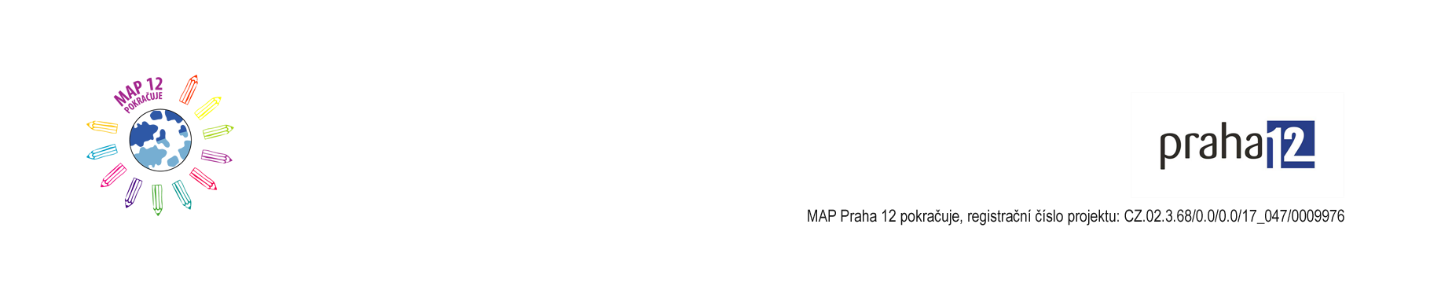 MÍSTNÍ AKČNÍ PLÁN ROZVOJE VZDĚLÁVÁNÍ VE SPRÁVNÍM OBVODU PRAHA 12Analytická částNávrh verze pro schválení Řídicím výborem 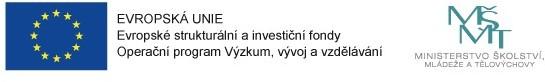 1 OBSAHSEZNAM TABULEKTabulka 1 Základní informace o řešeném území	7Tabulka 2 Vývoj celkového počtu obyvatelstva v území	8Tabulka 3 Vývoj celkového počtu obyvatelstva ve věku 0-14 let v území	8Tabulka 4 Naplňování strategických cílů MAP	27Tabulka 5 Mateřské školy podle zřizovatele a tříd zapojených do projektu MAP Praha 12 pokračuje	29Tabulka 6 Počet dětí v mateřských školách ve školním roce 2019/2020	30Tabulka 7 Vývoj počtu tříd a dětí v MŠ od školního roku 2000/2001	31Tabulka 8 Vývoj počtu pracovníků ve veřejných MŠ v zájmovém území	32Tabulka 9 Kvalifikovanost pedagogických pracovníků	32Tabulka 10 Věková struktura pedagogických pracovníků	32Tabulka 11 Hospodaření mateřských škol	33Tabulka 12 Stav školních jídelen v mateřských školách ve školním roce 2019/2020	35Tabulka 13 Počet dětí-cizinců v MŠ, 2014/2015 a 2018/2019, MČ Praha 12	36Tabulka 14 Základní školy podle zřizovatele zapojené do projektu MAP Praha 12 pokračuje ve školním roce 2019/2020	38Tabulka 15 Počet dětí ve veřejných základních školách ve školním roce 2019/2020	39Tabulka 16 Vývoj počtu tříd a dětí ve veřejných základních školách od školního roku 2000/2001	40Tabulka 17 Vývoj počtu pedagogických pracovníků ve veřejných ZŠ	41Tabulka 18 Kvalifikovanost pedagogických pracovníků ve veřejných ZŠ	42Tabulka 19 Věková struktura pedagogických pracovníků	42Tabulka 20 Dokončení základního vzdělání a přechod žáků na nižší stupně gymnázií	42Tabulka 21 Hospodaření základních škol	43Tabulka 22 Stav školních jídelen v základních školách ve školním roce 2019/2020	44Tabulka 23 Kapacita školních družin ve školním roce 2019/2020	45Tabulka 24 Index změny ve složení národností žáků-cizinců mezi lety 2011 a 2019	46Tabulka 25 Počet zaměstnanců ZUŠ A. Voborského ve školním roce 2018–2019	47Tabulka 26 Přehled rizik a jejich hodnocení z hlediska vlivu a pravděpodobnosti výskytu	83Tabulka 27 SWOT-3 analýza - předškolní vzdělávání a péče: dostupnost – inkluze – kvalita	89Tabulka 28 SWOT-3 analýza - čtenářská a matematická gramotnost v základním vzdělávání	90Tabulka 29 SWOT-3 analýza - inkluzivní vzdělávání a podpora dětí a žáků ohrožených školním neúspěchem	91Tabulka 30 SWOT-3 analýza - čtenářská gramotnost	91Tabulka 31 SWOT-3 analýza - matematická gramotnost	92Tabulka 32 SWOT-3 analýza - inkluzivní vzdělávání a podpora dětí a žáků ohrožených školním neúspěchem	92Tabulka 33 SWOT-3 analýza – podnikavost a iniciativa dětí a mládeže	93Tabulka 34 SWOT-3 analýza – kompetence dětí a žáků v polytechnickém vzdělávání	93Tabulka 35 SWOT-3 analýza – kariérové poradenství v základních školách	95Tabulka 36 SWOT-3 analýza – digitální kompetence dětí a žáků	96Tabulka 37 SWOT-3 analýza – aktivní používání cizího jazyka	97Tabulka 38 SWOT-3 analýza – sociální a občanské kompetence dětí a žáků a rozvoj kulturního povědomí a vyjádření dětí a žáků	97Tabulka 39 SWOT-3 analýza – infrastruktura	98Tabulka 40: Přehled strategických dokumentů v oblasti vzdělávání na národní úrovni	99Tabulka 41: Přehled strategických dokumentů v oblasti vzdělávání na úrovni hl. m. Prahy	100Tabulka 42: Přehled strategických dokumentů v oblasti vzdělávání na úrovni MČ SO Praha 12 a MČ Praha-Kunratice	101SEZNAM MAPObrázek 1 Řešené území MAP Praha 12 pokračuje	7Obrázek 2 Umístění základních a mateřských škol v řešeném území	28Obrázek 3 Řešené území MAP Praha 12 pokračuje	39Obrázek 4 Stávající a budoucí kapacita mateřských škol v MČ Praha 12	50Obrázek 5 Stávající a budoucí kapacita základních škol v MČ Praha 12	51SEZNAM GRAFŮGraf 1 Průměrné hodnocení MŠ v oblastech podporovaných z OP - úvodní a aktuální šetření	17Graf 2 Průměrné hodnocení MŠ v oblastech podporovaných z OP - aktuální SO, kraj, ČR	18Graf 3 Průměrné hodnocení ZŠ v oblastech podporovaných z OP - úvodní a aktuální	19Graf 4 Průměrné hodnocení ZŠ v oblastech podporovaných z OP - aktuální šetření SO, kraj, ČR	20Graf 5: Příslušnost aktivit RAP 2018/2019 k prioritám MAP	26Graf 6: Naplňování priorit MAP	26Graf 7 Podíl dětí-cizinců dané národnosti na celkovém počtu dětí-cizinců (v %), 2014/2015 a 2018/2019, MČ Praha 12	36Graf 8 Podíl dětí s OMJ zapojených do výuky ČJ z celkového počtu dětí s různou potřebou výuky ČJ	37ÚVODObecně k MAPMístní akční plán rozvoje vzdělávání ve správním obvodu MČ Praha 12 je strategický dokument, který vzniká v rámci projektu MAP Praha 12 pokračuje reg. č. CZ.02.3.68/0.0/0.0/17_047/0009976 podpořeného a spolufinancovaného jako součást výzvy č. 02_17_047 Operačního programu Výzkum, vývoj a vzdělávání.Účelem Místního akčního plánu rozvoje vzdělávání ve správním obvodu Prahy 12 (dále i MAP Praha 12 pokračuje) je zmapování aktuální situace v oblasti předškolního a základního vzdělávání ve správním obvodu MČ Praha 12 (dále i SO Praha 12) a zlepšení kvality vzdělávání v mateřských a základních školách tím, že bude podpořena spolupráce zřizovatelů, škol a ostatních aktérů ve vzdělávání, to znamená společné informování, vzdělávání a plánování partnerských aktivit pro řešení místně specifických problémů a potřeb.MAP Praha 12 pokračuje je zpracováván v rámci vytvořeného partnerství škol, jejich zřizovatelů a dalších vzdělávacích organizací působících v území správního obvodu městské části Praha 12 zahrnující území městské části Praha 12, městské části Praha-Libuš a městské části Praha-Kunratice.Místní akční plán rozvoje vzdělávání se skládá z několika logických celků, které jsou průběžně dotvářeny a důsledně projednávány a připomínkovány relevantními místními aktéry, konkrétně z:Analytické části, která obsahuje především analýzu stávajících strategických dokumentů, charakteristiku předškolního a základního školství v území, zhodnocení základního uměleckého vzdělávání a neformálního a zájmového vzdělávání a dotýká se i sociální oblasti. Součástí analytické části je i SWOT analýza.Strategického rámce priorit MAP do roku 2023, který stanovuje základní parametry rozvoje předškolního a základního vzdělávání. Je zde definována vize, ta je rozpracována do priorit a každá priorita pak do několika strategických cílů. Součástí strategického rámce je přehled investičních a neinvestičních záměrů.Akčního plánu, který představuje rozpracování strategických cílů do konkrétních opatření. Každé opatření je zde zdůvodněno, má stanoven cíl a seznam plánovaných aktivit/projektových záměrů.Implementační části, která popisuje řízení a organizační zajištění MAP Praha 12 pokračuje včetně jeho aktualizace, monitoringu a vyhodnocování realizace.Struktura dokumentu vychází z doporučené struktury MAP vydané MŠMT v rámci metodickýchpodkladů pro žadatele a příjemce ve výzvě 02_17_047 Místní akční plány rozvoje vzdělávání.K analýzePřekládaný dokument představuje analytickou část MAP pro Prahu 12 pokračuje, který byl projednán na jednání Řídicího výboru. Dokument byl upraven na základě došlých připomínek ze strany členů ŘV i RT.Analytická část se vztahuje především k situaci mateřských a základních škol, které byly postupně, během trvání projektu MAP I a posléze projektu MAP II, zapojeny do projektu MAP Praha 12 pokračuje.Struktura a zaměření analytické části se opírá o metodické doporučení MŠMT, které má sice doporučující, nikoli povinný charakter, nicméně na jednání Realizačního týmu bylo dohodnuto z této struktury vycházet. S ohledem na toto doporučení je struktura postavena na dvou výrazných částech – obecná část analýzy (kapitola 3.1) a specifická část analýzy (kapitola 3.2). Obecná část analýzy charakterizuje situaci místního školství v obecnější rovině, specifická část představuje do určité míry syntézu veškerých získaných informací ve vztahu k tématům MAP.ANALYTICKÁ ČÁSTObecná část analýzyZákladní informace o řešeném území, jeho vymezeníVymezení řešeného území pro zpracování MAP MČ Praha 12 pokračuje proběhlo v rámci výzvy OP VVV č. 02_17_047 k předkládání žádostí o podporu na zpracování Místních akčních plánů rozvoje vzdělávání. Dle podmínek této výzvy bylo Potvrzením Magistrátu hl. m. Prahy vymezeno území realizace MAP jakožto správní obvod obce s rozšířenou působností zahrnující:městskou část Praha 12,městskou část Praha-Libuš,městskou část Praha Kunratice.U příležitosti zahájení projektu MAP II byly do MAP Praha 12 pokračuje na zapojeny nové školy. Skupinu nově zapojených škol tvoří především MŠ a ZŠ na území městské části Praha-Kunratice a jednotlivé školy na území původně zapojených obvodů jmenovaných výše. Tato kapitola poskytuje velmi základní všeobecný přehled o zájmovém území, o jeho rozloze, populační velikosti a předpokládaném demografickém vývoji. Smyslem této kapitoly není detailní analýza, ale spíše představení území.V zájmovém území žije více než 77 tisíc obyvatel. Při rozloze 36,66 km2 dosahuje průměrná hustota zalidnění 2 109 obyv./km2. Nejvyšší hustotu osídlení mezi městskými částmi vykazuje MČ Praha 12 (2 359 obyv./km2), nejnižší hustotu naopak osídlení MČ Praha-Kunratice (1 223 obyv./km2), na středních hodnotách se pohybuje MČ Praha-Libuš (1 945 obyv./km2). Výrazný rozdíl mezi jednotlivými městskými částmi představuje tzv. index stáří neboli poměr obyvatel ve věku nad 65 let na 100 obyvatel ve věku 0–14 let. Zatímco v MČ Praha 12 výrazně převyšuje počet seniorů nad dětmi do 14 let a tím MČ Praha 12 odpovídá průměru celé Prahy a mírně překračuje celorepublikový průměr, populace v MČ Praha-Libuš i MČ Praha-Kunratice je výrazně mladší a odpovídají spíše obcím v suburbanizačních zázemích velkých měst.Tabulka 1 Základní informace o řešeném územíZdroj: Český statistický úřad, údaje za městské části hl. m. Prahy, k 31.12.2018Pozn.: Index stáří udává počet obyvatel ve věku nad 65 let na 100 obyvatel ve věku 0–14 letObrázek 1 Řešené území MAP Praha 12 pokračuje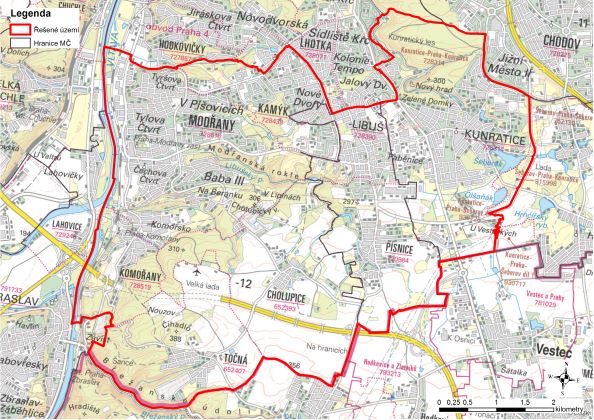 Vytvořeno v ESRI ArcMap 10.4, podklad: ČÚZKVývoj populace v řešeném územíJak dokládá tabulka níže, počty obyvatel ve všech třech sledovaných MČ se od roku 2014 konstantně zvyšovaly. Nárůst počtu obyvatel činil u všech MČ 4-5 %, vyjma MČ Praha-Kunratice, u které nárůst činil 8 %. Počet obyvatel MČ Praha 12 mezi lety 2014 až 2018 narostl zhruba o 2 500 obyvatel, nárůst celkového počtu obyvatel ve stejném období v MČ Praha-Libuš činil přibližně 400 obyvatel. V MČ Praha-Kunratice poté nárůst přibližně o 700 obyvatel. Počet obyvatel MČ Praha-Kunratice rostl v důsledku vyššího počtu přistěhovalých osob oproti vystěhovalým, stejně tak počet narozených ve sledovaných letech výrazně převyšoval počet zemřelých.Tabulka 2 Vývoj celkového počtu obyvatelstva v územíZdroj: ČSÚRůst počtu příslušníků vykázala ve sledovaném území v období 2014-2018 rovněž věková kategorie 0-14 let (tabulka 3). V případě MČ Praha 12 došlo mezi lety k nárůstu o přibližně 1 600 dětí, tj. o 22 % oproti roku 2014. MČ Praha-Libuš v této věkové kategorii také vykázala nárůst, i když v porovnání s MČ Praha 12 řádově nižší, cca o 300 dětí. MČ Praha-Kunratice zaznamenala jen zcela nepatrný nárůst počtu dětí v této věkové kategorii.Tabulka 3 Vývoj celkového počtu obyvatelstva ve věku 0-14 let v územíZdroj: ČSÚPrognóza budoucího vývoje populace MČ Praha 12 vychází z vícero faktorů, mezi které kromě současné struktury obyvatelstva patří dále např. plodnost. V území MČ Praha 12 byla v minulých letech (2016-2018) naměřena vyšší hodnota úhrnné plodnosti, než je tomu ve zbytku Prahy ale i celé ČR (1,70 dítě/matka), a je patrný značný nárůst. Střední varianta (zahrnující variantu nových jistých projektů) počítá s dalším nárůstem plodnosti (až 2,40 dítě/matka v letech 2019 až 2023) v důsledku očekávané výstavby bytů, po roce 2023 by se snížením této výstavby mělo dojít opět k poklesu migrace.MČ Praha-Libuš vykazuje nižší hodnoty plodnosti (v průměru mezi lety 2016 až 2018 1,48 dítě/matka). Stejně jako u MČ Prahy 12 je vývoj provázen značným nárůstem hodnot. Do budoucna se s ohledem na celorepublikový trend růstu očekává nárůst hodnot úhrnné plodnosti pohybující se na území MČ Praha-Libuš mezi 1,60 až 1,70 dětí na matku.Míra plodnosti v MČ Praha-Kunratice je podprůměrná. Na 1 000 obyvatel se zde rodí 10,5 dítěte. Podprůměrné hodnoty jsou způsobeny velkým počtem žen v lokalitě VŠE (Vysoké školy ekonomické) spadající pod MČ. Lokalita VŠE ovlivňuje i výši migrace, věkovou strukturu obyvatel této MČ ve srovnání se zbytkem hl. m. Prahy. Úhrnná plodnost na území MČ Praha-Kunratice bez zkreslující lokality VŠE je 1,57, tedy je srovnatelná se zbytkem Prahy, ale podprůměrná ve srovnání s celou ČR. Do budoucna se očekává mírný růst této hodnoty. Úhrnná plodnost je ovlivňována faktory migrace a bytové výstavby. V nové zástavbě je obvykle krátkodobě výrazně vyšší. Přestože je současná bytová výstavba v MČ Praha 12 v porovnání se zbytkem Prahy spíše podprůměrná, vykazuje znatelně větší intenzitu než v dřívějších letech. Jedním z budoucích migračních trendů je vnitřní poptávka po bydlení. Očekává se, že v příštích zhruba 10 letech bude v MČ Praha 12 poptávat bydlení 5 000 mladých lidí, po roce 2030 se tato poptávka nadále zvýší, poptávku v příštích 25 letech by měla uspokojit výstavba celkem 6 500 bytů. Trend vnitřní nabídky bydlení ovlivní do budoucna nárůst počtu zemřelých, po kterých se budou byty uvolňovat, v příštích 25 letech by tak mělo dojít k uvolnění asi 9 500 bytů (očekává se jejich 80% obsazení). Na základě demografické studie MČ Praha-Libuš vykazuje poptávka po bydlení vyšší hodnoty než nabídka bydlení. V době zpracování studie byla očekávána mohutná budoucí výstavba, která však zároveň nebyla zahájena. K stávající zástavbě by mělo mezi lety 2019 až 2038 přibýt dalších zhruba 2 100 bytových jednotek. Číslo je však hrubým odhadem, nelze očekávat, že se všechny projekty realizují. Ve skutečnosti se některé projekty nerealizují nebo s realizují s časovým posunem 10 až 20 let.V případě MČ Praha-Kunratice se jedná o atraktivní lokalitu, dle střední varianty by navíc mělo být do 10 let vystavěno 340 BJ v lokalitách Nad Šeberákem a u Vídeňské. K uspokojení poptávky po bytech bude do roku 2030 stačit 50 až 60 bytů ročně. Poptávku nebude možné pokrýt pouze uvolněnými byty po zemřelých v příštích letech.  Střední varianta demografické studie počítá s celkovým přírůstkem obyvatelstva MČ Praha 12 mezi lety 2018–2033 v hodnotě 12 000 obyvatel. Na území MČ Praha 12 by tak mělo v roce 2033 žít celkem zhruba 69 000 obyvatel. Největší nárůst obyvatel je očekáván v souvislosti s relativně velkými developerskými projekty ve Starých Modřanech, Čechově čtvrti a Komořanech. Pokud by se realizovaly všechny možné projekty, mohl by počet obyvatel vzrůst celkově až na 73 000 v roce 2033. Od roku 2033 do konce prognózovaného období (2045) je očekáván mírný pokles v důsledku vysoké vnitřní poptávky po bydlení.Pro MČ Praha-Libuš je v případě naplnění jednotlivých předpokladů očekáván mírný nárůst počtu obyvatel z důvodu přirozené měny obyvatel. V roce 2043 bude ve stávající zástavbě žít kolem 11 tisíc obyvatel, v nových developerských projektech by tehdy mohlo žít až dalších 6 tisíc obyvatel (otázkou zůstává rychlost výstavby). Střední varianta demografického vývoje v MČ Praha-Kunratice hovoří o 8% nárůstu počtu obyvatel v příštích 15 letech. V roce 2033 by tak mělo v MČ žít přibližně 10,6 tisíc obyvatel. Počet nejmenších dětí do 2 let věku se v MČ Praha 12 ve střední variantě (zahrnující stávající zástavbu, jisté projekty a 66 % nejistých projektů) bude pohybovat okolo 2 000. V rámci MČ Praha-Libuš se bude tento počet dětí pohybovat okolo 300 až 400 ve stávající zástavbě, v nových developerských projektech to bude ale o dalších 150 až 300 dětí více dle intenzity a načasování výstavby. Střední varianta prognózy pro MČ Praha-Kunratice udává stagnaci případně mírný pokles až do roku 2033.Počet předškolních dětí (3–5 let) v příštích letech poroste. Dle střední varianty bude v území MČ Praha 12 kolem roku 2025 žít 2 300 dětí v této věkové kategorii. Po roce 2030 začne docházet k postupnému poklesu kolem hodnoty 2 000 dětí v této věkové kategorii. V MČ Praha-Libuš bude ve stávající zástavbě žít cca 400 dětí, v případě naplnění developerských projektů poté dalších 150 až 300 dle intenzity a načasování výstavby. MČ Praha-Kunratice se nachází v období výrazného poklesu počtu předškolních dětí, zhruba mezi lety 2021-2022 se počet těchto dětí ustálí na úrovni cca 300 a bude se tak pohybovat po zbytek sledovaného období. Střední varianta demografické prognózy pro MČ Praha 12 zároveň udává růst počtu dětí ve věku docházky na první stupeň ZŠ až na úroveň cca 4,1 tisíce dětí v roce 2026, poté opět dojde k mírnému poklesu či stagnaci. V MČ Praha-Libuš se ve stávající zástavbě bude počet dětí pohybovat mezi 700 (růst do roku 2029 ze stávajících 600) a 600 (nárůst do roku 2029 opětovně vystřídán poklesem do roku 2040). Nové developerské projekty však umožní, aby v městské části žilo přibližně jednou tolik dětí ve věku od 6-10 let. Okolo roku 2040 se tak může v městské části pohybovat až 1,2 tisíce dětí v tomto věku. Podobný vývoj platí i pro skupinu čistě šestiletých dětí. V nové zástavbě se jich může pohybovat již kolem roku 2035 pohybovat až jednou tolik co v zástavbě stávající. Podobně jako počet předškolních dětí v MČ Praha-Kunratice počet dětí s docházkou na první stupeň ZŠ v příštích 8 letech poklesne až na počet cca 500 dětí v roce 2026. Počet dětí ve věku docházky na druhý stupeň ZŠ v MČ Praha 12 bude výrazně růst do roku 2032. V tomto roce by měl jejich počet dosáhnout hodnoty 3,5 tisíce (ze současných 2 100). Růst bude kolem roku 2032 vystřídán poklesem hodnot na 3 000 kolem roku 2038 a dále na 2 700 kolem roku 2045. MČ Praha-Libuš zaznamená do roku 2030 výrazný nárůst na 600 dětí z původních 400 ve stávající zástavbě, který bude po roce 2035 vystřídán poklesem. Celkově včetně nových stavebních projektů může MČ Praha-Libuš obývat až 1 000 dětí ve věku druhého stupně. V MČ Praha-Kunratice po růstu trvajícím do roku 2022 nastane značný pokles až na cca 400 dětí v roce 2030 ve věku 11-14 let. Pro doplnění lze uvést odhadovaný demografický vývoj ve skupině mladistvých ve věkové skupině od 15–18 let, ve které je očekáván dlouhodobý výrazný nárůst jejich počtu. Jejich zastoupení se do roku 2035 také více než zdvojnásobí. I MČ Praha-Libuš se bude muset vyrovnávat s výrazným růstem počtu mladistvých mezi věkem 15-18 let. Střední varianta odhaduje zdvojnásobení z počtu 330 na 600. Výrazný postupný nárůst s časem platí i pro obyvatele nové developerské zástavby v této věkové skupině. MČ Praha-Kunratice očekává značný nárůst této skupiny do roku 2025, po roce 2027 poté mírný pokles na cca 580 osob v roce 2033.Cizinci – vývojSpecifickým rysem řešeného území, které se výrazně promítá i do oblasti školství, je zastoupení cizinců. Na území městských částí Praha 12, Praha-Libuš a Praha-Kunratice žilo dle údajů ČSÚ na začátku roku 2019 9 745 cizinců. Z tohoto počtu měli nejvýraznější zastoupení Vietnamci s 2 629 obyvateli, Ukrajinci s 2 184, Slováci s 1347 a Rusové, kterých na řešeném území 3 městských částí žilo 905. Významný je také podíl Číňanů (267 obyvatel).ZávěryNárůst hodnot úhrnné plodnosti v dalších letech ve všech 3 městských částech. Poptávku po bydlení v MČ Praha 12 bude realizovat v příštích 10 letech 5 000 lidí, poptávka se bude i poté dále zvyšovat. Měla by být uspokojena především výstavbou nových bytů.Prognóza mohutné budoucí výstavby následované vysokými hodnotami migrace (6 500 bytů MČ Praha 12, 2 100 bytů MČ Praha-Libuš, 340 bytů MČ Praha-Kunratice) v dalších zhruba 25 letech.Celkový počet obyvatel v území bude do roku 2033 růst, od roku 2033 mírně klesat.Na rozdíl od MČ Praha-Kunratice se bude počet předškolních dětí v MČ Praha 12 a MČ Praha-Libuš minimálně do roku 2030 zvyšovat. Nejvyšší nárůst počtu dětí ve věku docházky na 1. stupeň zaznamená MČ Praha-Libuš, kde bude k růstu docházet až do roku 2035. Mírnější hodnoty růstu platí rovněž pro MČ Praha 12. V první polovině 30. let 21. století bude docházet k výraznému růstu počtu dětí ve věku docházky na 2. stupeň ZŠ. To opět neplatí pro MČ Praha-Kunratice.  Analýza existujících strategických záměrů a dokumentů v území majících souvislost s oblastí vzděláváníV rámci této podkapitoly jsou stručně představeny hlavní strategické dokumenty na místní úrovni (úroveň městských částí), na úrovni hl. m. Prahy, na celorepublikové úrovni i relevantní dokumenty Evropské unie.V potaz jsou brány ty dokumenty, které mají relevanci vůči MAP, tedy zejména programy a koncepce rozvoje školství a vzdělávací soustavy a komplexní programy a koncepce. Strategické dokumenty s bezprostřední vazbou na vzdělávání (zejména na obsahovou a kvalitativní stránku) jsou podrobněji analyzovány také v kapitole 3.2 Specifická část.Strategie na úrovni městských částí SO P12 a MČ Praha-KunraticeStrategický plán rozvoje MČ Praha 12 na období 2020 až 2026Jedná se o základní střednědobý dokument deklarující dlouhodobé cíle území vymezující základní cesty jejich dosažení a zakládající kontinuitu rozvoje na 10-15 let. V oblasti vzdělávání dokument stanovuje opatření v podobě podpory rozvoje školských zařízení a kvality vzdělávání za současné podpory směřování výuky k uplatnění žáků v současném světě nebo prohlubování spolupráce školních i mimoškolních aktérů ve vzdělávání. Strategický plán trvale udržitelného rozvoje MČ Praha 12Městská část Praha 12 má zpracovaný Strategický plán trvale udržitelného rozvoje pro roky 2013–2020. Zde je oblast školství popsána v prioritě S 1: Zkvalitnění vzdělanostní struktury a úrovně obyvatel MČ v rámci prioritní oblasti S: Kvalita společenského života a sociálních služeb. Probíhá zpracování Strategického plánu trvale udržitelného rozvoje MČ Praha 12 na období 2020 až 2026. Koncepce rozvoje základních a mateřských škol v MČ Praha 12V roce 2009 si městská část Praha 12 nechala zpracovat Koncepci rozvoje základních a mateřských škol, která se zaměřila především na zhodnocení využití ZŠ a MŠ a potřebu výstavby nových nebo rozšíření stávajících škol v MČ Praha 12. V roce 2013 došlo k rozsáhlému vyhodnocení této koncepce a aktualizaci jejich cílů.Komunitní plán rozvoje sociálních služeb na území městské části Praha 12 v letech 2015–2020Protože se MAP dotýká i sociální oblasti, je zmíněn i aktuální Komunitní plán rozvoje sociálních služeb.  Městská část Praha 12 zahájila komunitní plánování sociálních služeb v roce 2003 a v současné době má zpracován již druhý komunitní plán pro roky 2015–2020. Řešené oblasti se týká především Prioritní oblast 1: Rodina, děti a mládež. Zpráva o naplňování komunitního plánu je každý rok předkládána Radě MČ.Strategický plán rozvoje městské části Praha-LibušMěstská část Praha-Libuš má od roku 2009 zpracovaný Strategický plán rozvoje městské části Praha-Libuš. Oblast školství byla řešena především v prioritě 4 Posilování sociální soudržnosti a kvality života, opatření 4.3 Zkvalitnění školství. Úzce vymezené aktivity tohoto opatření (tehdy prakticky výhradně zaměřené na ZŠ Meteorologická) a celkové stáří dokumentu mají za následek, že dokument již ne zcela koresponduje se skutečnými potřebami území. To se projevuje v akčních plánech městské části (nejnověji Akční plán na roky 2015–2016), které sice uvádí vazbu na opatření strategického plánu, ale řeší i projekty, které nemají přímou vazbu na jeho aktivity. Současně je zde uveden projektový záměr na aktualizaci vlastního strategického plánu, resp. vize rozvoje spolu s MČ Praha 12 v rámci připravovaného Komunitního plánu SO Praha 12 na období 2021-2026 s prioritní oblastí Rodina, děti, mládež.Demografická studie MČ Praha 12 (2020)Demografická studie MČ Praha-Kunratice (2019)Demografická studie MČ Praha-Libuš (2020)Městské části disponují poměrně čerstvě zpracovanými demografickými studie s prognózou počtu obyvatel zasahující až do 40. let 21. století. Na základě současné struktury obyvatel, plodnosti, úmrtnosti, migrace, plánované výstavby a dalších parametrů předkládá prognózy vývoje počtu obyvatel včetně jednotlivých věkových skupin. Prognózy jsou zaměřeny primárně na děti v předškolním a školním věku. Studie proto řeší i současné a budoucí kapacity mateřských a základních škol.  Mapování bezbariérovosti základních škol MČ Praha 12MČ Praha 12 nechala v roce 2016 zmapovat bezbariérovost škol. Bezbariérový přístup je jednou z podmínek pro vzdělávání dětí s některými handicapy. Studie analyzuje situaci na jednotlivých základních školách MČ Praha 12, bohužel však nedoporučuje, které školy by bylo efektivnější plně bezbariérově upravit a MČ bude v tomto ohledu svoje záměry dále zpřesňovat. MČ v rámci svých plánovaných oprav a investice dlouhodobě zohledňuje i nutnost bezbariérovosti, proto se dílčí projekty tvoří tak, aby se některé úpravy realizovaly současně s projektem a aby se v budoucnu snížily náklady na zajištění všech opatření vedoucích k bezbariérovosti škol.Místní agenda 21Místní Agenda 21 je dlouhodobá iniciativa lokální úrovně. V oblasti školství se zaměřuje na praktické práce v rámci místní komunity, například tvorbu školních programů zaměřených na otázky udržitelného rozvoje, výsadbu stromů, údržbu parků a jiných vzdělávacích programů pro školy i širokou veřejnost. Součástí MA21 je kvalitní strategické plánování, financování a řízení a průběžná a aktivní komunikace a spolupráce se školami a veřejností ohledně trvale udržitelných strategií místního rozvoje.Strategický plán rozvoje MČ Praha-KunraticeMČ získala podporu z ESF na tvorbu strategických a koncepčních dokumentů v MČ Praha-Kunratice. Cílem projektu je získání podkladů pro cílený rozvoj a zavedení strategického řízení MČ. Projekt je uskutečňován do 1. poloviny roku 2021.Strategie na úrovni hlavního města PrahyStrategický plán hlavního města Prahy (aktualizace v r. 2016)V oblasti vzdělávání se týkají následující oblasti:Strategický cíl Praha aktivně spoluvytváří výkonný a otevřený vzdělávací systém2.4 A Dostatečná infrastruktura2.4 B Kvalita vzdělávání2.4 C Prevence a inkluze2.4 D Celoživotní vzdělávání2.4 E Potenciál vysokých školDlouhodobý záměr vzdělávání a rozvoje vzdělávací soustavy hlavního města Prahy 2020-2024Jedná se o hlavní strategický dokument hlavního města Prahy pro oblast vzdělávání. Aktuální verze platí pro roky 2020 až 2024. Dokument vyhodnocuje a aktualizuje rozvojové priority, které byly stanoveny v Dlouhodobém záměru vzdělávání a rozvoje vzdělávací soustavy hlavního města Prahy schváleném v roce 2016. Kromě průřezových priorit jsou definovány i cíle a aktivity pro jednotlivé druhy vzdělávání. Pro MAP Praha 12 pokračuje jsou nejdůležitější oblasti Průřezová témata, Předškolní vzdělávání a Základní vzdělávání.Integrovaná strategie pro ITI Pražské metropolitní oblastiIntegrované územní investice (Integrated Territorial Investment, ITI) představují nový nástroj Evropské unie pro programové období 2014–2020, který umožní slučovat finanční zdroje z několika prioritních os jednoho nebo více operačních programů na realizaci velkých integrovaných projektů strategické povahy.ITI Pražské metropolitní oblasti je určeno pro území hl. m. Prahy a jeho zázemí ve Středočeském kraji. Strategie se zaměřuje na tři prioritní oblasti, mezi které patří i oblast školství.Analýza a prognóza vybavení města v oblasti základního školství a předškolní výchovy v hl. m. Praze v roce 2015 a 2020 (květen 2016)Aktuální dokument zaměření na posouzení kapacit MŠ a ZŠ. Některé závěry tohoto dokumentu neodpovídají závěrům Demografických studií MČ Praha-Libuš a Praha 12. Tyto studie jsou však podrobnější, zahrnují delší časový rámec, navíc MČ Praha 12 závěry této analýzy detailně připomínkovala v Usnesení Rady MČ č. R-069-001-16. MČ ve svých připomínkách mj. poukazovala na patrně nezahrnuté informace o plánované výstavbě, ale poukazovala i na další metodické aspekty, např. zahrnutí soukromých MŠ a ZŠ do celkové kapacity apod. Z těchto důvodu bude pro potřeby MAP pracováno primárně se závěry Demografických studií MČ Praha 12 a Praha-Libuš.Koncepce prevence kriminality hl. m. PrahyKoncepce prevence kriminality hl. m. Prahy na léta 2017 až 2021 stanovuje základní principy a priority hl. m. Prahy v oblasti prevence kriminality a vymezení opatření k jejímu naplnění. Mezi obecné cíle Koncepce patří zvyšování pocitu bezpečí občanů a návštěvníků hl. m. Prahy, snižování rozsahu a závažnosti kriminality, zkvalitňování systému prevence kriminality na úrovni hl. m. Prahy a městských částí hl. m. Prahy, posilování odpovědnosti občanské veřejnosti za vlastní bezpečí a ochranu majetku, zajištění stabilních finančních zdrojů.  Koncepce protidrogové politiky hl. m. PrahyKoncepce a strategie protidrogové politiky hl. m. Prahy vychází z Národní strategie protidrogové politiky na období 2010-2018 schválené Vládou ČR. Dokument se zabývá užíváním ilegálních návykových látek, ale i problematikou užívání alkoholu a tabáku, oblastí vymáhání práva a komunitním bezpečím.  Koncepce primární prevence rizikového chování dětí a mládeže na území hl. m. PrahyKoncepce primární prevence rizikového chování dětí a mládeže na období 2014 až 2020 odráží současnou celospolečenskou snahu o její postupnou emancipaci a potřebu vytvořit pro školy a školská zařízení základní koncepční materiál, ze kterého by mohla při realizaci PPRCH vycházet. Koncepce se zaměřuje na systémová opatření při realizaci PPRCH na území HMP. Podporuje optimalizaci a stabilizaci sítě realizátorů programů specifické primární prevence a zvyšování odborných předpokladů pracovníků, kteří se věnují preventivní práci s dětmi a mládeží. Soustřeďuje se na zajišťování kvality poskytovaných preventivních programů. Koncepce primární prevence stanovuje strukturu vzájemné spolupráce všech zúčastněných subjektů na území HMP.  Aktualizovaná koncepce hl. m. Prahy pro oblast integrace cizincůKoncepce hl. m. Prahy pro oblast integrace cizinců platí pro období 2018-2021. Na jejím základě jsou předkládány Akční plány Koncepce hl. m. Prahy pro oblast integrace cizinců na roky 2018-2019 a 2020-2021. Koncepce definuje 5 základních priorit integrace a příslušná doporučení. Jedná se o systémové financování politiky integrace cizinců na území hl. m. Prahy, informovanost, přístup migrantů k sociálním a návazným službám, vzdělávání a soužití majoritní společnosti a migrantů.   Akční plán Koncepce hl. m. Prahy pro oblast integrace cizinců na roky 2020-2021 Jedná se o soubor konkrétních kroků pro realizaci priorit Koncepce hl. m. Prahy pro oblast integrace cizinců na roky 2020 a 2021.  Strategie na národní úrovniStrategie vzdělávací politiky České republiky do roku 2020Strategie vzdělávací politiky ČR do roku 2020 představuje základní strategický dokument ČR v oblasti vzdělávání na národní úrovni. Tato strategie stanovuje na základě důkladného zhodnocení současného stavu 3 průřezové priority a na ně navázané cíle.Strategie vzdělávací politiky České republiky do roku 2030+S končící účinností Strategie vzdělávací politiky ČR do roku 2020 byla v roce 2018 zahájena práce na navazujícím dokumentu Strategie vzdělávací politiky ČR do roku 2030+. Dokument by měl být finálně schválen vládou ČR v druhé polovině roku 2020. Tento zásadní dokument bude předmětem 2. aktualizace SR MAP II.Dlouhodobý záměr vzdělávání a rozvoje vzdělávací soustavy České republiky 2019–2023Dlouhodobý záměr vzdělávání a rozvoje vzdělávací soustavy České republiky 2019–2023 představuje jeden z implementačních dokumentů Strategie vzdělávací politiky ČR do roku 2020. Jedná se o významný nástroj formování vzdělávací soustavy a je základem komunikace mezi centrem (MŠMT) a kraji. Určuje záměry, cíle a kritéria vzdělávací politiky, určuje rámec dlouhodobých záměrů krajů a sjednocuje přístup státu a jednotlivých krajů v oblasti nastavení parametrů vzdělávací soustavy. DZ ČR 2019-2023 obsahuje 3 klíčové cíle: více peněz za kvalitní práci pedagogů, dokončení revize kurikula a podpoření implementace inovovaných RVP do škol, zlepšení řízení škol a školských zařízení zefektivněním spolupráce centra a středního článku řízení (krajské úřady). Vznikající Strategie vzdělávací politiky ČR do roku 2030+ zohlední jeho cíle a opatření.Akční plán inkluzivního vzdělávání na období 2019–2020Akční plán přináší kromě prioritizace témat a jednotlivých oblastí i doporučení konkrétních kroků pro implementaci inkluzivního vzdělávání jako jedné z priorit státní vzdělávací politiky České republiky.Strategie digitálního vzdělávání do roku 2020Dokument Strategie digitálního vzdělávání navazuje na Strategii vzdělávací politiky ČR do roku 2020 a se znalostí daného prostředí a procesů navrhuje soubor možných intervencí v počátečním vzdělávání na podporu digitálního vzdělávání, které se ukazují být stále více nezbytné. V současné době je předmětem úvah záměr prodloužit platnost tohoto dokumentu o další 2 roky. Nově budou do dokumentu zařazeny závěry pro oblast digitálního vzdělávání vyplývající z připravované Strategie vzdělávací politiky České republiky do roku 2030+. Koncepce podpory mládeže 2014-2020Koncepce podpory mládeže na období 2014-2020 určuje strategické cíle státní politiky ve vztahu k mládeži. Reflektuje potřeby mládeže zejména v oblasti vzdělávání a mobility, zaměstnanosti a podnikání mladých lidí, kultury a tvořivosti, jejich participace, zdraví a zdravého životního stylu, mládeže s omezenými příležitostmi a dobrovolnictví. Zabývá se také environmentální a globální rozvojovou problematikou včetně přístupu mladých lidí k právům a informacím. Cílovou skupinu Koncepce 2020 jsou mladí lidé do 30 let.Záměr rozvoje čtenářské a matematické gramotnosti Záměr rozvoje gramotností je vymezen na období 5 let (2013-2018) a opírá se o předpoklad, že získávání určitých základních dovedností na školní úrovni je zásadní pro rozvoj klíčových kompetencí v rámci kontinuity celoživotního učení. Záměr rozvoje gramotností vytváří podmínky pro zvýšení pozornosti věnované této důležité oblasti. Klade si za cíl vyvoláním odborné i širší veřejné diskuze iniciovat změny v přístupu k výuce čtení a matematiky, poskytováním informací učitelům a školám o aktuální úrovni výkonu uvést tyto změny celoplošně do života a dlouhodobou podporou zajistit udržitelnost dosažených výsledků.Národní plán výuky cizích jazyků Cílem Národního plánu výuky cizích jazyků je vytvořit odpovídající podmínky pro zvýšení jazykových znalostí a kompetencí obyvatelstva ČR v cizích jazycích, aby občané dovedli porozumět a komunikovat i v cizích jazycích. Požadavek, aby každý občan Evropy byl schopen komunikovat kromě mateřského jazyka alespoň ve dvou dalších jazycích, je v oblasti obsahu vzdělávání naplňován postupným vytvářením vzdělávacích programů pro jednotlivé obory vzdělávání. Dopad současné hrozby šíření nákazy COVID-19 na chod MŠ a ZŠ Školská zařízení v zájmovém území stejně tak jako školská zařízení ve zbytku České republiky byla na jaře 2020 zastižena ve větší či menší míře nepřipravena na nutné zahájení nouzového vzdělávání, tj. v tomto případě plošného vzdělávání na dálku v důsledku uzavření základních škol a zavádění speciálního provozu na mnohých mateřských školách jako vládního opatření proti šíření epidemie COVID-19. Tato situace měla kromě reorganizace systému vzdělávání dopad na rodiny, pedagogy, další vzdělávání, stravování, společné vzdělávání a mnohé další oblasti. Školská zařízení se situaci přizpůsobovala po svém, aby své „pilotní“ zkušenosti mohly plně využít znovu 19. října 2020 v důsledku tzv. druhé vlny epidemie COVID-19 v ČR. Přes nedostupnost ucelených dat potřebných ke komplexnímu vyhodnocení situace bylo v září 2020 vydáno Metodické doporučení pro vzdělávání distančním způsobem přispívající k novele školského zákona vyhlášené pod č. 349/2020 Sb. s účinností od 25. srpna 2020, jež si klade za cíl napomoci školám při nastavování pravidel distanční výuky. Je zde zdůrazňován potenciál rozvoje klíčových kompetencí, digitální gramotnosti, rozvoje inovativních metod či posilování role formativní zpětné vazby v procesu učení. Nově a trvale se tak etablují prvky distančního vzdělávání spojené s digitálními technologiemi do vzdělávání ve standardních podmínkách. Znamená to, že v rámci prezenční výuky, kdy počet nepřítomných žáků nepřekročí 50 % účastníků třídy, oddělení, skupiny, škola nemá povinnost zahajovat distanční vzdělávání, nově je však doporučeno poskytovat studijní podporu na dálku, zároveň je doporučeno do prezenční výuky zařazovat využívání zvolené komunikační platformy a dalších digitálních nástrojů a také metod vzdělávání rozvíjející samostatnost. Smíšené vzdělávání je metodikou popisováno jako povinnost poskytovat distanční vzdělávání, ve chvíli, kdy ve třídě chybí více než 50 % žáků, při zachování prezenčního vzdělávání pro zbytek takové třídy. Distanční vzdělávání, kdy je zakázána přítomnost všech žáků třídy/školy, probíhá on-line nebo off-line výukou. Škola přizpůsobuje tuto výuku individuálním podmínkám jednotlivých žáků i personálním a technickým možnostem školy. Online výuka probíhá prostřednictvím internetu za podpory digitálních technologií a softwarových nástrojů a rozlišuje se na synchronní (propojení učitele s žáky v reálném čase) a asynchronní výuku (zpravidla domácí úkoly). Nejlepšího efektu je dosahováno za předpokladu vhodného kombinování obou způsobů. Off-line výukou se zpravidla myslí samostudium neprobíhající přes internet. Způsob je vhodný pro nejmladší žáky, pro žáky bez příhodných socioekonomických podmínek umožňujících on-line výuku a u žáků, u kterých je vzhledem ke specifickým potřebám vhodné zaměření na praktické činnosti, nebo jako zpestření on-line výuky. Těžištěm distanční výuky v rámci předškolního vzdělávání jsou inspirativní tipy na společné aktivity dětí a rodičů v domácím prostředí. Děti a žáci se SVP mají nárok na poskytování podpůrných opatření školou a školským poradenským zařízením i při distančním způsobu vzdělávání. Zkušenost z jara 2020 ukázala, že není možné, aby školy vzdělávaly žáky v plném souladu s ŠVP a v plném rozsahu plánovaném pro prezenční výuku. Preferuje se zaměření na aplikaci znalostí a dovedností, na stěžejní výstupy v českém jazyce, matematice a cizím jazyce. V případě dopadu distanční výuky na změny ve vzdělávacích obsazích nemusí být tyto změny zavedeny formou úpravy ŠVP. Úpravu ŠVP může škola podniknout až po návratu k platnému ŠVP. Metodika se nevěnuje dalšímu vzdělávání pedagogů v souvislosti s výše popsanými změnami. Důraz by měl být v této souvislosti kladen také na podporu leadershipu vedoucích pedagogických pracovníků. Také otázka předávání příkladů dobré praxe by vzhledem k vzájemným animozitám, konkurenčnímu prostředí škol atp. v této souvislosti měla být specificky uchopena. Rovněž by mělo docházet k podchycení efektivního systému evaluace procesu přechodu ke vzdělávání na dálku. I vzhledem k těmto mezerám se jedná spíše o dočasné řešení věnované aktuálnímu problému, nikoli o komplexní řešení. S problematikou se pojí také poskytnutí specifických finančních zdrojů na stranu zřizovatelů školských zařízení za účelem nákupu počítačů pro žáky. Vyhodnocení dotazníkových šetření Na následujících řádcích jsou vyhodnoceny výsledky provedených dotazníkových šetření. Kromě šetření realizovaného ze strany MŠMT mezi školami je vyhodnoceno rovněž vlastní šetření potřeb, které provedl RT MAP mezi zapojenými školami a vytvořil tak Agregovaný popis potřeb.3.1.5.1 Vyhodnocení dotazníkového šetření MŠMTMŠMT uskutečnilo v roce 2019 dotazníkové šetření potřeb mateřských a základních škol v rámci projektu Šablony I a II OP VVV v oblastech, které jsou podporovány v rámci operačních programů v programovém období 2014–2020.Vyhodnocení mateřských škol V SO Praha 12 se dotazníkového šetření MŠMT zúčastnilo 25 z 28 právnických osob vykonávajících činnost mateřské školy. Výsledky šetření v rámci MČ Praha-Kunratice poskytla také MŠ Kunratice. Od dalších škol zapojených v daném období v projektu Šablony, ve všech případech soukromých MŠ, výsledky šetření nebyly v době zpracování analytické části SR MAP k dispozici. Údaje za MŠ Kunratice byly doplněny do agregovaných výsledků dotazníkového šetření MŠMT za SO Praha 12. Souhrnné vyhodnocení přináší tato kapitola, podrobnější zjištění, ve vazbě na témata MAP, jsou uvedena v kapitole 3.2 Specifická část analýzy. Níže jsou uvedeny stěžejní výstupy tohoto šetření v rámci SO Praha 12 a MČ Praha-Kunratice v porovnání s výstupy na úrovni ČR v relevantních oblastech a v porovnání s šetřením v rámci Šablon I – úvodní šetření. Hodnocení aktuálního stavu mateřských škol v analyzovaném území uvádí graf 1. Ve stanovených oblastech podpory se školy hodnotily na úrovni 2,5-3,3 (na škále 1 až 4, kdy čím vyšší hodnocení daná oblast získala, tím lépe se uplatňuje). Všechny hlavní oblasti zaznamenaly pozitivní vývoj, tj. zvyšování míry jejich uplatňování (průměr se u každé z oblastí zvýšil o 8–17 %). Nejlépe je uplatňována oblast C. Podpora kompetencí k podnikavosti, iniciativě a kreativitě žáků, která v minulém i aktuálním hodnocení dosáhla nejvyššího hodnocení (z 2,89 na 3,12). Nejméně je i nadále uplatňována oblast E. Podpora polytechnického vzdělávání.Pokud se jedná o další oblasti podporované z OP, i ty zaznamenaly pozitivní vývoj a zvýšilo se u nich průměrné hodnocení. Ze dvou hodnocených oblastí dopadla lépe oblast sociálních a občanských dovedností a dalších klíčových kompetencí, hůře oblast digitálních kompetencí pedagogických pracovníků.Graf 1 Průměrné hodnocení MŠ v oblastech podporovaných z OP - úvodní a aktuální šetření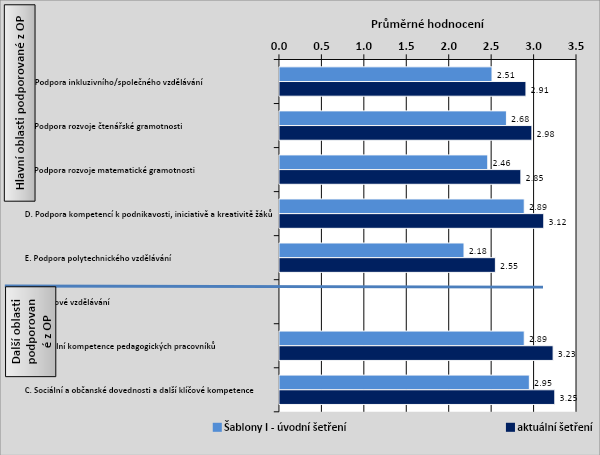 Pozn. Průměrné hodnocení aktuálního stavu v rámci ORP/kraje/republiky na následující škále: 1 (= vůbec nebo téměř se neuplatňuje) až 4 (= ideální stav)Zdroj: dotazníkové šetření MŠMT 2019, vlastní zpracováníVe většině oblastí podpory (hlavních i dalších) není zásadní rozdíl mezi hodnocením škol v zájmovém území a průměrem za Prahu a Českou republiku (graf 2). Nicméně hodnocení za SO (+ MČ Praha-Kunratice) se od posledního šetření ve všech případech zlepšilo a na rozdíl od posledního šetření mnohdy předběhlo hodnocení za kraj a ČR. Graf 2 Průměrné hodnocení MŠ v oblastech podporovaných z OP - aktuální SO, kraj, ČRPozn. Průměrné hodnocení aktuálního stavu v rámci ORP/kraje/republiky na následující škále: 1 (= vůbec nebo téměř se neuplatňuje) až 4 (= ideální stav)Zdroj: dotazníkové šetření MŠMT 2019, vlastní zpracováníVyhodnocení základních školMŠMT v roce 2019 uskutečnilo dotazníkové šetření potřeb základních škol v rámci projektu Šablony I a II OP VVV, do kterého se zapojilo v rámci SO Praha 12 z celkového počtu 15 ZŠ v tomto obvodu 12 ZŠ. V projektu Šablony II byly navíc zapojeny 2 ZŠ v MČ Praha-Kunratice, jejich jednotlivé výsledky byly zahrnuty do agregovaných výsledků za analyzované území. Níže jsou uvedeny stěžejní výstupy tohoto šetření v rámci SO Praha 12 a MČ Praha-Kunratice v porovnání s výsledky na úrovni ČR v relevantních oblastech a v porovnání s šetřením v rámci Šablon I – úvodní šetření.Hodnocení aktuálního stavu základních škol v SO Praha 12 a MČ Praha-Kunratice uvádí graf 3. Ve stanovených oblastech podpory se školy hodnotí na úrovni 2,3-3 (na škále 1 až 4, kdy čím vyšší hodnocení daná oblast získala, tím lépe se uplatňuje). Všechny hlavní oblasti zaznamenaly pozitivní vývoj, tj. zvyšování míry jejich uplatňování, obdobně jako u mateřských škol. Z hlediska hlavních oblastí podporovaných z OP byla nejlépe hodnocena oblast podpora inkluzivního/společného vzdělávání, která dosáhla nejvyššího hodnocení mezi jednotlivými hlavními oblastmi podporovanými z OP již v minulém hodnocení (z 2,68 na 2,82). Nejhůře je i nadále hodnocena oblast podpory polytechnického vzdělávání. Pokud se jedná o další oblasti podporované z OP, rovněž ty zaznamenaly pozitivní vývoj a zvýšilo se u nich průměrné hodnocení. Oblast digitálních kompetencí pedagogických pracovníků, v minulém šetření hodnocena hůře než oblast jazykového vzdělávání, v aktuálním šetření oblast jazykového vzdělávání dostihla (a dokonce mírně předčila) a došlo tak téměř k sladění hodnoty průměru – u oblasti jazykové vzdělávání průměr činí 2,51, u oblasti digitální kompetence pedagogických pracovníků dosáhl průměr hodnoty 2,54. Tak jako v minulém šetření však byla nejlépe hodnocena oblast sociálních a občanských dovedností a dalších klíčových kompetencí (z 2,82 na 3). Nejhůře byla hodnocena oblast kariérového poradenství pro žáky, ta v minulém šetření nebyla hodnocena vůbec.Graf 3 Průměrné hodnocení ZŠ v oblastech podporovaných z OP - úvodní a aktuální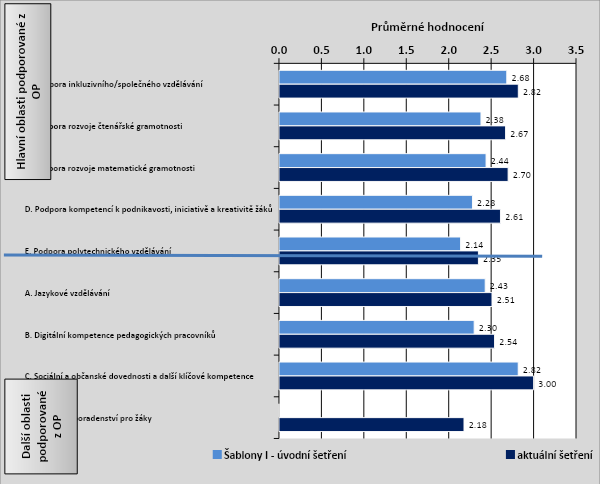 Pozn. Průměrné hodnocení aktuálního stavu v rámci ORP/kraje/republiky na následující škále: 1 (= vůbec nebo téměř se neuplatňuje) až 4 (= ideální stav)Zdroj: dotazníkové šetření MŠMT 2019, vlastní zpracováníVe většině oblastí podpory (hlavních i dalších) není zásadní rozdíl mezi hodnocením základních škol v analyzovaném území a průměrem za Prahu a Českou republiku (graf 4). Zatímco v případě mateřských škol bylo hodnocení za SO ve všech případech méně pozitivní než za kraj a ČR, v případě základních škol jsou výsledky šetření méně jednoznačné. V rámci hlavních oblastí podporovaných z OP došlo u všech oblastí kromě podpory rozvoje čtenářské gramotnosti k nápadnému sladění průměrů SO s krajem a ČR nebo alespoň s jedním z těchto dvou průměrů. Ve výčtu dalších oblastí podporovaných z OP se o podobném sjednocení dá hovořit pouze v případě sociálních a občanských dovedností a dalších klíčových kompetencí. Ve zbytku dalších oblastí je SO hodnoceno vždy hůře ve srovnání s ostatními průměry s výjimkou jazykového vzdělávání, které je hodnoceno nejhůře v případě republikového průměru.Graf 4 Průměrné hodnocení ZŠ v oblastech podporovaných z OP - aktuální šetření SO, kraj, ČR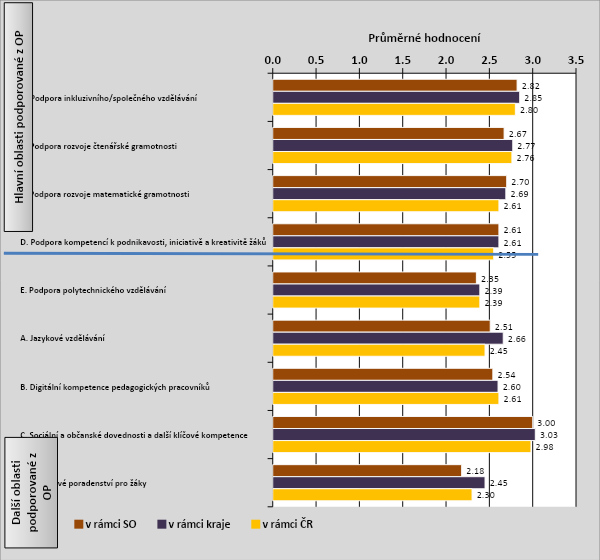 Pozn. Průměrné hodnocení aktuálního stavu v rámci ORP/kraje/republiky na následující škále: 1 (= vůbec nebo téměř se neuplatňuje) až 4 (= ideální stav)Zdroj: dotazníkové šetření MŠMT 2019, vlastní zpracováníVzájemné vyhodnocení mateřských a základních školPři vzájemném vyhodnocení výsledků mateřských a základních škol v řešeném území platí, že: V žádném z případů základní školy nehodnotí vlastní uplatňování oblastí lépe než mateřské školy.Podpora polytechnického vzdělávání je u mateřských i základních škol hodnocena jako nejslabší.Nejpozitivněji je u základních škol i mateřských škol hodnocena další oblast Sociálních a občanských dovedností a dalších klíčových kompetencí.  V rámci hlavních oblastí podpory byl nejvýraznější rozdíl mezi hodnocením mateřských škol a základních škol zaznamenán v případě Podpory kompetencí k podnikavost, iniciativě a kreativitě žáků. Ze dvou společných dalších oblastí podpory byl zaznamenán výraznější rozdíl v případě digitálních kompetencí pedagogických pracovníků. Tato oblast je u mateřských škol hodnocena výrazně lépe než u základních škol. Výsledky minulého šetření byly oproti současným výsledkem méně jednoznačné. V některých oblastech jako Podpora rozvoje matematické gramotnosti nebo Podpora polytechnického vzdělávání bylo hodnocení na velmi podobné úrovni, v oblasti Podpory inkluzivního/společného vzdělávání hodnocení základních škol dokonce předčilo hodnocení mateřských škol. Agregovaný popis potřeb škol na území MAPV rámci MAP Praha 12 pokračuje byl ze strany RT MAP realizován v první polovině roku 2019 sběr potřeb škol v jednotlivých tematických oblastech. Níže jsou uvedena agregovaná tvrzení za jednotlivé oblasti a dle typu školy (MŠ, ZŠ), a to ze tří hledisek: 1) úspěchy (co se povedlo a v čem byla škola úspěšná); 2) prostor pro zlepšení a 3) potřeby pro zlepšení.Vyhodnocení mateřských školČtenářská pregramotnost	Matematická pregramotnostJazyková pregramotnostDigitální pregramotnostEnvironmentální výchova a vzděláváníPropojení škola - rodičeSpolupráce s komunitouAGREGOVANÉ POTŘEBY PRO ZLEPŠENÍ - MŠVyhodnocení základních školČtenářská gramotnostMatematická gramotnostDigitální gramotnost Přírodovědecká a a environmentální gramotnost Jazykové dovednostiPolytechnická gramotnost Propojení škola-rodiče Spolupráce s komunitouAGREGOVANÉ POTŘEBY PRO ZLEPŠENÍ - ZŠ Evaluace ročního akčního plánu 2018/2019V rámci projektu MAP Praha 12 pokračuje jsou průběžně naplňovány aktivity ročního akčního plánu (RAP) na území MČ Praha 12 a MČ Praha-Libuš, který vznikl v rámci projektu MAP Praha 12. Pro účely projektu MAP Praha 12 pokračuje jsou na tomto místě uvedeny závěry Evaluace RAP 2018/2019. Jak ilustruje graf 5, z celkového počtu 61 aktivit byly v daném školním roce nejvíce zastoupeny aktivity v prioritě 1 Rozvoj gramotnosti a pregramotnosti (celkem 20, tj. 33 %). Graf 5: Příslušnost aktivit RAP 2018/2019 k prioritám MAP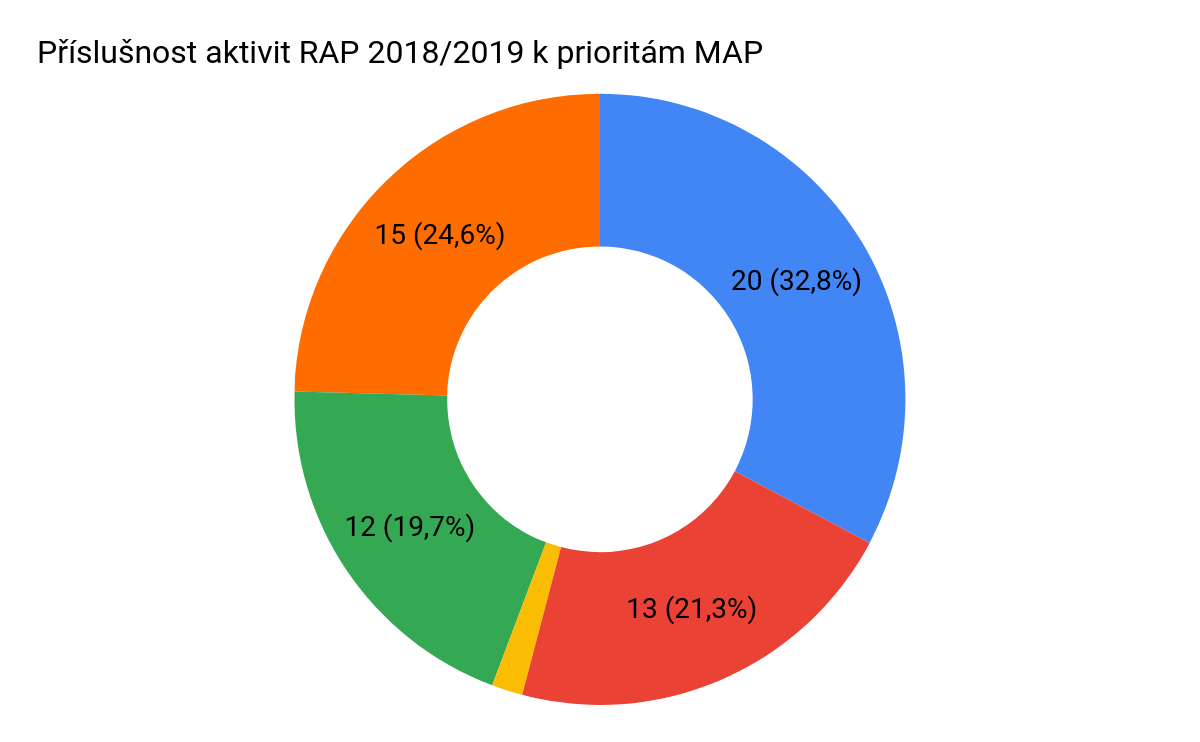 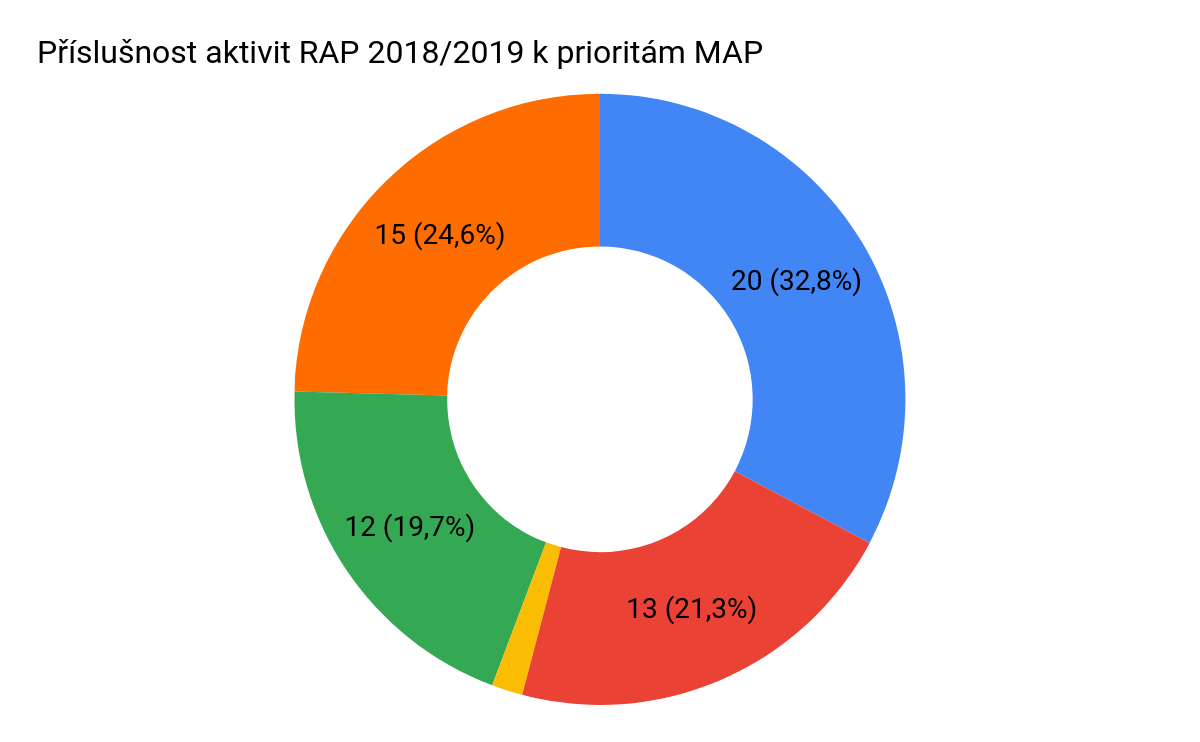 Zdroj: Výstup z interní evaluace MAP Praha 12 pokračujeZ hlediska naplňování jednotlivých priorit jsou tak priority 1, 2 a 5 srovnatelné. S prioritou 2 Polytechnické a environmentální vzdělávání a kariérové poradenství je spojena realizace nebo částečná realizace 62 % aktivit. Priorita 1 Rozvoj gramotnosti a pregramotnosti a priorita 5 Školy v komunitě vykazují shodně 60 % realizovaných a částečně realizovaných aktivit. Graf 6: Naplňování priorit MAP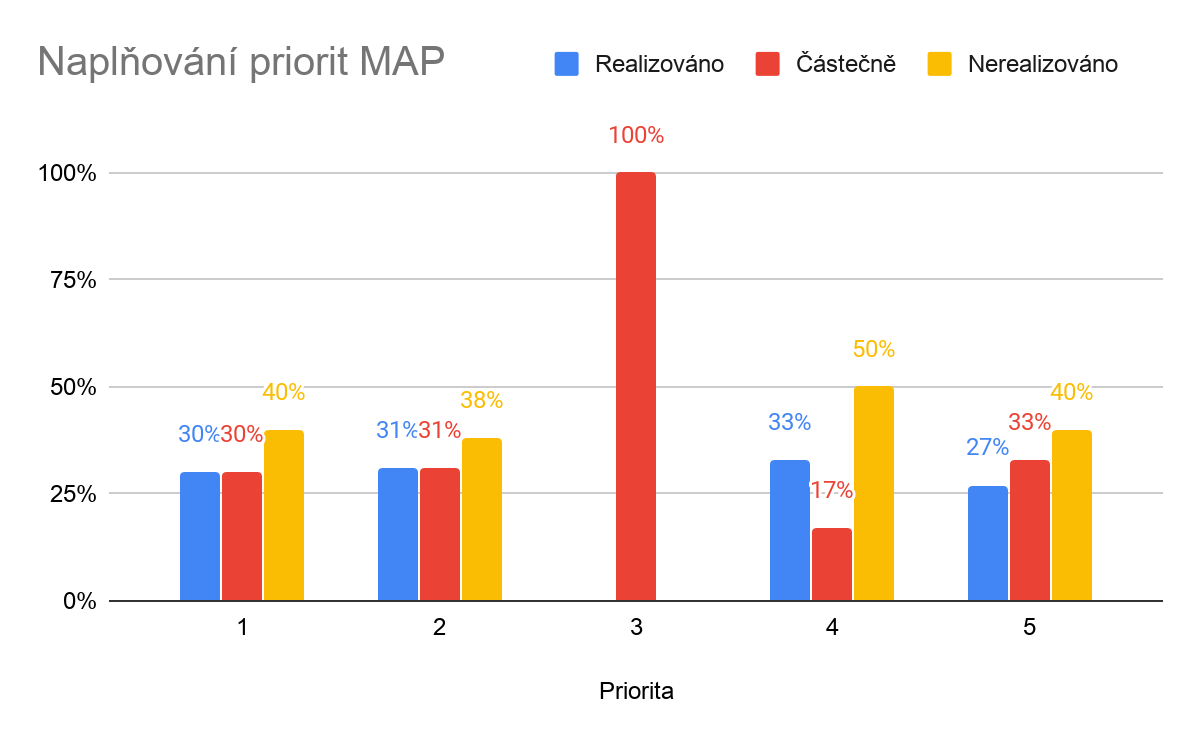 Zdroj: Výstup z interní evaluace MAP Praha 12 pokračujeTabulka 4 ilustruje dosaženou úroveň podpory z hlediska naplňování jednotlivých strategických cílů MAP.Tabulka 4 Naplňování strategických cílů MAPZdroj: Evaluace RAP 2018/2019, vlastní zpracováníPozn. Ve sloupci Naplnění „xxx“ značí silnou míru naplnění strategického cíle za dané období, „xx“ střední míru a „x“ pouze slabou míru naplnění. Pozn. RAP uvádí aktivity spolupráce (AS), aktivity škol (AŠ) a aktivity infrastruktury (AI). Hranice mezi kategoriemi není zcela jednoznačná a vzájemně se prolíná. AS je v rámci RAP celkem 60, AŠ je uvedeno 47, AI celkem 27. Např. pro AI je těžištěm priorita 3 Infrastruktura a kvalita života. V RAP 2018/2019 byla naplánována pouze jediná AI pod cíl 3.4 Zvýšení kvality života na školách.ZávěryV řadě strategických cílů došlo k jejich úspěšnému naplnění jednotlivými aktivitami. Podle šetření v rámci evaluace RAP 2018/2019 je zapotřebí posílení podpory v oblasti:SC 1.2 Rozvoj matematické gramotnosti a pregramotnosti – dokladem zájmu ze strany pedagogů o toto téma je jejich vysoký počet absolvující DVPP v oblasti matematické (pre)gramotnostiSC 1.3 Rozvoj jazykové gramotnosti a pregramotnosti – týká se především úrovně MŠ a aktivit směřujících k ovládnutí českého jazyka na straně dětí a rodičů s OMJ; zahraniční spolupráce; vznik platformy věnované jazykové gramotnosti, na které by docházelo ke sdílení dobré praxe a která by iniciovala podněty ke konkrétním krokůmSC 2.1 Rozvoj polytechnického vzdělávání – navázání na dotazníkové šetření na téma mj. vybavenost školních dílen a jejich sdíleníSC 2.2 Rozvoj kariérového poradenství – různá úroveň spokojenosti se službami kariérového poradce, nízká míra možnosti stáží apod.Charakteristika školství v řešeném územíVe správním obvodu městské části Praha 12 působí jak veřejná, tak soukromá vzdělávací zařízení.      V řešené oblasti předškolního a základního vzdělávání se jedná především o veřejné školy. OŠK MČ Praha 12 uvádí celkem 25 MŠ, z toho 17 zřizovaných samosprávou a 8 jinými zřizovateli. Na území MČ Praha-Libuš se nachází celkem 4 MŠ zřizované samosprávou a 2 soukromé MŠ a MČ Praha-Kunratice má 1 MŠ zřizovanou samosprávou, 2 soukromé MŠ a 4 soukromé MŠ.Základních škol je v řešeném území celkem 14, v MČ Praha 12 11, z toho je 9 veřejných základních škol a 2 školy jiných zřizovatelů, v MČ Praha-Libuš 2 veřejné ZŠ a v MČ Praha Kunratice 1 veřejná ZŠ. Kromě nich se na území MČ Praha 12 nachází také 3 ZUŠ, z toho 2 soukromé.V oblasti středoškolského vzdělávání to jsou celkem 4 gymnázia, z toho 3 soukromá Jediným zástupcem vysokoškolského vzdělávání je Policejní akademie České republiky v Praze.Rozmístění základních a mateřských škol v řešeném území je zobrazeno v následující mapě.Obrázek 2 Umístění základních a mateřských škol v řešeném území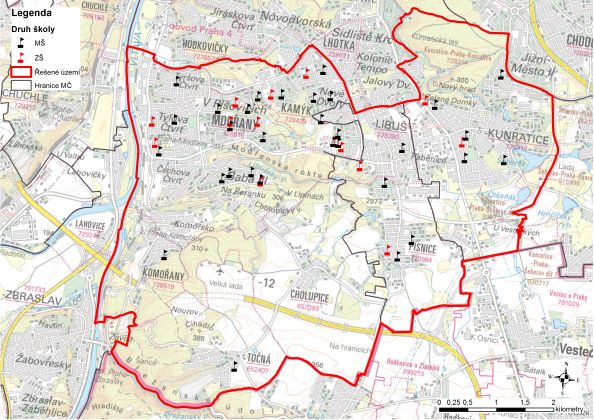 Vytvořeno v ESRI ArcMap 12.3.2020, podklad: ČÚZK Předškolní vzděláváníVývoj počtu MŠ v řešeném územíVe školním roce 2019/2020 se na řešeném území nachází 32 mateřských škol. Z nich je celkem 28 zapojeno do projektu MAP Praha 12 pokračuje.Přehled škol v zájmovém území zapojených v MAP Praha 12 pokračuje včetně počtu tříd a členění dle různých kritérií – školy podle zřizovatele, třídy podle charakteru – je uveden v tabulce 5. Následující kapitoly uvádí data týkající škol zájmového území zapojených v MAP Praha 12 pokračuje zřizovaných MČ Praha 12, MČ Praha-Libuš a MČ Praha-Kunratice. Tabulka 5 Mateřské školy podle zřizovatele a tříd zapojených do projektu MAP Praha 12 pokračujeZdroj: Mateřské školy zapojené do projektu MAP Praha 12 pokračuje. Zpráva o činnosti základní a mateřských škol zřizovaných MČ Praha 12 2017/2018. Pozn. V kategorii MČ Praha-Libuš (zřizovatel MČ) nejsou přítomny údaje za MŠ Mezi Domy.    Pozn. Údaj o celkovém počtu tříd v MČ Praha 12 se vztahuje k předchozímu školnímu roku, tj. 2017/2018.Pozn.  Území disponuje 11 samostatnými organizačními jednotkami. Navíc jsou ale MŠ pod 4 ZŠ. Z toho ZŠ Na Beránku má pod sebou rovnou 3 pracoviště MŠ (MŠ K Výboru, MŠ Pertoldova, MŠ Urbánkova), ZŠ Angel 1 MŠ, ZŠ Smolkova také 1 MŠ. Některé MŠ navíc mají vícero pracovišť. Celkem je vedených 17 samostatných pracovišť.  Pozn. Do celkového součtu tříd nejsou započítány třídy soukromých MŠ.Vývoj počtu dětí v MŠCelková kapacita mateřských škol v zájmovém území dosahuje 2 046 míst.  Kapacita všech soukromých škol v území je cca 510 míst. Ve školním roce 2017/2018 nebyla využita celá kapacita např. MŠ Smolkova, kvůli nedostatečnému počtu pedagogických pracovníků zůstala uzavřena jedna třída. Ve stejném školním roce došlo k navýšení kapacity MŠ Tyršovka o 54 míst (reálné rozšíření kapacity ve školním roce 2019/2020). V roce 2017 byla otevřena nová budova MŠ Hasova, součást ZŠ a MŠ ANGEL v Praze 12, s kapacitou 2 tříd, 56 dětí. Ve školním roce 2018/2019 nebyla celková kapacita všech mateřských škol zcela vyčerpána. V MČ Praha 12 ve školním roce 2018/19 zůstalo v mateřských školách neobsazeno 124 míst a bylo odmítnuto 65 dětí s trvalým pobytem v městské části a starší 3 let. Volné kapacity představují rezervu pro umisťování zejména nově přistěhovaných předškolních dětí v průběhu školního roku. Naprostá většina škol má navíc kapacity tříd výjimkou rozšířeny na maximální počet dětí (28 míst).V MČ Praha-Libuš jsou mateřské školy téměř obsazeny, pravidelně se daří umístit všechny zájemce starší 3 let s trvalým pobytem v městské části.V MČ Praha-Kunratice je kapacita mateřských škol plně obsazena. Kapacita veřejné MŠ Kunratice představující 224 míst je zcela naplněna. MŠ zároveň v tomto roce nemusela odmítnout žádného žáka. Na území MČ se nachází celkem 5 (z toho 4 zapojené v MAP Praha 12 pokračuje) soukromých MŠ, jejichž kapacita činí cca 150 míst. Umístění těchto škol na okraji MČ předurčuje tyto školy k přijímání mimopražských dětí. Kapacity mateřských škol v současné i budoucí době pokrývají potřeby území MČ Praha-Kunratice, v případě potřeby se lze orientovat na sousední MČ jako je Praha 11 nebo Praha 4 za účelem využití jejich volných kapacit.     Problém nastane v následujících letech, a to v souvislosti s předpokládaným nárůstem počtu obyvatel řešeného území v důsledku výstavby většího či menšího podílu plánovaných developerských projektů, kdy již stávající kapacita mateřských škol nebude dostačovat zvýšenému počtu dětí v předškolním věku. Současné snahy o rozšiřování školních kapacit jednotlivých škol spočívají ve vybudování nového školského zařízení v Čechově čtvrti, které by mělo být otevřeno k začátku školního roku 2022/2023. Školy se zároveň snaží rozšiřovat svoji kapacitu. Současně ale proti rozšiřování školních kapacit škol působí podpora snižování počtu dětí ve třídách i v důsledku zavádění společného vzdělávání. Tabulka 6 Počet dětí v mateřských školách ve školním roce 2019/2020Zdroj: Mateřské školy zapojené do projektu MAP Praha 12 pokračuje. Rejstřík škol a školských zařízení (Verze 2.82).Pozn. MŠ Hasova disponuje 2 budovami MŠ, 4třídní budova MŠ Hasova a 2třídní MŠ Angelovova v modulární budově umístěné na zahradě ZŠ Angel.Pozn. V území působí 2 dětské skupiny zřizované Odborem soc. věcí MČ Praha 12. Jejich kapacita je 30 a 60 míst.Pozn. Od 1. 7. 2020 se z odloučeného pracoviště MŠ Tyršovky MŠ Karásek stává samostatnou MŠ. Velkokapacitní MŠ postrádala dostatečnou administrativní a další podporu, byla tak rozdělena na 2 menší MŠ.Pozn. MŠ Pertoldova spadá pod ZŠ a MŠ Na Beránku.Pozn. Od šk. roku 2020/2021 opět 6 tříd namísto 5 na MŠ Smolkova. Třída byla zavřena v důsledku nedostatku pedagogických pracovníků v území. Pozn. MŠ Tyršovka disponuje novým odloučeným pracovištěm Pod Belárií.  Vývoj počtu dětí v mateřských školách od školního roku 2000/2001 do roku 2018/2019 je uveden v následující tabulce. Z tabulky vyplývá, že v posledních 20 letech probíhá v celém řešeném území průběžné a systematické zvyšování kapacit mateřských škol. Tabulka 7 Vývoj počtu tříd a dětí v MŠ od školního roku 2000/2001Zdroj: Mateřské školy zapojené do projektu MAP Praha 12, z tabulky jsou vyřazeny MŠ soukromých zřizovatelů.Předpokládaný vývoj počtu dětí v předškolním věku v řešeném území vychází z aktuálních demografických studií, které si MČ Praha 12 a MČ Praha-Libuš nechaly zpracovat v roce 2020, MČ Praha-Kunratice v roce 2019. Zmiňované studie dokládají, že kromě MČ Praha-Kunratice bude v území docházet k růstu počtu dětí v budoucích letech. Na území městské části Praha 12 lze do roku 2030 předpokládat nárůst počtu dětí ve věku 3–5 let, tj. potenciálních žáků mateřských škol. Jejich počet se bude zvyšovat na 2 300. Poté lze očekávat mírný pokles.Na území MČ Praha 12 lze tedy očekávat setrvalou poptávku po službách pro rodiny s malými dětmi (mateřské školy, související sociální služby apod.). Současná kapacita MŠ je 2046 míst. V současné době se připravuje výstavba čtyřtřídní MŠ s kapacitou 112 dětí a v dlouhodobém výhledu se plánuje výstavba 2 tříd v MŠ Podsaďáček. Kapacita MŠ v území se tak zvedne o cca 170 míst. Navýšení kapacit MŠ tak stále nebude dostačovat potřebám území MČ Praha 12, kapacita MŠ nebude stačit pro cca 80 předškolních dětí. Vývoj po roce 2025 tak bude záležet na intenzitě výstavby.Na území městské části Praha-Libuš lze do roku 2030 předpokládat průběžný, postupný nárůst celkového počtu obyvatel o cca 3 000 obyvatel včetně počtu dětí ve věku 3–5 let. Za předpokladu stoprocentně realizované nové výstavby v souvislosti s vybudováním nové trasy metra D Soukup (2020) očekává nárůst tohoto počtu v příštích 5 letech na cca 450, což je asi o 90 dětí více než může uspokojit současná kapacita činící 358 míst.Na území MČ Praha-Libuš lze tedy očekávat setrvalou rostoucí poptávku po službách pro rodiny s malými dětmi (mateřské školy, související sociální služby apod.). MŠ K Lukám v září 2020 otevřela 2 nové třídy. Kapacita se tak navýšila o cca 56 míst. Vzhledem k tomu, že je vyvíjen tlak na snižování počtu dětí ve třídě, celková kapacita se tak do budoucna měnit příliš nebude. Vývoj po roce 2025 bude záviset na intenzitě bytové výstavby, pokud by se postavilo 100 % plánovaných projektů, počet zájemců o MŠ by mohl stávající kapacitu převýšit okolo roku 2040 až o cca 350. Na území MČ Praha-Kunratice se od roku 2021 očekává setrvalý počet nebo mírný pokles počtu předškolních dětí pohybující se kolem 300. Kapacita jediné MŠ zřízené samosprávou je výrazně nižší. Soukromé MŠ v území MČ Praha-Kunratice nabízejí dalších 150 míst, ta jsou ale často obsazena mimopražskými dětmi.V celém zájmovém území bude tak do roku 2025 zapotřebí dalších cca 420 míst oproti stávajícímu stavu, do roku 2030 poté méně, tj. 220 míst. Plánované projekty ve prospěch rozšíření kapacit poptávku uspokojí až v roce 2030, v roce 2025 i s jejich přispěním bude stále chybět cca 200 míst v území celkem. Potřeba navyšování kapacit se netýká pouze počtu tříd, ale i další školské infrastruktury.   Vývoj počtu pedagogických pracovníků v MŠNárůstu počtu dětí neodpovídá také zvyšování počtu pracovníků v MŠ. Podle dotazovaného pracovníka OŠK není situace akutní, nicméně právě nedostatečný počet pedagogických pracovníků byl důvodem neschopnosti otevřít 1 třídu MŠ. MŠ Smolkova tak namísto 6 tříd provozovala pouhých 5. Situaci se podařilo vyřešit až nyní, od školního roku 2020/2021 je v provozu zpět všech 6 tříd. Za problém označuje spíše než nedostupnost pedagogických pracovníků nedostupnost nepedagogických pracovníků, např. pracovníků školních jídelen. Tabulka 8 Vývoj počtu pracovníků ve veřejných MŠ v zájmovém územíZdroj: Výroční zprávy o činnosti ZŠ a MŠ, Dotazník OŠK MČ Praha 12.Tabulka 9 ukazuje vývoj počtu pedagogických pracovníků a jejich kvalifikovanost, a to za poslední 3 celé školní roky. Celkový počet pedagogických pracovníků v MŠ ve sledovaném území byl víceméně konstantní – pohyboval se okolo 195 pedagogických pracovníků. Podíl pedagogických pracovníků s kvalifikací s posledních třech letech vzrostl, a to až na cca 94 %. Podíl pedagogických pracovníků bez kvalifikace je tak v mateřských školách marginální.Tabulka 9 Kvalifikovanost pedagogických pracovníkůZdroj: Výroční zpráva o stavu a rozvoji vzdělávací soustavy hl. m. Prahy, Dotazník OŠKMČ Praha 12.Z tabulky 10 je patrná struktura pedagogických pracovníků z hlediska věku za poslední tři roky. Největší podíl pedagogických pracovníků je ve věkové skupině 41-50 let (cca 30 %), dále pak 51-60 let (cca 25 %), u které lze výhledově očekávat odchod pedagogických pracovníků do důchodu. Zastoupení mladších pedagogických pracovníků se pohybuje pod 20 %. Podíl věkové skupiny 61 a více let v čase mírně poklesl na cca 10 %.Tabulka 10 Věková struktura pedagogických pracovníkůZdroj: Výroční zpráva o stavu a rozvoji vzdělávací soustavy hl. m. Prahy, „Velký dotazník“.Hospodaření a investice MŠVývoj příjmů a vývoj výdajů (s rozdělením na provoz a investice) mateřských škol od roku 2015 je uvedeno v následující tabulce.Tabulka 11 Hospodaření mateřských školZdroj: mateřské školy zapojené do projektu MAP Praha 12 pokračuje.Stručný přehled hlavních investičních a neinvestičních akcí realizovaných v mateřských školách:2016Výstavba dvoupodlažního modulárního objektu pro rozšíření kapacity na ZŠ a MŠ ANGEL o 2 nová oddělení MŠ Revitalizace části školního pozemku ZŠ a MŠ ANGEL - vybudování přilehlého parkoviště a herní zahrady 2017Přestavba původního objektu jeslí na 2 nová oddělení MŠ Tyršovka včetně částečné revitalizace přilehlé zahradyDokončení kompletní výměny elektroinstalace v MŠ Podsaďáček Zpracování projektové dokumentace na rekonstrukci objektu a přístavbu MŠ JahůdkaZpracování projektové dokumentace na výstavbu 2 nových oddělení MŠ PodsaďáčekZadáno zpracování projektové dokumentace ve prospěch zateplení MŠ PohádkaZadáno zpracování projektové dokumentace ve prospěch zateplení MŠ SrdíčkoVybudování kotelny v MŠ LojovickáRekonstrukce vybavení školní jídelny a kuchyně na hlavní budově MŠ Mezi Domy2018Dostavba terasy v MŠ LojovickáVybudování prostor na detašovaném pracovišti pro zkapacitnění MŠ Mezi Domy – navýšení o 1 tříduOsazení nových herních prvků na zahradě detašovaného pracoviště MŠ Mezi DomyVybudování nového zahradního domu pro potřeby MŠ Lojovická2019Přístavba MŠ K Lukám, vznik 2 nových třídRekonstrukce výměníku dálkově dodávaného tepla v MŠ Mezi Domy2020Předání pozemku k rozšíření zahrady MŠ K Lukám Přístavba pavilonu o 2 třídy MŠ K LukámRekonstrukce zahrady a teras MŠ K LukámDovybavení školní kuchyně MŠ K LukámInstalace externích pítek v MŠ K Lukám, MŠ Ke Kašně, MŠ Lojovická a detašovaném pracovišti MŠ Mezi DomyRekonstrukce zahrady detašovaného pracoviště MŠ Mezi DomyModernizace vybavení části tříd MŠ Mezi DomyObměna vybavení školní kuchyně MŠ LojovickáZhodnocení vybavenosti MŠ z hlediska stravovacích zařízeníStravování je zajištěno ve všech mateřských školách zřizovaných městskými částmi, a to i v případě mateřských škol jiných zřizovatelů.  Kapacita stravovacích zařízení ve většině případů plně odpovídá kapacitě mateřské školy. Pod limitem své kapacity je školní jídelna v MŠ Mezi Domy (nevyužito 23 % stravovacího zařízení) nebo MŠ Oáza (nevyužito 39 % stravovacího zařízení). Vyšší kapacitu jídelny, než je kapacita míst v mateřské škole má také MŠ Urbánkova spolu se svými pracovišti (MŠ Točná a MŠ Pertoldova), která ale vaří i pro ZŠ Na Beránku, přes pokrytí všech školních pracovišť jídelně stále zbývá 22 % kapacity. To ale neplatí pro MŠ Smolkova, která sdílí stravovací zařízení spolu se ZŠ Smolkova, rejstříková kapacita školní jídelny je dokonce nižší než kapacita ZŠ, kapacitu MŠ tak nepokryje ani částečně.Tabulka 12 Stav školních jídelen v mateřských školách ve školním roce 2019/2020Zdroj: mateřské školy zapojené do projektu MAP Praha 12 pokračuje, Rejstřík škol a školských zařízeníPozn. Více než 100 % využití kapacity znamená, že ŠJ dodávala obědy i jiným subjektům, např. MŠ Podsaďáček pro Domov důchodců.Pozn. MŠ Smolkova sdílí stravovací zařízení se ZŠ Smolkova (kapacita 544 míst)Pozn. MŠ Urbánkova a MŠ Točná sdílí stravovací zařízení se ZŠ Na Beránku (kapacita 1156 míst), oddělená výdejna s kapacitou 56 míst je jen pro MŠ Pertoldova  Pozn. Kapacita MŠ Urbánkova odpovídá počtu 193 i spolu s odloučenými pracovišti MŠ Točná a MŠ PertoldovaCharakteristika situace předškolního vzdělávání z hlediska zastoupení cizincůPočet dětí-cizinců vzrostl o více než 60 % v porovnání let 2014 a 2019. Zatímco v r. 2011 navštěvovalo MŠ v MČ Praha 12 127 dětí-cizinců, v r. 2019 již jejich počet činil 205. Výrazné navýšení bylo zejména u vietnamské, ruské a slovenské národnosti. Nejvíce byly zastoupeny děti vietnamské národnosti – celkem 102 dětí v r. 2018/2019, dále pak ukrajinské národnosti (59 dětí). Dané dokládá graf 7. Mezi lety 2014 a 2019 došlo k výraznému nárůstu zastoupení dětí vietnamské národnosti (o cca 40 %), které tak tvoří téměř 57 % ze všech dětí-cizinců. K výraznému nárůstu došlo i u dětí ruské národnosti (nárůst byl více než dvojnásobný), avšak ti představují pouze cca 6 % dětí-cizinců.Tabulka 13 Počet dětí-cizinců v MŠ, 2014/2015 a 2018/2019, MČ Praha 12Zdroj: Výroční zpráva o stavu a rozvoji vzdělávací soustavy hl. m. Prahy, Dotazník OŠK MČ Praha 12.Graf 7 Podíl dětí-cizinců dané národnosti na celkovém počtu dětí-cizinců (v %), 2014/2015 a 2018/2019, MČ Praha 12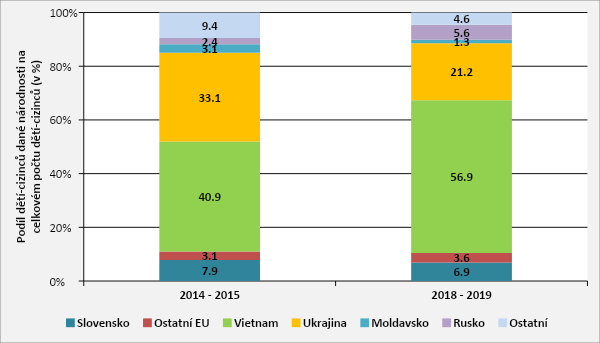 Zdroj: Výroční zpráva o stavu a rozvoji vzdělávací soustavy hl. m. Prahy, Dotazník OŠK MČ Praha 12.Potřeby investic MŠ v územíSoučasné investiční potřeby, které vycházejí ze zjištění analýzy i z konkrétních potřeb zjišťovaných pro sestavení Agregovaného seznamu potřeb, lze rozdělit do následujících kategorií.Navyšování kapacit mateřských škol – jedná se o jeden z kroků pro zajištění dostatečné kapacity předškolních zařízení v návaznosti na předpokládaný demografický vývoj a vyplývající poptávku po předškolním vzdělávání.Zajištění bezbariérovosti budov mateřských škol – realizace stavebních úprav vedoucíchk zajištění bezbariérové přístupnosti MŠ u těch škol, kde to je technicky možné.Postupná modernizace vnitřního vybavení a pořízení učebních pomůcek mateřských škol – potřeba postupné modernizace zastaralého vnitřního vybavení MŠ zahrnující např. výměnu nevyhovujícího nábytku, nákup učebních a didaktických pomůcek a materiálů napříč tématy (vybavené knihoven, pomůcky pro výuku matematické gramotnosti, IT technika a související pomůcky pro výuku IT pregramotnosti, pomůcky pro environmentální výchovu), zřízení stálých či mobilních dílen, vybudování nových prostor pro výuku.Postupná modernizace venkovního vybavení – potřeba postupné modernizace zastaralého venkovního vybavení MŠ zahrnující např. vybudování zahradní/přírodní učebny, dopravního hřiště, rekonstrukce venkovních teras, rekonstrukce zahrad včetně doplňkového vybavení (hřiště, altán, mlhoviště apod.), obnova oplocení škol.Zateplení budov mateřských škol – dlouhodobá potřeba investic do rekonstrukcí plášťů budov vč. výměny oken, dveří a případné instalace OZE, rekuperace, klimatizací apod.Postupná modernizace školních kuchyní – dlouhodobý záměr reagující na potřebu modernizace školních kuchyní a jejich adaptace na moderní trendy stravování. Přispění k pozitivnímu řešení nedostatku nepedagogických pracovníků školy, např. zaměstnance školních jídelen.Modernizace zastaralého technického zázemí a vybavení školských objektů – dlouhodobá potřeba reagující na aktuální technický stav objektů školských zařízení. Zahrnuje veškeré modernizace a zásadnější opravy (sociální zařízení, chodby, rozvody vody, kanalizace, topení, elektrické energie, modernizace vzduchotechniky, modernizace a budování nových kotelen apod.). Součástí jsou také investice do rozvoje vnitřní konektivity škol.Aktivity zaměřené na otevření areálů škol veřejnosti – dlouhodobá potřeba reagující na potřebu většího propojení škol a komunity, zapojení rodičovské veřejnosti do dění ve škole (rodičovské spolky) a využití školních areálů v mimoškolním čase. Zahrnuje vybudování zázemí pro nízkoprahové sportovní kluby, otevření dopravních hřišť i pro veřejnost apod.Doplnění pedagogického sboru o odborníky v oblasti jazykového vzdělávání. V návaznosti vytvoření systému práce s jazykovou pregramotností, důraz na výuku češtiny z důvodu vysokého počtu ž-c ve třídách, zvyšujícího se počtu žáků s logopedickými potížemiTvorba a zkvalitňování programů výuky napříč všemi tématy (například formou konzultací, poradenství vzdělávání atd.).Podpora při získávání, administraci a implementaci dotačních titulů a programů (MŠ mají nedostatečnou administrativní kapacitu).Navýšení počtu pobytů v přírodě.Na kapitolu navazuje aktualizovaný přehled projektových záměrů ve Strategickém rámci MAP.Základní vzděláváníPočet ZŠ v řešeném územíVe školním roce 2015/2016 se na řešeném území nacházelo 15 základních škol, všech 15 škol bylo zároveň zapojeno do projektu MAP Praha 12 pokračuje.Celkový přehled včetně počtu tříd a členění dle různých kritérií – podle zřizovatele, podle charakteru – je uveden v následující tabulce. V mapě jsou pak vymezeny spádové obvody základních škol.Tabulka 14 Základní školy podle zřizovatele zapojené do projektu MAP Praha 12 pokračuje ve školním roce 2019/2020Pozn.: Jedna ze ZŠ zřizovaná MČ Praha-Libuš má pouze 1. stupeň (1. až 5. třídu), podobně je na tom rovněž další škola na území MČ Praha 12 s 5 ročníky (letos byl nově otevřen i 6. ročník). V případě Základní školy T. G. Masaryka je využito údajů z následujícího šk. roku, tj. 2018/2019. V tabulce není zahrnuta ZŠ K Dolům, údaje po čtu tříd nejsou známy.Zdroj: základní školy zapojené do projektu MAP Praha 12 pokračuje.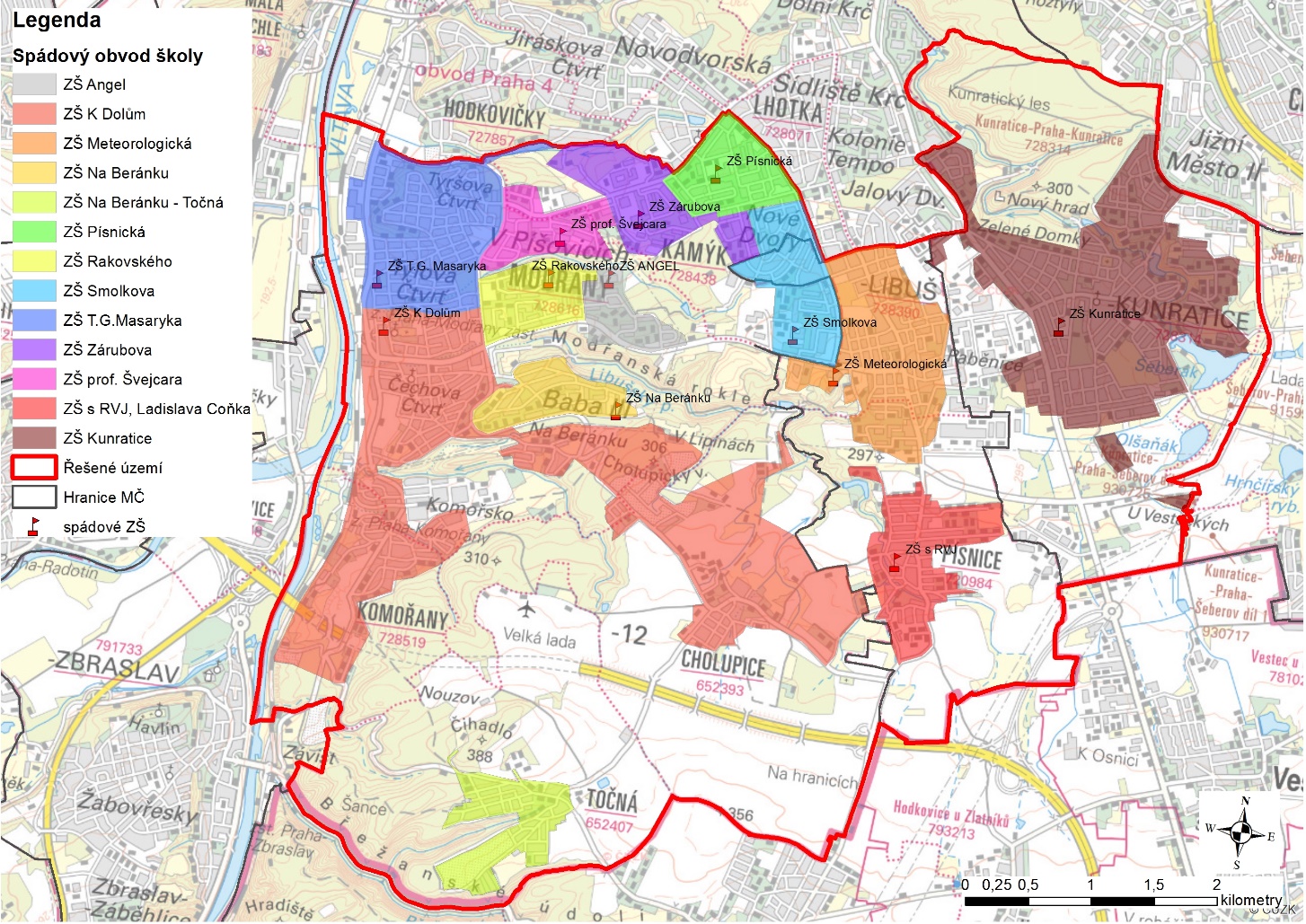 Pozn.: spádové obvody škol jsou vymezeny dle změn, které vzejdou v platnost od 1.1.2017,Vytvořeno v ESRI ArcMap 10.4, podklad: ČÚZKVývoj počtu žáků v ZŠVe školním roce 2019/2020 dosahuje kapacita základních škol v SO Praha 12 zhruba 8,3 tis. míst. Soukromé základní školy v území poté nabízejí dalších 725 míst. I přes významný nárůst počtu žáků za posledních 10 let obsazenost základních škol dosahuje pouze 2/3.  Jedná se částečně o důsledek používané maximální kapacity škol, která vychází zpravidla z hodnot určených v devadesátých letech. Od té doby se pedagogika i školství proměnilo, zejména důraz na individualizaci vzdělávacího procesu a zvyšování kvality výuky vyžaduje pozměněné parametry školního prostředí. Kapacity škol tak dnes nejsou vždy relevantní. V některých školách je nemožné docílit max. kapacity při zachování současných podmínek (odborné učebny, dělení tříd, knihovna atp.).I přes to jsou mezi jednotlivými školami významné rozdíly. Na jedné straně jsou zde školy, které jsou plně obsazeny (ZŠ ANGEL, ZŠ Písnická a ZŠ s RVJ), ale na druhé straně se objevují i školy s obsazeností dokonce pod 40 % (ZŠ K Dolům a ZŠ Zárubova). S ohledem na předpokládaný nárůst počtu žáků v ZŠ, lze přebytek považovat za strategicky výhodný. Z územního hlediska by mělo dojít k výraznému nárůstu počtu obyvatel a dětí v místní části Komořany, kde v současné době není žádná základní škola. Městská část Praha 12 proto plánuje výstavbu nové ZŠ.Tabulka 15 Počet dětí ve veřejných základních školách ve školním roce 2019/2020Pozn.: kategorie „jiné“ představuje vzdělávání dle §38,41,42 školského zákonaobsazenost ZŠ – dle informací odboru školství, kultury a vzdělávání ÚMČ Praha 12 je skutečná kapacita ZŠ přibližně 90 % tabulkové kapacity dle rejstříku škol, tj. z praktického hlediska mají školy cca o 10 % vyšší obsazenostZdroj: základní školy zapojené do projektu MAP Praha 12pokračujeTabulka 16 Vývoj počtu tříd a dětí ve veřejných základních školách od školního roku 2000/2001Zdroj: základní školy zapojené do projektu MAP Praha 12 pokračuje.Pozn.: údaje za školní rok 2000/2001 ne jsou za ZŠ městské části Praha-Libuš k dispozici. K dispozici není také údaj o počtu žáků a tříd za rok školní 2017/2018 ve škole ZŠ K Dolům.Předpokládaný vývoj počtu dětí ve školním věku v řešeném území vychází z aktuálních demografických studií městských částí.Na území městské části Praha 12 lze do roku 2030 předpokládat:Nárůst počtu dětí ve věku od 6-10 let, tj. potenciálních žáků 1. stupně ZŠ, výrazně naroste. Ze současných 3 200 na 4 100. Poté lze očekávat opětovný pokles.Počet dětí ve věku 11–14 let bude výrazně růst, ze současných 2 100 až na 3 500. Pokles je očekáván po roce 2032.Na území MČ Praha 12 lze tedy očekávat setrvalý nárůst poptávky po službách pro rodiny s dětmi (základní školy, související mimoškolní aktivity a sociální služby apod.). Reálná dle Soukupa (2020) kapacita ZŠ v MČ Praha 12 činí 5 396. Zatímco v roce 2019 místní ZŠ navštěvovalo 4 830 žáků, v roce 2030 to bude téměř 6 660. Stávající kapacity budou nedostatečné již v roce 2022. Do budoucna by měla rozšíření školních kapacit v městské části zajistit výstavba nové školy na Beránku, její kapacita však zatím není známa. Pokud třídu do budoucna tvoří počet 24 žáků, vzroste po roce 2030 potřebný počet kmenových tříd na cca 280 (střední varianta), tj. o 66 tříd více než v současnosti). Pokud by došlo k výstavbě plánovaných projektů v plném rozsahu, bylo by jich oproti současnosti zapotřebí o více než 100 více. Konečný počet žáků ZŠ se bude odvíjet od realizované výstavby a zájmu rodičů o docházku jejich dětí na místní ZŠ. Na území městské části Praha-Libuš lze do roku 2030 předpokládat:Počet dětí ve věku prvního stupně základní školní docházky s trvalým pobytem ve stávající zástavbě se dle Soukupa (2020) bude pohybovat mezi 650 až 700. Počet dětí v nových developerských projektech bude růst až na hodnoty 600 dětí okolo roku 2040.Počet dětí ve věku 2. stupně ZŠ, tj. od 11 do 14 let, s trvalým pobytem ve stávající zástavbě bude do roku 2030 výrazně růst. Ze současných 400 na cca 600. Po roce 2035 je očekáván opětovný pokles. Spolu s novými projekty zde může žít až 1 000 dětí ve věku 2. stupně.  Na území MČ Praha-Libuš lze očekávat setrvalý nárůst poptávky po službách pro rodiny s dětmi (základní školy, související mimoškolní aktivity a sociální služby apod. Kapacita 2 ZŠ v území městské části je 862 žáků. Již v současnosti tak kapacita neodpovídá potřebě městské části umístit do škol děti ve věku od 6 do 14 let. Do budoucna je plánováno rozšíření kapacit stávajících škol i výstavba nové školy. Počet dětí bude ovlivňovat především načasování a rozsah jednotlivých developerských projektů. Pokud by se výstavba nerealizovala vůbec, bude zapotřebí cca 20 nových tříd. Pokud se výstavba bude realizovat ve stoprocentním rozsahu v souvislosti s vybudováním trasy metra D, bude v roce 2040 zapotřebí možná až 60 kmenových tříd a 10 odborných učeben. Na území Praha-Kunratice lze do roku 2033 předpokládat: K poklesu dojde i ve skupině dětí ve věku 6-11 let, v roce 2026 jejich počet klesne na 500.Také skupina dětí ve věku 11–14 vykáže pokles ve svém počtu od roku 2022 až na hodnotu 400 v roce 2030.Ve střední variantě se bude počet celkový počet žáků pohybovat mezi 750 až 800. Při stávající kapacitě by tak bylo zapotřebí otevírat 27 tříd po 30 žácích. V takové variantě zůstává otázkou udržení kvality výuky. Pro snížení počtu dětí ve třídách by bylo zapotřebí vybudovat ideálně dalších 5 kmenových tříd.Celkem v zájmovém území do roku 2025 vznikne potřeba navýšení kapacit míst v ZŠ o dalších cca 930 míst (63 tříd), do roku 2030 to bude již 1 700 míst (100 tříd). Potřeba navyšování kapacit se netýká pouze počtu tříd, ale i další školské infrastruktury.    S nárůstem počtu dětí by měl růst také počet pracovníků v ZŠ. To je patrné pouze u MČ Praha 12 sdružující více ZŠ dohromady. Zbylé MČ sdružující pouze jednotky ZŠ vzestupný vývoj počtu pedagogických pracovníků nevykazují. Tabulka 17 Vývoj počtu pedagogických pracovníků ve veřejných ZŠZdroj:	Výroční zprávy o činnosti ZŠ.V posledním roce se podíl nekvalifikovaných pedagogických pracovníků na školách v zájmovém území výrazně navýšil (tabulka 18). Jako možné vysvětlení se nabízí obecný nedostatek kvalifikovaných pedagogických pracovníků v důsledku vysoké míry zaměstnanosti v posledním období, anebo navyšování počtu pedagogických pracovníků vyučujících cizí jazyky, kteří jsou v mnoha případech rodilými mluvčími bez nutnosti mít pedagogické vzdělání.  Tabulka 18 Kvalifikovanost pedagogických pracovníků ve veřejných ZŠZdroj:	Výroční zpráva o stavu a rozvoji vzdělávací soustavy hl. m. Prahy 2016/2017, Dotazník OŠK MČ Praha 12V tabulce 19 je uvedeno zastoupení pedagogických pracovníků dle jednotlivých věkových skupin. Stejně jako u MŠ je i zde převaha věkových skupin 41-50 let a 51-60 let. A nižší zastoupení mladších věkových kategorií  cca 18-20 %. Podíl věkové skupiny 61 a více let v čase mírně vzrostl na cca 13 %.Tabulka 19 Věková struktura pedagogických pracovníkůZdroj:	Výroční zpráva o stavu a rozvoji vzdělávací soustavy hl. m. Prahy 2016/2017, Dotazník OŠK MČ Praha 12Docházka do škol a informace týkající se dokončení základního vzdělání Ve školním roce 2014/2015 ukončilo v řešeném území povinnou školní docházku téměř 300 žáků. Na nižší stupně gymnázií přešlo v tomto školním roce téměř 70 žáků. Nejvíce jich odešlo (více než 10 žáků) ze ZŠ Angel, ZŠ T. G. Masaryka a ZŠ Meteorologická a z hloubkových rozhovorů vyplynulo, že to souvisí s otevřením Rakouského gymnázia. (Tato část OA nebyla v době zpracování SR MAP II aktualizována)Tabulka 20 Dokončení základního vzdělání a přechod žáků na nižší stupně gymnáziíPozn.: ZŠ s RVJ má pouze 1. stupeň (1. až 5. třídu)Zdroj: základní školy zapojené do projektu MAP Praha 12 pokračuje, školní rok 2014/2015Hospodaření ZŠVývoj příjmů a vývoj výdajů (s rozdělením na provoz a investice) základních škol od roku 2011 je uvedeno v následující tabulce.Tabulka 21 Hospodaření základních školZdroj: základní školy zapojené do projektu MAP Praha 12 pokračuje, Dokumentace OŠK MČ Praha 12.Stručný přehled investičních a neinvestičních akcí:2016rekonstrukce elektrorozvodů v pavilonu 2. stupně ZŠ Zárubovadovybavení školní kuchyně a cvičné kuchyňky v ZŠ T.G. MasarykaVznik počítačové učebny na ZŠ s RVJ2017rekonstrukce střech, zateplení pavilonu tělocvičen a vstupního pavilonu, oprava sociálního zařízení ZŠ Zárubovavybudování 3 nových kmenových učeben za účelem rozšíření kapacit ZŠ T. G. MasarykaÚprava VZT v tělocvičně ZŠ K DolůmRekonstrukce elektroinstalace v ZŠ Meteorologická 1. část2018Rozšíření ZŠ T. G. Masaryka, vznik 3 nových kmenových tříd (kapacita pro 70 žáků)Modernizace odborných učeben ZŠ Na BeránkuModernizace odborných učeben ZŠ ZárubovaVybavení multimediální učebny vč. pořízení tabletů na ZŠ MeteorologickáStavební úprava recepce ZŠ MeteorologickáVybudování odborné multimediální učebny na ZŠ s RVJRekonstrukce elektroinstalace v ZŠ Meteorologická 2. část2019Modernizace učeben ZŠ AngelModernizace učeben ZŠ K DolůmVybavení ZŠ Kunratice interaktivními tabulemi a dalšími IT technologiemiRekonstrukce elektroinstalace v ZŠ Meteorologická 3. částInstalace interiérových pítek v ZŠ MeteorologickáModernizace učeben v ZŠ s RVJModernizace části učeben v ZŠ MeteorologickáDoplnění a modernizace vybavení školní jídelny v ZŠ Meteorologická2020 Modernizace odborných učeben ZŠ SmolkovaModernizace odborných učeben ZŠ T. G. MasarykaVznik jazykové učebny a auly na ZŠ MeteorologickáInstalace školního rozhlasu v ZŠ s RVJRekonstrukce části oplocení ZŠ s RVJInstalace externích pítek v ZŠ s RVJ a v ZŠ MeteorologickáObměna vybavení školní kuchyně v ZŠ s RVJModernizace části chodeb a učeben v ZŠ MeteorologickáRekonstrukce sociálních zařízení ve staré a v nové budově ZŠ Meteorologická 1. částZhodnocení vybavenosti ZŠ z hlediska stravovacího zařízení, školní družinyStravování je zajištěno ve všech základních školách.Tabulka 22 Stav školních jídelen v základních školách ve školním roce 2019/2020Zdroj: základní školy zapojené do projektu MAP Praha 12 pokračuje, Rejstřík škol a školských zařízeníPozn. Uvedená kapacita ŠJ ZŠ Na Beránku odpovídá kapacitě po odečtení kapacity pro MŠ Urbánkova a MŠ TočnáZŠ v území mají z velké většiny k dispozici školní tělocvičnu i hřiště. I zde je však zapotřebí klást důraz na potřebné navyšování kapacit těchto zařízení jako odpověď na prognózovanou demografickou křivku v území. Všechny školy disponují školními družinami. Kapacity ŠD jsou plně obsazeny. V naprosté většině škol je tak docházka do ŠD umožněna pouze nejmladším ročníkům, od 1. do 3. ročníku. Výjimku tvoří ZŠ K Dolům, která má obecně méně dětí a je tak menší zájem také o ŠD, docházka je tak na rozdíl od ostatních ŠD umožněna i starším než 3. ročníkům. Dle zástupce OŠK Praha 12 nelze navyšovat potřebné kapacity ŠD bez současného zvyšování kapacit jednotlivých ZŠ. Situaci ilustruje tabulka 23 níže.Tabulka 23 Kapacita školních družin ve školním roce 2019/2020Zdroj: základní školy zapojené do projektu MAP Praha 12 pokračuje; data doplněna informacemi z OŠK Praha 12Charakteristika situace základního vzdělávání z hlediska zastoupení cizincůPočet dětí-cizinců vzrostl o více než 104 % v porovnání let 2011 a 2019. Zatímco v r. 2011 navštěvovalo ZŠ v MČ Praha 12 232 dětí-cizinců, v r. 2019 již jejich počet činil 475. K výraznému navýšení došlo u slovenské nebo ukrajinské národnosti. Výrazně přibylo také žáků-cizinců ze států EU a také jednotlivců ze zemí celého světa.  Tabulka 24 Index změny ve složení národností žáků-cizinců mezi lety 2011 a 2019Zdroj: Dotazník OŠK MČ Praha 12Potřeby investic ZŠ v územíBudovy základních školy území jsou postarší, potřeba postupných oprav je proto značná. Také poslední suché roky se podepsaly na vitalitě školských zařízení neblahým způsobem. Mají za následek pohyb geologického podloží a může tak být narušena statika budov. Situace je v současné době stabilizována, avšak do budoucna nejsou vyloučeny další problémy. Současné investiční potřeby základních škol v zájmovém území lze rozdělit do následujících kategorií:Navyšování kapacit základních škol – jedná se o jeden z kroků pro zajištění dostatečné kapacity školních zařízení v návaznosti na předpokládaný demografický vývoj a vyplývající poptávku po základním vzdělávání.Zajištění bezbariérovosti budov základních škol – realizace stavebních úprav vedoucích k zajištění bezbariérové přístupnosti ZŠ u těch škol, kde to je technicky možné.Budování nových a modernizace stávajících odborných učeben – potřeba zajištění odpovídajících odborných učeben na základních školách. Jedná se především o učebny pro polytechniku, matematiku, cizí jazyky, finanční gramotnost, přírodní vědy, fyziku, výtvarnou výchovu, cvičné kuchyňky, multimediální učebny, keramické dílny nebo tělocvičny. Může se jednat i o venkovní odborné učebny (polytechnická učebna, EVVO, dopravní hřiště apod.), a to i formou pořízení nafukovací haly pro umožnění venkovní výuky za špatného počasí.Revitalizace venkovních areálů základních škol – potřeba revitalizovat venkovní prostory tak, aby odpovídaly potřebám škol, zahrnuje například revitalizaci zahrad, hřišť, sportovišť, oplocení. Jedním z projektových záměrů je vybudování víceúčelové sportovní haly s tribunou pro diváky.Zateplení budov základních škol – dlouhodobá potřeba investic do rekonstrukcí plášťů budov vč. výměny oken, dveří a případné instalace OZE, rekuperace, klimatizací apod.Postupná modernizace technického zázemí škol – dlouhodobý záměr reagující na potřebu zkvalitnění prostředí základních škol včetně případného vybudování tam, kde chybí. Jedná se například o rekonstrukce toalet, chodeb, šaten, modernizaci školních kuchyní a jídelen, rekonstrukci školních družin, klubů, kabinetů, knihoven nebo opatření pro zvyšování bezpečnosti žáků.Modernizace zastaralého technického vybavení školských objektů – dlouhodobá potřeba reagující na aktuální technický stav objektů školských zařízení. Zahrnuje veškeré modernizace a zásadnější opravy (rozvody vody, kanalizace, topení, elektrické energie, modernizace vzduchotechniky, modernizace a budování nových kotelen apod.). Součástí jsou také investice do rozvoje vnitřní konektivity škol a přeměny počítačových učeben na multimediální centra (obnova stávající techniky, dovybavení novou)..Aktivity zaměřené na otevření areálů škol veřejnosti – dlouhodobá potřeba reagující na potřebu většího propojení škol a komunity a využití školních areálů v mimoškolním čase. Zahrnuje vybudování zázemí pro nízkoprahové sportovní kluby, otevření tělocvičen, školních hřišť a dopravních hřišť i pro veřejnost apod.Zkvalitnění provozu školních knihoven – vybavení tituly, zavedení kvalitního systému pro správu výpůjček, vhodné prostory pro vybudování knihoven.Rozvoj partnerství s institucemi – školy, firmy, úřady a také zahraniční partneři (umožnění kontaktu žáků se zahraničním v rámci jazykového vzdělávání). Podpora rozvoje kvalitního kariérového poradenství.Snižování počtu žáků ve třídách ve prospěch individualizace a diferenciace ve výuce.Podpora motivace příchodu kvalitních pedagogů (aprobované zejména v oblasti jazykového vzdělávání, polytechnické gramotnosti aj.) – vytváření dlouhodobých systémových benefitů, např. systém supervize pedagogických pracovníků.Podpora v problematice žáků-cizinců.Podpora v oblasti profesního vzdělávání pedagogických pracovníků napříč všemi oblastmi.Podpora sdílení školních dílen.Základní umělecké vzdělávání, jeho dostupnost a rozbor v řešeném územíNa území správního obvodu Praha 12 se nachází tři základní umělecké školy. Jedná se o:Základní uměleckou školu Adolfa VoborskéhoŠkola byla založena již v roce 1945. V současné době škola nabízí vzdělání ve 4 oborech (hudební, výtvarný, literárně-dramatický a taneční). Hlavní budova školy je v ulici Botevova, kde také probíhá výuka tanečního, výtvarného a literárně-dramatického oboru a části hudebního oboru. Hudební obor je vyučován také na dvou pobočkách a jednom detašovaném pracovišti školy, které se nachází na území městské části Praha 4. Zřizovatelem školy je hlavní město Praha. V roce 2016 došlo k revitalizaci zahrady v objektu Botevova a bylo vybudováno místo pro koncertování a další umění pod širým nebem. Ve stejném roce v rámci ZUŠ byla podpořena přípravná výuka předškolních dětí v rámci hudební výchovy.Počet zaměstnanců ZUŠ zobrazuje následující tabulka.Tabulka 25 Počet zaměstnanců ZUŠ A. Voborského ve školním roce 2018–2019Zdroj: Výroční zpráva ZUŠ A. Voborského 2018/2019Základní uměleckou školu Music ArtŠkola vyučuje obory hudební, výtvarný, literárně-dramatický a taneční.  Hlavní budova školy je   v Platónově ulici a v městské části Praha 12 se nachází ještě pobočka v Pískové ulici. Další pobočky školy jsou v MČ Praha 5 (2), Vyžlovce, MČ Praha 4 – Jižní město a MČ Praha – Dubeč. Zřizovatelem školy je soukromý subjekt a škola má od roku 2008 statut Fakultní školy Univerzity Karlovy v Praze.Základní uměleckou školu PRO ARTE VIVAŠkola vyučuje obory hudební, výtvarný, literárně-dramatický a taneční. Hlavní budova školy je v ulici Vzdušná na Praze 4 a v městské části Praha 12 má v budově MŠ Studánka v ulici Ke Kamýku svoji pobočku. ZUŠ úzce spolupracuje se svou dceřinou společností ZUŠ Lyra s.r.o. sídlící v Praze 10 – Uhříněvsi, která má pobočku také v MČ Praha 10 – Královice. Zřizovatelem školy je soukromý subjekt a škola má od roku 2008 statut Fakultní školy Univerzity Karlovy v Praze.ZUŠ Jižní městoV MČ Praha-Kunratice je v oblasti Horní Kunratice od roku 1996 umístěno také pracoviště ZUŠ Jižní město. Později zde byl zbudován divadelní sál. ZUŠ Jižní město nabízí hudební, výtvarný, taneční a literárně-dramatický obor.Neformální a zájmové vzdělávání, jeho dostupnost a rozbor v řešeném územíV oblasti neformálního a zájmového vzdělávání pro děti a mládež je v území správního obvodu Praha 12 nabídka relativně široká. Zahrnuje několik desítek volnočasových organizací. Ty pokrývají nejen různorodé oblasti zájmového vzdělávání a volnočasových aktivit (sportovní, kulturní, umělecké, přírodovědné apod.), ale v jednotlivých oblastech nabízí široké spektrum kroužků, od různých druhů sportů a sebeobran, turistických skupin, jezdeckých oddílů, ochránců přírody, chovatelů zvířat, výtvarných a hudebních souborů, modeláře, keramickou dílnu po sbory dobrovolných hasičů.Na území MČ Praha 12 je jedním z nejvýznamnějších mimoškolních středisek volného času dětí a mládeže Dům dětí a mládeže Praha 12 – Monet, jehož zřizovatelem je hlavní město Praha. Nabízí široké spektrum aktivit a kroužků sportovního, pohybového, turistického, pěveckého, jazykového, přírodovědného nebo počítačového zaměření, a to od jednorázových (turnaje, soutěže, přehlídky apod.), přes krátkodobé (letní tábory, lyžařské výcviky apod.) po dlouhodobé/celoroční.Na území MČ Praha-Libuš je nejvýznamnějším mimoškolním volnočasovým střediskem pro děti a mládež Klub junior, jehož provozovatelem je MČ Praha-Libuš. Nabízí až dvacet kroužků pro děti a mládež různého věku a zájmů. Pokrývá aktivity sportovního, hudebního, výtvarného a pohybového zaměření. Zábavnou formou se věnuje i vzdělávacím aktivitám (příprava na školu nebo čtení a psaní). V témže objektu sídlí dále o.p.s. Křížem krážem, které se na celorepublikové úrovni věnuje leteckému modelářství dětí, mládeže i dospělých.V MČ Praha-Kunratice je umístěno pracoviště DDM Praha 10 – Dům UM. Nabízí bezmála 50 zájmových útvarů v oblasti sportu, tance, keramiky, divadla, hudby, výtvarných a dalších činností s celkovou kapacitou více než 500 účastníků. Pravidelná činnost je provozována v areálu ZŠ Kunratice.Dalšími organizacemi poskytujícími široké spektrum volnočasových aktivit jsou Proxima Sociale, Rodinné centrum Komůrka, SASVA, Rodinné centrum Kuřátku, Mateřské centrum Balónek nebo Y- Open. Vedle volnočasových poskytují tyto organizace mnohdy také mimoškolní vzdělávání, zprostředkovávají služby a nabídku v oblasti celoživotního vzdělávání dospělých a navazující či propojují své služby s preventivními a se sociálními službami dané lokality či území zejména pro cílovou skupinu rodičů s malými dětmi.Významnou skupinou organizací, které zásadním způsobem ovlivňují nabídku formálního a neformálního vzdělávání v lokalitě, jsou neziskové organizace profilující se svojí činností zcela nebo alespoň z části na oblast vzdělávání, podpory a rozvoje služeb pro pedagogickou, odbornou i laickou veřejnost. Jmenujme zde organizaci Montessori ČR nebo Montessori cesta, která spolupracuje se ZŠ Na Beránku.Mezi ostatní organizace zaměřené na jednu skupinu aktivit patří:Sportovní – FOX-Praha, Jezdecký klub Epona Praha, Jezdecký klub Cholupice, Judo Club Bulldogs, Jukl Karate Team, PSK Olymp Praha, Shinzato Dojo Praha, SK Cobra Dojang Prague, SK Kesl Ryu Shotokan, SK LTC Modřany 2005, TJ Orion Praha, TJ Pedagog Modřany, TJ Slavoj Praha, TJ Spartak Modřany, TJ Tempo Praha, TJ Sokol Libuš, TJ Sokol Písnice, Juniorská škola aerobiku, KK-aerobik,Umělecké – Ateliér kresby a malby, Keramický ateliér Hany Šimkové, Dětský lidový soubor Modřenec, Soubor zobcových fléten Vivat Flauto,Chovatelské a modelářské – Český svaz chovatelů, Křížem – krážem,Ochrana přírody – Asociace místních potravinových iniciativ, Ekocentrum Koniklec, PRO-BIO LIGA, Tereza – vzdělávací centrum,Kulturní – Husova knihovna v Modřanech, Kulturní centrum „12“,Turistické – Dětská turistická skupina Modřanská trojka, Turistický oddíl Řemdih aneb putování s husity.Specifickou skupinou jsou Skauti z Modřan a sbory dobrovolných hasičů (Cholupice, Libuš, Písnice). Městská část Praha 12 pro občany každoročně pořádá Veletrh volnočasových aktivit.V oblasti volnočasových aktivit dětí a mládeže hrají významnou roli také základní školy. Ty pořádají pro své žáky často i desítky kroužků a představují tak jedny z největších poskytovatelů neformálního a zájmového vzdělávání v území.Oblast školních a mimoškolních aktivit se prolíná v působení školních družin a organizacemi na bázi školního klubu. Zatímco školní družiny působí při všech základních školách, ačkoli z kapacitních důvodů jsou obvykle k dispozici dětem do třetí třídy, organizace na bázi školního klubu se objevují prozatím zřídkakdy. Institut školních klubů by bylo vhodné rozšířit nejen jako příležitost pro trávení volného času, ale také jako prostor pro školní přípravu, kde mohou žáci využít zkušenosti starších spolužáků (např. na bázi dobrovolnické pomoci – viz dále) a přítomného dozoru. Zajištění dopravní dostupnosti škol v územíČást OA zajištění dopravní dostupnosti nebyla v rámci aktualizace SR MAP II z důvodu Ačkoli řešené území je vymezeno pouze dvěma městskými částmi, celková rozloha činí více než   28 km2. Je proto nezbytné zajistit, aby jednotlivé školy byly přiměřeně dostupné MHD nebo v pěší vzdálenosti do 15 nebo 30 minut.MŠ na MČ Praha-Libuš jsou rozprostřeny rovnoměrně, navíc se jedná o poměrně malou městskou část (5,23 km2).MŠ na Praze 12 nabízejí největší kapacity v oblastech Kamýk, Sídliště Modřany, Na Beránku a ve Starých Modřanech. Naopak Čechova čtvrť a Cholupice žádnou mateřskou školu nemají, navíc na Sídlišti Modřany převyšuje již stávající počet dětí (resp. počet dětí k roku 2014) disponibilní kapacitu místní MŠ (deficit cca 170 míst k r. 2019). Potenciálně řešitelné např. prostřednictvím modulové mateřské školy, která se po opadnutí populační vlny může přesunout jinam (např. do Cholupic či Točné). Tento převis bude v těchto oblastech postupně růst a gradovat by měl v roce 2019, resp. 2024 v případě Čechovy čtvrti. V Čechově čtvrti je možné očekávat velkou poptávku (do cca 200 míst) a bylo by zde tedy vhodné vybudovat novou školku. V Cholupicích je očekávána poptávka do cca 50 míst, kterou je možné řešit buď výstavbou nové školky, či umístěním modulové školky. V Točné budou výhledově také nedostačující kapacity (deficit cca 30 míst k r. 2029). Plánuje se výstavba mateřské školy.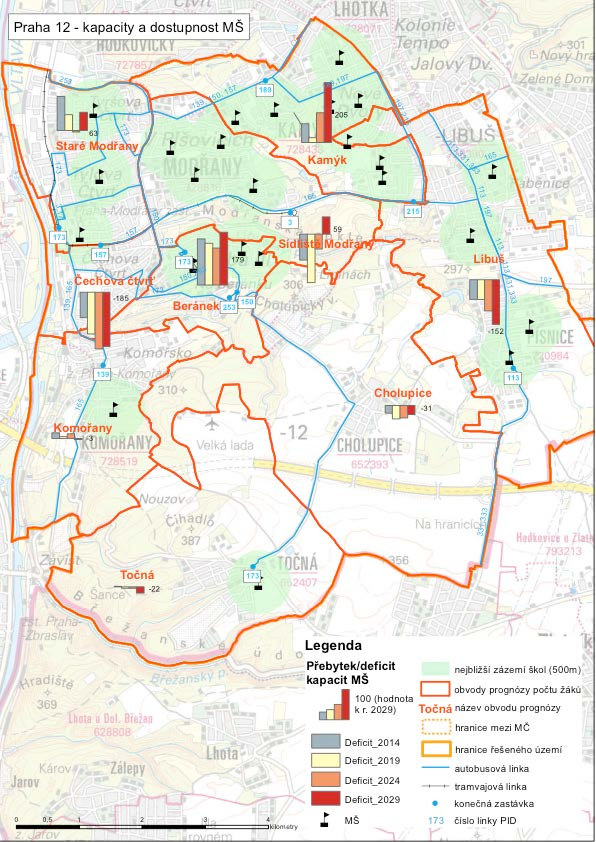 Zdroj: analýza Demografický vývoj uvnitř MČ, vlastní úpravaPrvní stupeň ZŠ je na MČ Praha-Libuš rozložen dle katastrálních území, ZŠ je na Libuši i na Písnici. Druhý stupeň ZŠ se však nachází pouze na ZŠ Meteorologická, podle místního šetření děti ze ZŠ s RVJ v Písnici pokračují v základním vzdělávání zčásti jinde. Z Demografické studie vyplývá, že druhý stupeň ZŠ navštěvuje pouze 41 % místních dětí (obvykle dochází na druhý stupeň 70-75 % dětí žijících v dané MČ). Procenta dětí pokračujících z prvního stupně písnické ZŠ s RVJ na druhý stupeň libušské ZŠ Meteorologická se nicméně pod novým vedením libušské školy postupně navyšují.ZŠ na MČ Praha 12 pokrývají v podstatě rovnoměrně severní část MČ, z Čechovy čtvrtě, Komořan, Točné a Cholupic však musí žáci do ZŠ již v současnosti dojíždět. V těchto oblastech a později také na Kamýku bude třeba hledat nové kapacity pro stále rostoucí počet dětí v těchto oblastech díky očekávané intenzivní výstavbě.Okrsky Točná a Cholupice mohou využívat volných kapacit ZŠ Na Beránku. Do ZŠ je možné dojíždět autobusovou linkou 173, která však neobsluhuje zájmové území vzhledem k potřebě zajištění přepravy dětí do ZŠ ideálně (zastávka je na SV okraji Točné, daleko od JZ okraje sídla; potřeba přidání zastávky u nové zástavby v ul. Hornocholupická; bylo by vhodné zajistit zajíždění vybraných autobusových spojů přímo k ZŠ Na Beránku – nejbližší zastávka – Pavelkova je cca 400 m daleko).V okrscích, kde jsou ZŠ, je horší pěší dostupnost ZŠ v severní části okrsku Staré Modřany (Tyršova čtvrť, pěší vzdálenost centra čtvrti od ZŠ cca 900 m; ovšem dostupnost zajištěna autobusovou linkou 173) a západní část okrsku Beránek (pěší vzdálenost cca 1 km, možnost přiblížení autobusem, který má však zastávku 400 m od školy).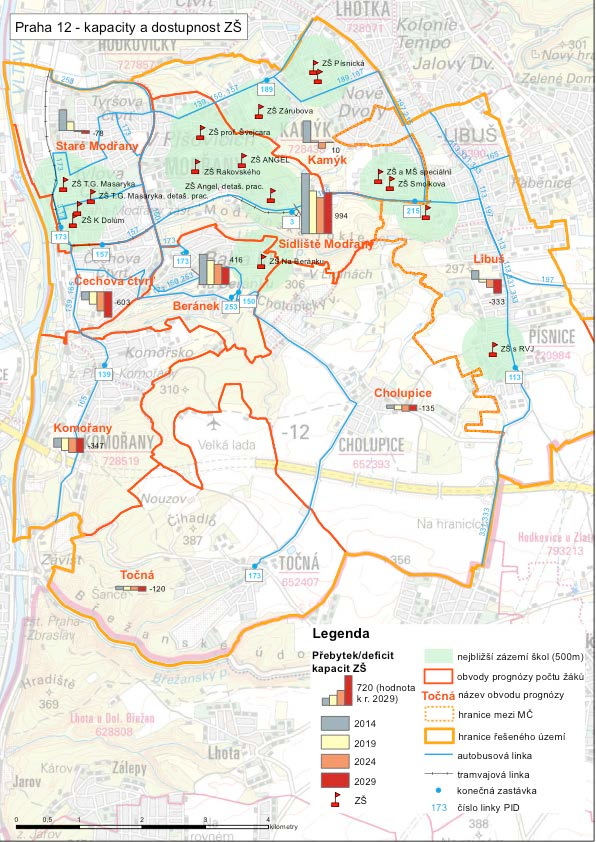 Zdroj: analýza Demografický vývoj uvnitř MČ, vlastní úpravaVýznamným aspektem dostupnosti je také zajištění bezbariérového přístupu na školách. MČ Praha 12 nebude usilovat o zpřístupnění všech místních základních škol. V první fázi byly pro bezbariérové zpřístupnění vytipovány tři školy, které vzhledem ke své poloze zajišťují co nejvhodnější průměrnou vzdálenost pro všechny obyvatele MČ. Jedná se o školy:ZŠ prof. Švejcara v Praze 12,ZŠ a MŠ Na Beránku v Praze 12,ZŠ a MŠ K Dolům v Praze 12.U prvních dvou objektů ZŠ prof. Švejcara, ZŠ a MŠ Na Beránku bylo v roce 2015 dokončeno zateplení spolufinancované z OP Životní prostředí. Městská část má nyní 5letou povinnost zajistit udržitelnost výstupů tohoto projektu, což znemožňuje stavební zásahy do realizovaného zateplení včetně bezbariérového zpřístupnění. Proto je ještě zvažovaná varianta bezbariérového zpřístupnění školy   ZŠ Písnická v Praze 12.Určitým vodítkem je v tomto ohledu i dokument Mapování bezbariérovosti základních škol MČ Praha 12, který si nechala MČ Praha 12 zpracovat v roce 2016.Rizikové chování a sociální služby pro děti a mládežDle Analýzy sociálně vyloučených lokalit v ČR zpracované MPSV se na území SO Praha 12 nevyskytuje žádná sociálně vyloučená lokalita.Řešené území se však potýká s některými projevy rizikového chování. Jedná se o:Závislost rodičů na alkoholu, příp. drogách – tento problém se netýká dětí a mládeže, ale jejich rodičů. Jedná se o důsledek 90. let, kdy se někteří mladí lidé stali závislými na alkoholu a/nebo drogách a jejich děti dnes jsou dnes sami rodiči a řeší obdobné problémy.Šikana – jedná se o jev vyskytující se plošně na celém zájmovém území, který souvisí s celospolečenským klimatem. Kromě klasické fyzické šikany je současným problémem kybernetická šikana (na internetu, facebooku apod.). Předstupněm pro šikanu je jev, který se nevyskytuje úplně zřídka, a to špatné sociální klima třídy. Školy jsou zapojeny do dlouhodobého Programu primární selektivní prevence, kde se pracuje se třídami, které mají špatné sociální klima. V roce 2015 byla poskytnuta intervence ve 14 třídách ZŠ Praha 12. Souvislost je třeba hledat i v integraci a přijetí cizinců ve školách, což je na řešeném území častý jev. MČ Praha 12 se podílela na vzniku tohoto programu, byla první městskou částí do něho zapojenou a jeho realizace začíná přinášet pozitivní výsledky.Sexuální chování /předčasný sex – jedná se o problém, který se v území také vyskytuje. Je ho potřeba řešit primárně prevencí u dětí a sekundárně vzděláváním pedagogů. Vzdělávání pedagogů na II. stupni je zajištěno, ale k prevenci dětí chybí vhodný program.Požívání alkoholu, příp. drog u dětí a mládeže – požívání alkoholu a drog u dětí a mládeže je celospolečenský problém. Jedná se o problém, který je spojený s obtěžováním okolí neurvalými projevy pod vlivem alkoholu v odpoledních a především v nočních hodinách, poškozováním, odcizováním a znečišťováním majetku na veřejných prostranstvích (sochy, oplocení, cvičící zařízení a herní prvky, zastávky MHD), kriminalitou a drobnými krádežemi.Bezdomovectví a drogově závislí – na vybraných místech zájmového území dochází k výskytu osob bez domova a/nebo osob závislých na drogách. S tímto problémem souvisí kriminalita, drobné krádeže, ničení veřejného majetku, obtěžování občanů na veřejných prostranstvích a neoprávněná obsazování prázdných domů a jejich obydlování.Chudoba v řešených cílových skupinách – děti, žáci, mládež, rodiny s dětmi – jsou sociálním vyloučením ohroženy rozvedené rodiny, matky samoživitelky a nízkopříjmové rodiny. Rizikem je zde především chudoba vyplývající z vysokých životních nákladů v Praze. Tlak konzumní společnosti, neočekávaný větší výdaj nebo výpadek příjmů je pak může rychle strhnout do dluhové pasti.Specifickou skupinou ohroženou sociálním vyloučením jsou děti a mládež cizinců nebo menšin. Zde jerizikem jejich sociální vyloučení z důvodu OMJ, resp. neznalosti / nedostatečné znalosti českéhojazyka. V MČ Praha-Libuš jsou pro skupinu žáků s OMJ zajišťovány od roku 2012 dle potřeb ZŠ a MŠ nad rámec ŠvP lekce češtiny, logopedická cvičení pro žáky s OMJ, vzdělávání pedagogů a zajištění asistentů pedagoga. Pro celé rodiny z řad menšin i pro širokou majoritní veřejnost jsou pořádány veřejné interkulturní akce a informační workshopy. V MČ Praha 12 jsou také pořádány ve spolupráci se školami dlouhodobě akce, které propojují majoritu a OMJ, obdobně výuka češtiny, vzdělávání pedagogů atp.Cíle a potřeby řešeného území v oblasti sociálních služeb pro děti, mládež a rodiče jsou definovány v Komunitním plánu rozvoje sociálních služeb na území městské části Praha 12 v letech 2015–2020. MČ Praha-Libuš po provedeném šetření potřeb obyvatel v oblasti sociálních a návazných služeb spolupracuje od roku 2019 s MČ Praha 12 na tvorbě společného Komunitního plánu SO Praha 12 na období let 2021-2026 ve všech definovaných oblastech ve smyslu zajištění kvalitativně i kvantitativně vyšší úrovně příslušných služeb pro obyvatele této městské části.Obecně jsou poskytované sociální služby v SO Praha 12 v principu dostačující, rezervy se objevují spíše v případě dalších služeb. Naprostá většina služeb je zajišťována MČ Praha 12 pro celé území správního obvodu. Současný stav zajištění potřebných sociálních a dalších služeb pro děti, mládež a rodinu v řešeném území je následující:Sociální službyOdborné sociální poradenství – služby jsou zajišťovány v dostatečné kapacitě a kvalitě, a to i pro cizince. Intenzivněji se zaměřují na prevenci před zadlužením pro rodiny.Dostupné azylové bydlení – zajištěno dvěma poskytovateli v požadované kvalitě. V případě potřeby lze využít síť služeb mimo území Prahy 12.Ambulantní i pobytová krizová pomoc – pobytová krizová pomoc je zajišťována jedním poskytovatelem v požadované kvalitě. Ambulantní krizová pomoc byla ukončena z důvodů jejího nevyužívání.Nízkoprahová zařízení pro děti a mládež – zajištěno jedním poskytovatelem pro cílovou skupinu ve věku 12–19 let v požadované kvalitě a od roku 2015 s rozšířenou otevírací dobou. Není zajištěno pro mladší cílovou skupinu.Sociálně-aktivizační služby pro rodiny s dětmi – zajištěno prostřednictvím sítě poskytovatelů v požadované kvalitě. Úspěšně funguje i multidisciplinární spolupráce subjektů. Poskytována i tzv. „sanace rodiny“, kdy odbor sociálních služeb ÚMČ Praha 12 pomáhá rodinám při zajištění základních úkonů (vypravení dětí do školy, nalezení kroužků pro děti, řešení dluhových pastí, řešení bydlení apod.).Terénní programy pro děti a mládež – dostatečně zajištěno jedním poskytovatelem včetně propojení s činností nízkoprahového zařízení pro děti a mládež. Nedaří se ale pokrýt celé území Prahy 12, bylo by vhodné rozšíření o jeden úvazek terénního pracovníka.Náhradní rodinná péče – služba je zajišťována v požadovaném rozsahu a kvalitě včetně multidisciplinární sítě poskytovatelů.Terapeutická práce s rodinami – služba zajištěna prostřednictvím sítě poskytovatelů psychologických služeb. Bylo by vhodné rozšíření kapacity rodinného terapeuta, pro zachycení rodin, které tuto službu nevyužívají.Další službyDětský psychiatr – služba není zajištěna z důvodu přetrvávajícího nedostatku specialistů (v gesci MHMP).Preventivní programy v ZŠ a MŠ – programy jsou zajištěny, fungují na ZŠ a od roku 2015 i naMŠ.Mateřská a rodinná centra, zařízení pro děti mladšího věku – dlouhodobě existuje funkční síť mateřských center na území MČ Praha 12 i MČ Praha-Libuš, např. Rodinné centrum Kuřátko, Mateřské centrum Balónek.Doléčovací a adiktologické služby pro matky – jedná se o službu na pomezí sociálních a zdravotních služeb, která v území chybí (v gesci MHMP).Rodiče mají zájem o projekty prevence kriminality a prevence a řešení závislosti na internetu a facebooku.Městská část Praha 12 pro občany se každoročně pořádá Veletrh sociálních služeb na Praze 12. Od roku 2016 se k němu připojila i městská část Praha-Libuš. Výstupem tohoto veletrhu je mimo jiné aktualizovaný Katalog poskytovatelů sociálních a následných služeb.V souvislosti s předpokládaným   nárůstem   počtu   obyvatel   řešeného   území   by   nemělo   dojít   k zásadnímu nárůstu potřeb cílových skupin v uvedených sociálních a dalších službách. Nárůst počtu obyvatel bude zajištěn stěhováním obyvatel do nově stavěných bytů a domů. Patrně se bude jednat spíše o vyšší příjmové skupiny obyvatel, u kterých se nepředpokládá významnější využívání většiny těchto služeb. Nicméně v souvislosti s novou etapou společné tvorby Komunitního plánu na SO Praha 12 ve spolupráci MČ Praha 12 a MČ Praha-Libuš na období let 2021–2026 k určitému nárůstu potřeby sociálních a návazných služeb za podpory MHMP pravděpodobně dojde. Návaznost na dokončené základní vzdělávání (úzká provázanost s KAPEM)Na území se nachází 9 středních škol. Jedná se o:3 gymnázia – Gymnázium Písnická, Klasické gymnázium a ZŠ Modřany s.r.o. a Rakouské gymnázium v Prazestřední školu Prague British School,střední školu grafického designu a podnikání – G.A.P. education, střední škola s.r.o., Střední odborné učiliště potravinářské, Odborné učiliště pro žáky s více vadami s.r.o., obor zahradnické práce (detašované pracoviště). Střední škola managementu a služebStřední škola Podnikatelská akademieNicméně žáci SO MAP Praha 12 mohou díky systému pražské MHD a tedy bezproblémové dostupnosti veřejnou dopravou využívat komplexní nabídku středních škol na území celého hlavního města Prahy.Stejná situace platí i pro nabídku vysokých škol a uplatnění na trhu práce.Specifická část analýzyTémata MAP v řešeném územíSpecifická část analýzy si klade za cíl promítnout témata MAP definovaná v Postupech zpracování MAP do kontextu situace v řešeném území zasazené do širšího tematického rámce (regionální, resp. národní úroveň). Cílem této sekce je syntéza hlavních problémů a opora pro výběr těch témat MAP, která budou ve strategické části rozpracovány.Pro každé z témat je zpracován „tematický list“, který shrnuje následující informace:kontext tématu na národní úrovni a na úrovni hl. města Praha,situace v dané oblasti na MČ Praha 12 a Praha-Libuš.Kontext tématu na národní úrovni a na úrovni hl. města Praha se opírá především o cíle nebo opatření relevantní pro danou oblast specifikované v hlavních strategických dokumentech, případně zohledňuje kontext či hlavní trendy na národní úrovni a na úrovni hl. města Praha. Situace v dané oblasti na MČ Praha 12, Praha-Libuš a Praha-Kunratice vychází především ze závěrů dotazníkového šetření MŠMT realizovaném na všech školách ČR (obecně k metodice a rámcovým závěrům viz kapitola 4.1.3) a hloubkových rozhovorů. Hloubkové rozhovory byly   v srpnu   2016   realizovány   s těmito   aktéry (v abecedním pořadí):Mgr. Zbyněk Boublík, zástupce starosty a radní pro oblast sociálních věcí, zdravotnictví, školství, sportu, kultury,Mgr. Lenka Bukovská, předsedkyně Výboru pro výchovu a vzdělávání ZMČ Praha 12,Jaroslava Hlávková, tehdejší vedoucí odboru školství MČ Praha-Libuš,Ing Jiří Koubek, starosta MČ Praha-Libuš,Ing Lenka Koudelková, zástupce starosty a radní pro oblast vzdělávání, školství, tělovýchovas sociální oblast,Bc. Ladislav Marek, DiS., vedoucí odboru sociálních věcí MČ Praha 12,Mgr. Iveta Němečková, vedoucí odboru školství MČ Praha 12Marie Vašáková, protidrogový koordinátor MČ Praha 12.Za účelem aktualizace SR MAP v roce 2020 byl navíc sezván tým expertů z území: Mgr. Ing. Vít Beran, ředitel školy Základní škola Kunratice,PaedDr. Iva Cichoňová, ředitelka školy Základní škola a mateřská škola ANGEL v Praze 12.Mgr. Iveta Němečková, odborný garant MAPVýstup byl dále projednáván v rámci Realizačního týmu projektu, proběhlo rovněž úspěšné připomínkování výstupu ze strany Pracovních skupin MAP. Uplatnění klíčových témat dle metodiky MAP v řešeném územíA Předškolní vzdělávání a péče: dostupnost – inkluze – kvalitaKontext tématu na národní úrovni a na úrovni hl. města PrahaTéma předškolního vzdělávání a péče je velmi široké. Zcela stěžejní jsou cíle Strategie rozvoje vzdělávací politiky ČR do roku 2020, dále rozšířené v Dlouhodobém záměru vzdělávání a rozvoje vzdělávací soustavy ČR 2019–2023 a Akčním plánu inkluzivního vzdělávání na období 2019–2020. Tyto cíle jsou uvedeny v následující přehledové tabulce, spolu s komentářem, jak významné pro MAP Praha 12 pokračuje jsou:Pozn. SRVP ČR – Strategie rozvoje vzdělávací politiky ČR do roku 2020; APIV – Akční plán inkluzivního vzdělávání; DZVRVS – Dlouhodobý záměr vzdělávání a rozvoje vzdělávací soustavy České republiky 2019-2023.Pro indikativní posouzení relevance cíle pro MAP Praha 12 pokračuje byly vytvořeny tři kategorie: vysoká relevance – dané opatření má vysokou relevanci, tj. má přímý dopad na některé z témat řešených v rámci MAP, střední relevance – MAP se přímo nezaměřuje na toto téma, ale jeho aktivity mohou dílčím způsobem podpořit jeho implementaci, nízká relevance – opatření nemůže MAP vůbec ovlivnit.Situace v dané oblasti na MČ Praha 12, MČ Praha-Libuš a MČ Praha-KunraticeKapacita MŠ ve všech MČ je dlouhodobě naplněna. Na MČ Praha-Libuš jsou obvykle umístěny všechny tříleté děti a dvouleté děti, které dovrší věku tří let v prvních měsících daného školního roku (do MŠ začínají chodit až po dovršení věku 3 let), s trvalým bydlištěm na MČ Praha-Libuš. MČ Praha 12 obvykle řeší oprávněný převis (tj. tříleté a starší děti s trvalým bydlištěm na MČ Praha 12) několika desítek dětí. V MČ Praha-Kunratice se daří umístit všechny tříleté děti každý rok, avšak s využitím veškerých kapacitních rezerv MŠ. MČ v průběhu posledních let průběžně navyšovaly kapacity MŠ.  Přesto v MČ Praha 12 s ohledem na plánovanou i již probíhající výstavbu nebudou stávající počty míst v MŠ podle demografické prognózy dostačovat. MČ Praha 12 proto podporuje rozšíření některých MŠ. V roce 2022 má být zároveň otevřena nová MŠ v Čechově čtvrti. V MČ Praha-Libuš došlo od září 2020 ke zkapacitnění MŠ K Lukám o 2 třídy, čímž se snížil počet dětí ve třídách MŠ na 24 dětí s výjimkou písnické MŠ Ke Kašně, která jako dvoutřídní MŠ nejen z hlediska financování, ale též zájmu o umístění dětí v této lokalitě, naplňuje kapacitu cca 27 - 28 dětí ve třídě.MČ Praha 12 zřizuje jesle pro děti od 12 měsíců do tří let věku, jejichž kapacita je také naplněna, MČ Praha-Libuš o zřízení jeslí ani dětské skupiny neuvažuje.Na kapacitu MŠ má vliv i v současnosti výrazná tendence odkladů školní docházky. Strategie rozvoje vzdělávací politiky má jedno z opatření zaměřené na eliminaci odkladů školní docházky (např. prostřednictvím včasné diagnostiky). Jedním z doporučovaných přístupů je podpora přípravných tříd.Inkluzivní vzdělávání je místními mateřskými školami hodnoceno shodně jako v celé ČR, tj. na pomezí rozvíjející se a již realizované oblasti. Nejhůře byly mateřskými školami hodnoceny následující oblasti inkluze (případně se jejich hodnocení výrazněji odchylovalo od průměru ČR či hl. m. Praha):(2) bezbariérovost škol, a to vnitřní i vnější (ačkoli pouze 30 % MŠ plánuje do roku 2018v této oblasti zlepšení),(13) účast dětí se SVP nad rámec aktivit školní práce, které směřují k rozvoji dovedností,schopností a postojů dítěte (téměř 70 % MŠ plánuje zlepšení do roku 2018),(8) pedagogové umí využívat kompenzační pomůcky (65 % MŠ plánuje zlepšení do roku 2018)(15) poskytování výuky českého jazyka pro cizince (téměř 48 % MŠ plánuje zlepšení do roku 2018).Pod průměrnou hodnotou ve srovnání s celorepublikovým průměrem se navíc nacházejí následující oblasti:(16) Pedagogové využívají v komunikaci s dítětem popisnou slovní zpětnou vazbu, vytvářejí prostor k sebehodnocení dítěte a k rozvoji jeho motivace ke vzdělávání(18) Učitelé vnímají tvořivým způsobem rozdíly mezi dětmi jako zdroj zkušeností a příležitost k vlastnímu seberozvoji.Za hlavní překážky větší inkluze označují místní MŠ především následující aspekty:velký počet dětí ve třídách,nedostatečné finanční zajištění personálních nákladů na práci s heterogenními skupinami dětí,technické překážky bezbariérových úprav škol.S ohledem na demografický vývoj a současně i ekonomickou udržitelnost provozu MŠ (založeno na systému financování podle počtu žáků) ani jedna MČ neplánuje v současnosti snižovat počty dětí ve třídách, pro inkluzi bude proto třeba hledat jiné cesty, jako např. intenzivnější aplikace metod práce   s heterogenní skupinou. Školy jsou postupně vybavovány didaktickými a kompenzačními pomůckami pro děti se SVP.Kvalita vzdělávání v MŠ je průřezovou oblastí, která jde napříč většinou ostatních témat MAP a právě u jednotlivých témat je průběžně řešena (viz například čtenářská pregramotnost, matematická pregramotnost, polytechnická výchova). Z hlediska rozvoje infrastruktury plánují MŠ do roku 2018 investovat zejména do venkovního prostředí, zateplování, případně rekonstrukce tříd. V plánech na pořízení vybavení převládá výpočetní technika pro potřeby pedagogických pracovníků, podnětné vnitřní prostředí, např. koutky pro rozvoj jednotlivých gramotností, didaktické pomůcky.B Čtenářská a matematická gramotnost v základním vzděláváníKontext tématu na národní úrovni a na úrovni hl. města PrahaTéma čtenářské a matematické gramotnosti je ve strategických dokumentech na národní úrovni řešeno především v Záměru rozvoje čtenářské a matematické gramotnosti v základním vzdělávání. Jeho cíle jsou uvedeny v následující přehledové tabulce, spolu s komentářem, jak významné jsou:Pozn.  ZRG – Záměr rozvoje čtenářské a matematické gramotnosti v základním vzdělávání; DZVRVS – Dlouhodobý záměr vzdělávání a rozvoje vzdělávací soustavy České republiky 2019-2023; DZHMP – Dlouhodobý záměr vzdělávání a rozvoje vzdělávací soustavy hl. m. Prahy 2020–2024.Pozn. Pro indikativní posouzení relevance cíle pro MAP Praha 12 pokračuje byly vytvořeny tři kategorie: vysoká relevance – dané opatření má vysokou relevanci, tj. má přímý dopad na některé z témat řešených v rámci MAP, střední relevance – MAP se přímo nezaměřuje na toto téma, ale jeho aktivity mohou dílčím způsobem podpořit jeho implementaci, nízká relevance – opatření nemůže MAP vůbec ovlivnit.Situace v dané oblasti na MČ Praha 12, MČ Praha-Libuš a MČ Praha-KunraticeTéma čtenářské a matematické gramotnosti je zaměřeno dle zadání MŠMT na základní školství. Z informací v dotazníkovém šetření MŠMT, stejně jako z hloubkových rozhovorů však vyplynula potřeba rozšířit záběr této problematiky i na vzdělávání na mateřských školách v podobě čtenářské a matematické pregramotnosti.Mateřské školyČtenářská a matematická pregramotnost je místními mateřskými školami hodnocena shodně jako     v celé ČR, tj. na pomezí rozvíjející se a již realizované oblasti. Nejhůře byly mateřskými školami hodnoceny následující oblasti čtenářské a matematické pregramotnosti (případně se jejich hodnocení výrazněji odchylovalo od průměru ČR či hl. m. Praha):Čtenářská pregramotnost:(3) učitelé využívají poznatků v praxi a sdílejí dobrou praxi v oblasti rozvoje čtenářské pregramotnosti mezi sebou i s učiteli z jiných škol (téměř 83 % MŠ plánuje zlepšení do roku 2018),(9) ve školách jsou využívány interaktivní metody a pomůcky v oblasti rozvoje čtenářské pregramotnosti (61 % MŠ plánuje zlepšení do roku 2018),(6) školy informují a spolupracují v oblasti rozvoje čtenářské pregramotnosti s rodiči (téměř 70 % MŠ plánuje zlepšení do roku 2018).Pod průměrnou hodnotou ve srovnání s celorepublikovým průměrem se navíc nacházejí následující oblasti:(1) Škola podporuje rozvoj čtenářské pregramotnosti a řečových aktivit v rámci školních vzdělávacích programů (má stanoveny konkrétní cíle),(2) Učitelé MŠ rozvíjejí své znalosti v oblasti čtenářské pregramotnosti a využívají je ve výchově (kurzy dalšího vzdělávání, studium literatury),(7) Ve škole existuje čtenářsky podnětné prostředí (čt. koutky, nástěnky apod.).Matematická pregramotnost:(8) Ve školách jsou využívány interaktivní metody a pomůcky v oblasti rozvoje matematické pregramotnosti (téměř 74 % MŠ plánuje zlepšení do roku 2018),(9) škola pravidelně nakupuje aktuální literaturu, multimédia pro rozvoj matematické pregramotnosti,(3) učitelé využívají poznatků v praxi a sdílejí dobrou praxi v oblasti rozvoje matematické pregramotnosti mezi sebou i s učiteli z jiných škol Pod průměrnou hodnotou ve srovnání s celorepublikovým průměrem se navíc nacházejí následující oblasti:(2) Učitelé MŠ rozvíjejí své znalosti v oblasti matematické pregramotnosti a využívají je ve výchově.V obou gramotnostech byly místními školami označeny stejné hlavní překážky rozvoje. U čtenářské i matematické gramotnosti se jednalo především o nedostatek interaktivních metod a pomůcek pro rozvoj pregramotnosti a nedostatečné sdílení dobré praxe mezi učiteli. Základní školyČtenářská a matematická gramotnost je místními základními školami hodnocena shodně jako v celé ČR, tj. na pomezí rozvíjející se a již realizované oblasti. Pod průměrnou hodnotu ve srovnání s celorepublikovým průměrem se ale hodnocení v zájmovém území dostalo v celé řadě oblastí. Nejhůře byly základními školami hodnoceny následující oblasti čtenářské a matematické gramotnosti (případně se jejich hodnocení výrazněji odchylovalo od průměru ČR či hl. m. Praha):Čtenářská gramotnost:(8) realizace čtenářských kroužků a jiných mimoškolních aktivit na podporu čtenářské gramotnosti (ačkoli pouze 55 % ZŠ plánuje do roku 2018 v této oblasti zlepšení),(6) škola podporuje individuální práci s žáky s mimořádným zájmem o literaturu, tvůrčí psaní atp.,(11) ve školách existuje čtenářsky podnětné prostředí (55 % ZŠ plánuje zlepšení do roku 2018),(3) učitelé využívají poznatky v praxi a sdílejí dobrou praxi mezi sebou (pouze 46 % ZŠ plánuje zlepšení do roku 2018),(12) školy disponují dostatečným zabezpečením v oblasti čtenářské gramotnosti (téměř 73 % ZŠ plánuje zlepšení do roku 2018).Matematická gramotnost:(9) škola disponuje dostatečným technickým a materiálním zabezpečením pro rozvoj matematické gramotnosti,(7) ve školách jsou realizovány mimovýukové akce na podporu matematické gramotnosti (téměř 73 % ZŠ plánuje zlepšení do roku 2018),(8) školy spolupracují v oblasti rozvoje čtenářství s rodiči (téměř 73 % ZŠ plánuje zlepšení do roku 2018),V obou gramotnostech byly místními školami označeny stejné hlavní překážky rozvoje. U čtenářské i matematické gramotnosti se jednalo především o nedostatečné technické a materiální zabezpečení pro rozvoj oblastí.V hloubkových rozhovorech byla akcentována potřeba integrovat prvky podporující čtenářskou a matematickou gramotnost do všech činností (např. označit místo obrázkem i textem) a začít s tím již na mateřských školách.C Inkluzivní vzdělávání a podpora dětí a žáků ohrožených školním neúspěchemKontext tématu na národní úrovni a na úrovni hl. města PrahaTéma inkluzivního vzdělávání a podpora dětí a žáků ohrožených školním neúspěchem je velmi široké. Zcela stěžejní jsou cíle Strategie rozvoje vzdělávací politiky ČR do roku 2020, dále rozšířené v Dlouhodobém záměru vzdělávání a rozvoje vzdělávací soustavy ČR 2019–2023 a Akčním plánu inkluzivního vzdělávání na období 2019–2020.Tyto cíle jsou uvedeny v následující přehledové tabulce, spolu s komentářem, jak významné pro MAP jsou:Pozn. SRVP ČR - Strategie rozvoje vzdělávací politiky ČR do roku 2020; APIV – Akční plán inkluzivního vzdělávání; DZVRVS – Dlouhodobý záměr vzdělávání a rozvoje vzdělávací soustavy České republiky 2019-2023.Pozn. Pro indikativní posouzení relevance cíle pro MAP Praha 12 pokračuje byly vytvořeny tři kategorie: vysoká relevance – dané opatření má vysokou relevanci, tj. má přímý dopad na některé z témat řešených v rámci MAP, střední relevance – MAP se přímo nezaměřuje na toto téma, ale jeho aktivity mohou dílčím způsobem podpořit jeho implementaci, nízká relevance – opatření nemůže MAP vůbec ovlivnit.Situace v dané oblasti na MČ Praha 12, MČ Praha-Libuš a MČ Praha-KunraticePodpora inkluzivního vzdělávání je hodnocena shodně jako v celé ČR, tj. na pomezí rozvíjející se a již realizované oblasti. Pod průměrnou hodnotu ve srovnání s celorepublikovým průměrem se ale hodnocení v zájmovém území dostalo v celé řadě oblastí. Nejhůře byly základními školami hodnoceny následující oblasti inkluzivního vzdělávání (případně se jejich hodnocení výrazněji odchylovalo od průměru ČR či hl. m. Praha):(2) školy jsou bezbariérové, jedná se jak o vnější, tak o vnitřní bezbariérovost (ale žádná ZŠ neplánuje zlepšení do roku 2018),(15) škola poskytuje výuku českého jazyka pro cizince,(13) školy zajišťují žákům s SVP účast na aktivitách nad rámec školní práce (46 % ZŠ plánuje zlepšení do roku 2018),Za nejvýznamnější překážku v oblasti podpory inkluzivního vzdělávání označují místní ZŠ nedostatečnou bezbariérovost škol.Mezi další významné překážky patří nedostatečné finanční zajištění personálních nákladů na práci s heterogenními skupinami žáků. Podle některých respondentů je zapotřebí dále prohlubovat podporu vzdělávání pedagogů tak, aby byli schopni pracovat s heterogenní skupinou s cílem přizpůsobit vzdělávání individuálním potřebám žáků. Velmi přínosné by bylo i navazování partnerství, výměna dobré praxe, sdílení zkušeností, ale případně i výpůjčky kompenzačních pomůcek.Žáci ohrožení školním neúspěchem jsou často ve skutečnosti ohroženi nebo již přímo zasaženi hlubšími projevy rizikového chování a jejich úspěch nebo neúspěch ve škole může být často vnímán jako určitý indikátor těchto jevů. Mezi rizikové chování, které se na Praze 12 ve větší míře vyskytují a které velmi negativně ovlivňují děti a mládež, patří alkoholismus rodičů, užívání drog, výskyt skupin ohrožených sociálním vyloučením (skupiny obyvatel, které se začínají propadat do chudoby až po latentní bezdomovectví), na děti (a na jejich školní úspěch) však negativně působí už jen rozvod rodičů a jeho důsledky, např. střídavá péče. Specifickým problémem může být odlišný mateřský jazyk, resp. neznalost českého jazyka, která děti vylučuje z kolektivu.Ve školách byly zjištěny případy šikany (mj. i na sociálních sítích) i její předstupně označované jako velmi špatné klima třídy. MČ Praha 12 řeší tyto problémy např. v rámci programu Selektivní prevence a v rámci tohoto programu hrazeného z rozpočtu MČ bylo intervenováno v roce 2015 ve 14 třídách ZŠ Prahy 12.Ve všech těchto případech je prvořadým cílem včasná diagnostika těchto jevů u dětí a mládeže, resp. u rodin, které potřebují pomoci (sanace rodiny), což spočívá mnohdy na bedrech pedagogů, neboť s nimi je dítě v denním kontaktu. Odbor sociálních věcí proto v této souvislosti poukazuje na potřebu vzdělávání pedagogů, aby byli schopni rizikové chování identifikovat a správně je řešit. V této záležitosti je nutná úzká spolupráce mezi oblastmi školství a sociální služby.Pokud nabídka sociálních služeb pro tuto cílovou skupinu je v principu dostatečná, některé další služby ale mají své limity, ačkoli mnohé oblasti spadají do gesce MHMP. Chybí dětská psychiatrie, doléčovací adiktologické služby (např. pro rodiče – vyléčené alkoholičky), poradna pro rodiče dětí ohrožených závislostí (mnoho rodičů se potýká u svých dětí se závislostí na internetu nebo FB), terapeutické služby nízkoprahového charakteru. S ohledem na specifickou demografickou strukturu MČ by bylo vhodné vytvořit i síť okamžitě dostupných tlumočníků alespoň na telefonu, kteří by mohli pomoci řešit některé vyhrocené situace (dobře funguje síť tlumočníků dostupných v horizontu několika dní). Současná praxe na MČ Praha-Libuš, kdy je financování tlumočníků navázáno na dílčí projekt, brání tomu, aby mohli být využívání dle potřeby po celý rok, bez vazby na rozpočet projektu omezený jen na část roku. MČ by také využila ještě jedno nízkoprahové centrum pro děti a mládež zaměřené na mladší děti (stávající se orientuje na mládež ve věku 12-19 let).V neposlední řadě by některým skupinám dětí velmi pomohlo, kdyby se mohly účastnit zdarma některých volnočasových aktivit – zejména pravidelných kroužků.S ohledem na výskyt rizikového chování v lokalitě by bylo vhodné navýšit úvazky některých pozic na ÚMČ – např. terénní pracovník, rodinný terapeut (jen za rok 2015 bylo přijato 444 nových rodin) a ve školách – speciální pedagog, školní psycholog atd.D Rozvoj podnikavosti a iniciativy dětí a žákůKontext tématu na národní úrovni a na úrovni hl. města PrahaTéma podnikavost a iniciativa dětí a žáků je nejsilněji uchopeno v Koncepci podpory mládeže 2014-2020 a to spolu s dalšími příbuznými oblastmi, jako zaměstnanost a podnikání mladých lidí, kultura a tvořivost, jejich participace, zdraví a zdravého životního stylu, mládeže s omezenými příležitostmi a dobrovolnictví či environmentální a globální rozvojovou problematikou včetně přístupu mladých lidí k právům a informacím. Největší relevanci mají následující opatření koncepce:zlepšovat podmínky pro zaměstnanost a zaměstnatelnost mládeže,podporovat aktivní zapojení dětí a mládeže do rozhodovacích procesů a do ovlivňování společenského a demokratického života.Pozn.: KPM 2014-2020 – Koncepce podpory mládeže 2014-2020; DZHMP-Dlouhodobý záměr vzdělávání a rozvoje vzdělávací soustavy hlavního města Prahy 2020-2024.Pro indikativní posouzení relevance cíle pro MAP Praha 12 pokračuje byly vytvořeny tři kategorie: vysoká relevance – dané opatření má vysokou relevanci, tj. má přímý dopad na některé z témat řešených v rámci MAP, střední relevance – MAP se přímo nezaměřuje na toto téma, ale jeho aktivity mohou dílčím způsobem podpořit jeho implementaci, nízká relevance – opatření nemůže MAP vůbec ovlivnit.Situace v dané oblasti na MČ Praha 12, MČ Praha-Libuš a MČ Praha-KunraticeMateřské školyVýchova k podnikavosti a iniciativě je mezi místními mateřskými školami hodnocena poměrně pozitivně (téměř hodnota 3, tj. realizovaná oblast-funkční části systému, byť s prostorem pro zlepšení), toto hodnocení se také blíží průměrným hodnotám získaným za školy hl. m. Praha i za ČR.Za hlavní překážky v rozvoji této oblasti MŠ označily především nedostatek využívání poznatků a sdílení dobré praxe v oblasti ze strany učitelů. Hodnocení podpory klíčové kompetence k rozvoji kreativity podle RVP PV je rovněž hodnoceno hůře než v rámci celorepublikového průměru. Základní školyNa základních školách vyznívá hodnocení této oblasti o poznání hůře, za funkční část systému není označen žádný z posuzovaných aspektů, v případě organizace konzultací, debat a exkurzí na podporu podnikavosti a iniciativy pro žáky i učitele ze strany školy se dokonce uplatňuje jen v minimu případů. Také mnoho aspektů je pod průměrným hodnocením českých škol. Školy budou usilovat o zlepšení především těchto oblastí:(1) podpora klíčových kompetencí k rozvoji kreativity podle RVP ZV,(2) rozvoj znalostí učitelů v oblasti podpory kreativity a jejich využití ve výchově (kurzy dalšího vzdělávání, studium literatury aj.),(3) využívání poznatků učitelů v praxi a sdílení dobré praxe v oblasti rozvoje iniciativy a kreativity mezi sebou i s učiteli z jiných škol,(4) systematická výuka prvků iniciativy a kreativity, prostředí i přístup pedagogů, které podporuje fantazii a iniciativu dětí (90 % škol),(5) podpora kritického myšlení, nahlížení na problémy z různých úhů pohledu ve svém okolí a nacházení inovativních řešení, schopnost nést rizika i plánovat a řídit projekty s cílem dosáhnout určitých cílů (např. projektové dny; při výuce jsou zařazeny úlohy s vícevariantním i neexistujícím řešením atp.),(8) rozvoj finanční gramotnosti žáků (hodnota peněz, práce s úsporami, znalost rizik).Základní školy označily tři hlavní bariéry rozvoje této oblasti, a to malý zájem zaměstnavatelů a podnikatelů o spolupráci se školami, nedostatek výukových materiálů, pomůcek a metodik v oblasti podnikavosti, iniciativy a kreativity a nedostatek finančních prostředků pro realizaci vzdělávání mimo vlastní výuku (100 % základních škol). Respondenti hloubkových rozhovorů se vesměs shodovali na tom, že kreativitu a iniciativu dětí a mládeže je třeba podporovat napříč předměty a je tudíž podstatné modifikovat za tímto účelem metody výuky. A především je nutné podporovat kreativitu a iniciativu samotných pedagogů a dalších zaměstnanců škol.E Rozvoj kompetencí dětí a žáků v polytechnickém vzděláváníKontext tématu na národní úrovni a na úrovni hl. města PrahaPolytechnické vzdělávání / polytechnická výchova jsou v současnosti chápány velmi široce a jejich definice není jednoznačná (Honzíková (2016)). Podle NUIV (2016) propojuje polytechnické vzdělávání oblast přírodních věd včetně matematiky, oblast techniky a technologií a oblast přírody a životního prostředí, poskytuje vědomosti o vědeckých principech a odvětvích výroby, znalosti z technických oborů a všeobecně technické dovednosti.Polytechnické vzdělávání se objevuje jak na úrovni evropských dokumentů (např. v Dohodě o partnerství je zmíněna nabídka polytechnických aktivit na MŠ i ZŠ), tak na národní a regionální úrovni. V případě Dlouhodobých záměrů vzdělávání a rozvoje vzdělávací soustavy jak ČR (2019-23), tak hl. m. Prahy (2020-24) jsou explicitně uvedena opatření, která by měla rozvíjet kompetence dětí a žáků v polytechnickém vzdělávání. Pražský dokument navíc předpokládá, že se na jednotlivých aktivitách budou podílet jednotliví zřizovatelé škol.Pozn. DZVRVS (19-23) Dlouhodobý záměr vzdělávání a rozvoje vzdělávací soustavy ČR 2019-2023; DZHMP-Dlouhodobý záměr vzdělávání a rozvoje vzdělávací soustavy hlavního města Prahy 2020-2024.Pozn. Pro indikativní posouzení relevance cíle pro MAP Praha 12 byly vytvořeny tři kategorie: vysoká relevance – dané opatření má vysokou relevanci, tj. má přímý dopad na některé z témat řešených v rámci MAP, střední relevance – MAP se přímo nezaměřuje na toto téma, ale jeho aktivity mohou dílčím způsobem podpořit jeho implementaci, nízká relevance – opatření nemůže MAP vůbec ovlivnit.Situace v dané oblasti na MČ Praha 12, MČ Praha-Libuš a MČ Praha-KunraticeMateřské školyMŠ sledovaného území se většinově nachází na počátku realizace, jak k danému tématu přistupovat. Souvisí to s tím, že v naprosté většině případů MŠ nedisponují pedagogem, který by byl za tuto oblast odpovědný a mohl poradit ostatním vyučujícím, učitelé také jen omezeně rozvíjejí své kompetence v oblasti polytechnického vzdělávání a ještě méně sdílejí své zkušenosti s pedagogy své nebo i jiné školy. Mateřské školy také jen minimálně podporují děti se zájmem o tuto oblast, což patrně souvisí i s materiálním vybavením – vesměs disponují nedostatečným technickým a materiálním zabezpečením pro rozvíjení prostorového a logického myšlení a manuálních dovedností a také nevyužívají informačních a komunikačních technologií v oblasti rozvoje polytechnického vzdělávání. Ve vícero ukazatelích hodnotí místní mateřské školy svoji pozici hůře než MŠ kraje nebo ČR.Mateřské školy uvádějí jako překážky většího rozvoje polytechnického vzdělávání malý zájem pedagogů o podporu polytechnického vzdělávání nebo strach o bezpečnost dětí, absence pozice samostatného pracovníka nebo pracovníků pro rozvoj polytechnického vzdělávání, nedostatek financí na podporu polytechnického vzdělávání a nedostatek příležitostí k dalšímu vzdělávání pedagogických pracovníků v oblasti polytechniky.Základní školyZákladní školy v území reflektují RVP v této oblasti, a to především v případě environmentálního a přírodovědného vzdělávání (v případě polytechnického vzdělávání je současná situace školami hodnocena hůře školami v území než v celorepublikovém průměru). Spíše na počátku realizace v rozvoji polytechnického vzdělávání jsou základní školy v tom smyslu, že školy nedostatečně podporují klíčové kompetence k rozvoji kreativity dle RVP ZV, příslušní učitelé prozatím spíše omezeně rozvíjejí své znalosti v oblasti polytechnického vzdělávání a využívají je ve výuce, že učitelé 1. i 2. stupně využívají poměrně málo poznatky v praxi a nesdílejí příliš dobrou praxi v oblasti rozvoje polytechnického vzdělávání mezi sebou i s učiteli z jiných škol. Školy nepřistupují systematicky k výuce prvků iniciativy a kreativity, nedostatečně učí žáky myslet kriticky a nacházet inovativní řešení, nedostatečně cílí na finanční gramotnost. I v těchto případech bylo toto hodnocení pod průměrem škol ČR. To souvisí i s omezenými materiály pro vzdělávání polytechnického charakteru (školy rovněž hojně zmiňují nedostatečné vybavení dílen), kde plánují školy v nejbližších letech nejvýznamnější zlepšení, spolu s intenzivnějším zapojením laboratorních cvičení, pokusů a projektů podporujících praktickou stránku polytechnického vzdělávání a rozvíjející manuální zručnost žáků. Stále poměrně na počátku je také spolupráce škol v oblasti polytechnického vzdělávání spolu s MŠ, místními podnikateli, spíše slabé je i zaměření volnočasových aktivit tímto směrem. Příčin tohoto neuspokojivého stavu je celá řada, mezi nejvýznamnější patří následující překážky:personální a kompetenční bariéry (nevyužívání metody CLIL ve výuce, absence pozice samostatného pracovníka nebo pracovníků pro rozvoj polytechniky, pedagogičtí pracovníci nemají aktuální znalosti a dovednosti v polytechnické oblasti),bariéry z hlediska vybavení (nedostatečné/neodpovídající prostory, nevhodné či žádné vybavení laboratoří, odborných učeben, dílen apod.),finanční bariéry (nedostatek financí na úhradu vedení volitelných předmětů a kroužků),ostatní (malý zájem o polytechnické vzdělávání ze strany žáků a rodičů).Pro rozvoj polytechnického vzdělávání je klíčové umožnit dětem a žákům přístup do praxe, možnost vyzkoušet si, zažít praktické zkušenosti.  V rámci MČ Praha-Libuš na SPŠ automobilní a informatiky se v říjnu 2020 za finanční podpory MHMP podařilo uskutečnit otevření tzv. polytechnického hnízda s nabídkou 2 vybavených dílen pro ZŠ včetně možností pro výuku robotiky pro 2. stupeň ZŠ. Poskytováno je na místě personální zajištění ze strany SPŠ.Současně je však třeba hledat i jiné cesty pro rozvoj polytechnického vzdělávání a respondenti hloubkových rozhovorů spatřují velký problém v této oblasti (s přesahem do kariérového poradenství) v podcenění spolupráce, a to v nejširším slova smyslu. Velmi by prospěla podpora spolupráce s:rodiči dětí / žáků (rodiče často mají velký zájem jakkoli podpořit vzdělávání svých dětí a toto nadšení je třeba podpořit a nasměrovat žádoucím směrem. Užitečné by proto bylo poskytnout rodičům příklady aktivit, které by škola uvítala a prodiskutovat například možnost exkurze na pracoviště rodičů nebo návštěvu rodičů ve výuce konkrétního předmětu, kde velmi stručně např. v hodině matematiky vysvětlí, k čemu v praxi používají výpočet objemu, povrchu apod.).místními podnikateli,blízkými středními školami, odbornými učilišti, vysokými školami,vědeckými institucemi (Mikrobiologický ústav, ČHMÚ).F Kariérové poradenství v základních školáchKontext tématu na národní úrovni a na úrovni hl. města PrahaPodle Strategie rozvoje vzdělávání 2015-2020 představuje poradenství jednu ze slabin českého školství. Dokument poukazuje na nulovou koordinaci a řízení, i další systémové nedostatky (např. alokace finančních zdrojů nikoli na žáka se SVP, ale na zařízení), včetně nedostatečných zdrojů finančních i lidských. Strategie proto navrhuje celou řadu opatření, které dále rozpracovává Dlouhodobý záměr vzdělávání a rozvoje vzdělávací soustavy ČR. Nejvíce relevantní cíle shrnuje následující tabulka.Pozn. DZVRVS (19-23) – Dlouhodobý záměr vzdělávání a rozvoje vzdělávací soustavy ČR 2019-2023; DZHMP – Dlouhodobý záměr vzdělávání a rozvoje vzdělávací soustavy hl. m. Prahy 2020-2024.Pozn. Pro indikativní posouzení relevance cíle pro MAP Praha 12 pokračuje byly vytvořeny tři kategorie: vysoká relevance – dané opatření má vysokou relevanci, tj. má přímý dopad na některé z témat řešených v rámci MAP, střední relevance – MAP se přímo nezaměřuje na toto téma, ale jeho aktivity mohou dílčím způsobem podpořit jeho implementaci, nízká relevance – opatření nemůže MAP vůbec ovlivnit.Situace v dané oblasti na MČ Praha 12, MČ Praha-Libuš a MČ Praha-KunraticeExplicitně je uvedena možnost kariérového poradenství v ZŠ Angel, kde je přímo zřízena pozice výchovného poradce pro kariérové poradenství. Lze však předpokládat, že tyto služby poskytují výchovní poradci na jednotlivých ZŠ. Například v případě ZŠ Meteorologická uvádí inspekční zpráva    z roku 2013, že škola poskytuje dostatečnou úroveň poradenských služeb, a to i v oblasti kariérového poradenství. Zajišťuje to dílem výchovná poradkyně (skupinová šetření k volbě povolání, odborná pomoc pro žáky a rodiče), dílem potřebné informace poskytují vyučující v jednotlivých předmětech.Někteří respondenti však spatřují v této oblasti značné rezervy a zdůrazňují, že děti a žáci nutně potřebují získat více praktických zkušeností a konkrétních informací. Pro tuto oblast by proto byly obdobně důležité všechny aspekty spolupráce tak, jak byly popsány výše. Současně by ale bylo vhodné podpořit samotné kariérové poradce, a to v několika směrech:vytipovat koordinátora, který by měl vytvořenou síť kariérových poradců na jednotlivých školách. Ten by předával základní informace o možnostech výběru dalších škol ve vazbě na budoucí povolání tak, aby si nemuseli vše dohledávat sami,umožnit kariérovým poradcům, aby této oblasti mohli věnovat část svých úvazků,umožnit dětem a žákům kontakt s konkrétními profesemi – buď návštěvy rodičů, exkurze na pracoviště, na úřady – vazba na polytechnické vzdělávání,kariéroví poradci by sledovali portfolio jednotlivých žáků tak, aby bylo zřejmé, se kterými profesemi se žák v průběhu vzdělávání setkal.G Rozvoj digitálních kompetencí dětí a žákůKontext tématu na národní úrovni a na úrovni hl. města PrahaTéma rozvoje digitálních kompetencí dětí a žáků jsou stěžejní cíle Strategie digitálního vzdělávání do roku 2020 a Dlouhodobého záměru rozvoje vzdělávací soustavy hlavního města Prahy 2020-2024, které jsou uvedeny v následující přehledové tabulce, spolu s komentářem, jak významné jsou:Pozn. SDV – Strategie digitálního vzdělávání do roku 2020; DZHMP – Dlouhodobý záměr rozvoje vzdělávací soustavy hlavního města Prahy 2020-2024.Pozn. Pro indikativní posouzení relevance cíle pro MAP Praha 12 pokračuje byly vytvořeny tři kategorie: vysoká relevance – dané opatření má vysokou relevanci, tj. má přímý dopad na některé z témat řešených v rámci MAP, střední relevance – MAP se přímo nezaměřuje na toto téma, ale jeho aktivity mohou dílčím způsobem podpořit jeho implementaci, nízká relevance – opatření nemůže MAP vůbec ovlivnit.Situace v dané oblasti na MČ Praha 12, Praha-Libuš a MČ Praha-KunraticePodpora digitálních kompetencí byla v rámci dotazníku MŠMT zjišťována na úrovni pedagogických pracovníků. Takto je hodnocena shodně jako v celé ČR, tj. na pomezí rozvíjející se a již realizované oblasti. Nejhůře byly mateřskými a základními školami hodnoceny následující oblasti digitálních kompetencí pedagogických pracovníků (případně se jejich hodnocení výrazněji odchylovalo od průměru ČR či hl. m. Praha):Mateřské školy(1) pedagogové mají základní znalosti práce s počítačem a využívají je pro sebevzdělávání a přípravu na vzdělávání dětí.Za nejvýznamnější překážky v oblasti rozvoje digitálních kompetencí pedagogických pracovníků označují místní MŠ nedostatek financí na pořízení moderního ICT vybavení a nedostatek příležitostí k dalšímu vzdělávání pracovníků v oblasti digitálních kompetencí.Základní školy(3) pedagogové využívají možností BYOD pro konkrétní projekty žáků, tj. umožnění žákům používat ve výuce jejich vlastní technická zařízení,(2) pedagogové využívají školní mobilní ICT vybavení ve výuce,(4) pedagogové využívají mobilní ICT vybavení a digitální technologie při výuce v terénu, projektové výuce apod. Řadu oblastí zástupci škol v území hodnotili hůře, než bylo hodnoceno v rámci celorepublikového průměru. Za nejvýznamnější překážku v oblasti rozvoje digitálních kompetencí pedagogických pracovníků označují místní ZŠ nedostatek financí na pořízení moderního ICT vybavení. Další významnou překážkou jsou nedostatečné znalosti pedagogických pracovníků ale i celkový nedostatek aprobovaných ped. pracovníků v oblasti používání software a internetu. Tyto znalosti by bylo nejužitečnější namířit k využití těchto technologií v různých předmětech napříč výukou. Využití ICT by mělo být nikoli cílem, ale nástrojem ve výuce. A měla by s tím být vždy i spojena prevence závislostí na využívání těchto technologií a na internetu.H Rozvoj kompetencí dětí a žáků pro aktivní používání cizího jazykaKontext tématu na národní úrovni a na úrovni hl. města PrahaTéma rozvoje kompetencí dětí a žáků pro aktivní využívání cizího jazyka jsou stěžejní cíle Národní plán výuky cizích jazyků a Dlouhodobého záměru rozvoje vzdělávací soustavy hlavního města Prahy 2020-2024, které jsou uvedeny v následující přehledové tabulce, spolu s komentářem, jak významné jsou:Pozn.: NPVCJ – Národní plán výuky cizích jazyků; DZVRVS – Dlouhodobý záměr vzdělávání a rozvoje vzdělávací soustavy 2019-2023; DZHMP – Dlouhodobý záměr vzdělávání a rozvoje vzdělávací soustavy hlavního města Prahy 2020–2024.Pozn. Pro indikativní posouzení relevance cíle pro MAP Praha 12 pokračuje byly vytvořeny tři kategorie: vysoká relevance – dané opatření má vysokou relevanci, tj. má přímý dopad na některé z témat řešených v rámci MAP, střední relevance – MAP se přímo nezaměřuje na toto téma, ale jeho aktivity mohou dílčím způsobem podpořit jeho implementaci, nízká relevance – opatření nemůže MAP vůbec ovlivnit.Situace v dané oblasti na MČ Praha 12, MČ Praha-Libuš a MČ Praha-KunraticeOblast rozvoje kompetencí dětí a žáků pro aktivní používání cizího jazyka je hodnocena shodně jako   v celé ČR, tj. na pomezí rozvíjející se a již realizované oblasti. Nejhůře byly základními školami hodnoceny následující oblasti kompetencí dětí a žáků pro aktivní používání cizího jazyka (případně se jejich hodnocení výrazněji odchylovalo od průměru ČR či hl. m. Praha):(17) školy spolupracují s rodilým mluvčím (ale téměř 73 % ZŠ plánuje zlepšení do roku 2018),(11) ve školách jsou realizovány akce pro žáky na podporu jazykové gramotnosti (téměř 55 % ZŠ plánuje zlepšení do roku 2018),(4) rozvoj jazykové gramotnosti je obsahem výuky řady předmětů (téměř 64 % ZŠ plánuje zlepšení do roku 2018),(8) ve školách se využívá knihovna obsahující cizojazyčnou literaturu a je přístupná podle potřeb žáků (pouze 36 % ZŠ plánuje zlepšení do roku 2018).Za nejvýznamnější překážku v rozvoji kompetencí dětí a žáků pro aktivní používání cizího jazyka označují místní ZŠ nedostatek stabilní finanční podpory pro rozvoj gramotnosti (100 % škol). Další významné překážky jsou nízká časová dotace pro rozvoj gramotnosti, nedostatečné sdílení elektronických nebo jiných didaktických materiálů ze strany školy směrem k žákům, nedostatečné uplatňování individuálního přístupu k žákům, nepravidelnost aktivit v rozvoji gramotnosti, nedostatek možností pro sdílení dobré praxe a nezájem ze strany žáků a rodičů. Jako zcela klíčová se jeví možnost kontaktu dětí s rodilým mluvčím. Obecně ale zástupci škol v území hovoří o vzestupné tendenci výuky v oblasti jazykové gramotnosti. Jako přínosné zmiňují celou řadu faktorů a rovněž i přípravu dětí v MŠ.I Rozvoj sociálních a občanských kompetencí dětí a žáků a J Rozvoj kulturního povědomí a vyjádření dětí a žákůKontext tématu na národní úrovni a na úrovni hl. města PrahaRozvoj sociálních a občanských kompetencí dětí a žáků je nejsilněji uchopeno v Koncepci podpory mládeže 2014-2020, a to spolu s dalšími příbuznými oblastmi, jako zaměstnanost a podnikání mladých lidí, kultura a tvořivost, jejich participace, zdraví a zdravého životního stylu, mládeže s omezenými příležitostmi a dobrovolnictví či environmentální a globální rozvojovou problematikou včetně přístupu mladých lidí k právům a informacím.V této souvislost je významný čtvrtý horizontální pilíř: Zapojení mladých lidí do spolurozhodování a spoluúčasti, tj. jejich zapojení, v rámci kterého by měli být mladí lidé důsledně zapojování do rozhodovacích procesů, ale také by mělo být podporováno jejich dobrovolnictví. Tato opatření rozhodně mají relevanci pro území MAP, stejně jako hlavní část Koncepce 2020, již určuje 13 strategických cílů (viz příloha 1), z nichž největší relevanci mají následující:usnadňovat rovný přístup dětí a mládeže k právům,usnadňovat rovný přístup dětí a mládeže k informacím,podporovat všestranný a harmonický rozvoj dětí a mládeže s důrazem na jejich fyzické a duševní zdraví a morální odpovědnost,podporovat aktivní zapojení dětí a mládeže do rozhodovacích procesů a do ovlivňování společenského a demokratického života,vytvářet příznivé podmínky pro dobrovolnictví mladých lidí včetně oceňování a uznávání dobrovolných činností,motivovat děti a mládež k životu s principy udržitelného rozvoje a rozvíjet jejich environmentální gramotnost,nabízet dětem a mládeži rozmanité cesty ke kultuře, umění a tradicím.Pozn. KPM 2014-2020 – Koncepce podpory mládeže 2014-2020.Pozn. Pro indikativní posouzení relevance cíle pro MAP Praha 12 pokračuje byly vytvořeny tři kategorie: vysoká relevance – dané opatření má vysokou relevanci, tj. má přímý dopad na některé z témat řešených v rámci MAP, střední relevance – MAP se přímo nezaměřuje na toto téma, ale jeho aktivity mohou dílčím způsobem podpořit jeho implementaci, nízká relevance – opatření nemůže MAP vůbec ovlivnit.Situace v dané oblasti na MČ Praha 12, MČ Praha-Libuš a MČ Praha-KunraticePokud jde o rozvoj sociálních a občanských kompetencí dětí a žáků, místní MŠ se výjimečně v žádné kategorii nehodnotí hůře, než činí průměr ČR. Potřebu zlepšit přístup k rozvoji sociální a občanských kompetencí, a to především v následujícím aspektu:(7) rozvoj vztahu k bezpečnému používání informačních, komunikačních a dalších technologií,Na rozdíl od mateřských škol místní ZŠ hodnotí oblast hůře ve srovnání s celorepublikovým průměrem. Přesto, že aspekt umění pěstovat kulturu komunikace mezi všemi účastníky vzdělávání a aspektu umění budování povědomí o etických hodnotách a pravidlech společenského chování je hodnocen na úrovni již realizované oblasti, je stále pod celorepublikovým průměrem. Nejhůře jsou hodnoceny následující aspekty:(7) motivace žáků k celoživotnímu učení,(8) rozvoj schopnosti říct si o pomoc a ochotu nabídnout a poskytnout pomoc,(11) podpora zapojení žáků do společenského a pracovního života.Při hloubkových rozhovorech někteří respondenti poukazovali na některé nápady, jak přispětk rozvoji této oblasti, přičemž se objevují i některé společné prvky s dalšími tématy MAP:posílit mezigenerační soudržnost – zprostředkovat dětem a žákům kontakt se seniory,posílit soudržnost ve školách napříč ročníky – podpořit na školách dobrovolnickou praxi spolupráce starších a mladších žáků, kdy starší může mladšího žáka doučovat, mladší žák získá (kromě chybějících znalostí) i mentora / staršího kamaráda, tato praxe by tedy mohla být vnímána i jako určitá prevence proti šikaně, starší získá praxi s dobrovolnickou praxí, lze to vnímat i jako výchovu k rodičovství, týmové práci,dále podporovat činnost žákovského parlamentu, což lze považovat za aktivní občanskou kompetenci,zprostředkovat dětem a žákům praktickou zkušenost s činností úřadů, hasičů, policie, ale i kontakt s některými poskytovanými sociálními službami (návštěva azylového domu, noclehárny).K Investice do rozvoje kapacit základních školKontext tématu na národní úrovni a na úrovni hl. města PrahaTéma investice do rozvoje kapacit základních škol je uvedeno v cílech Strategie rozvoje vzdělávací politiky ČR do roku 2020 a Dlouhodobého záměru rozvoje vzdělávací soustavy hlavního města Prahy 2020-2024, které jsou uvedeny v následující přehledové tabulce:Pozn.: SRVP ČR - Strategie rozvoje vzdělávací politiky ČR do roku 2020; DZVRVS – Dlouhodobý záměr rozvoje vzdělávací soustavy hlavního města Prahy 2020-2024.Pro indikativní posouzení relevance cíle pro MAP Praha 12 pokračuje byly vytvořeny tři kategorie: vysoká relevance – dané opatření má vysokou relevanci, tj. má přímý dopad na některé z témat řešených v rámci MAP, střední relevance – MAP se přímo nezaměřuje na toto téma, ale jeho aktivity mohou dílčím způsobem podpořit jeho implementaci, nízká relevance – opatření nemůže MAP vůbec ovlivnitSituace v dané oblasti na MČ Praha 12, MČ Praha-Libuš a MČ Praha-KunraticeV rámci dotazníku MŠMT byly zjišťovány pouze potřeby škol v oblasti investic do rozvoje kapacit.V letech 2010–2015 investovalo z EU do infrastruktury školy téměř 55 % místních ZŠ, což odpovídá průměru v rámci ČR, ale je vysoce nadprůměrné v rámci hl. m. Prahy. Ve stejné době investovalo z EU do vnitřního vybavení škol 18 % místních ZŠ, což je výrazně pod průměrem v rámci ČR, ale mírně nadprůměrné v rámci hl. m. Prahy.Vzhledem k rozdílným možnostem financování projektů z fondů EU mezi hl. m. Prahou a ostatními kraji ČR je u tohoto kritéria důležitější srovnání místních ZŠ s průměrem Prahy. Lze tedy konstatovat, že ZŠ v ORP Praha 12 jsou aktivnější a úspěšnější při získávání dotací z fondů EU, než je průměr v rámci Prahy.V oblasti rozvoje infrastruktury ZŠ v posledních letech investovalo z EU do:ostatních rekonstrukcí, udržovacích prací a modernizace pláště budov; zateplení budov,stavebních úprav a vybavení na podporu podnětného venkovního prostředí školy,stavebních úprav a rekonstrukcí kmenových tříd,budování a modernizací odborných učeben,stavebních úprav a rekonstrukcí školních jídelen, družin apod.vybavení kmenových tříd,vybavení školních jídelen, družin, klubů apod.,kompenzačních/speciálních pomůcek pro žáky s SVP.MČ Praha 12 spatřuje v některých oblastech problém s kapacitou. Demografická prognóza poukazuje na potřebu řešit kapacitu ZŠ hlavně v Komořanech. Současně je připravována výstavba nového školského pavilonu ZŠ Na Beránku. Kapacitně zcela nedostačují školní družiny, na mnoha školách jsou určené pouze pro děti 1. – 3. ročníků. Bez navyšování kapacit ZŠ jako takových se však nebude dít navyšování kapacit ŠD.Kapacitně rovněž nevyhovují některé školní jídelny – např. MŠ Větrníček, situace MŠ a ZŠ Angel je už rovněž hraniční. Modernizaci školní kuchyně potřebují ZŠ Rakovského a MŠ Větrníček, MŠ Tyršovka, MŠ Montessori, MŠ Pastelka, MŠ Urbánkova, MŠ K Výboru, MŠ Pohádka, MŠ Smolkova, MŠ Zvoneček, MŠ Hvězdička, MŠ Srdíčko a MŠ Podsaďáček.Postupnou modernizací zastaralého technického vybavení prochází objekty ZŠ a MŠ a je potřeba u většiny školních sportovišť.Analýza dotčených skupin v oblasti vzdělávání v řešeném územíVymezení cílových skupinDle charakteru byly identifikovány následující cílové skupiny MAP:Pedagogičtí pracovníci škol a školských zařízení – jedná se o pracovníky mateřských a základních škol působících v území správního obvodu městské části Praha 12 a MČ Praha-Kunratice. Děti a žáci mateřských a základních škol – jedná se o děti a žáky žijící na území správního obvodu městské části Praha 12 (MČ Praha 12 a MČ Praha-Libuš) a MČ Praha-Kunratice a děti a žáky, kteří zde navštěvují mateřské a základní školy. Vzhledem k specifikům řešeného území bude kladen důraz na řešení potřeb dětí a žáků se specifickými vzdělávacími potřebami a odlišným mateřským jazykem. Vedoucí pedagogických pracovníků – jedná se o vedoucí pracovníky mateřských a základních škol v území správního obvodu městské části Praha 12 (MČ Praha 12 a MČ Praha-Libuš) a MČ Praha-Kunratice.Rodiče dětí a žáků – jedná se o rodiče cílové skupiny „Děti a žáci“. Zaměstnanci veřejné správy a zřizovatelů škol působící ve vzdělávací politice – jedná se o zaměstnance úřadů městských části Praha 12, Praha-Libuš a MČ Praha-Kunratice působící ve vzdělávací politice (odbor školství, kultury a vzdělávání a odbor správní a školství) a dalších zřizovatelů škol v řešeném území. Pracovníci a dobrovolní pracovníci organizací působících v oblasti vzdělávání nebo asistenčních služeb a v oblasti neformálního a zájmového vzdělávání dětí a mládeže – v území správního obvodu městské části Praha 12 (MČ Praha 12 a MČ Praha-Libuš) a MČ Praha-Kunratice.Veřejnost – jedná se o obyvatele městské části Praha 12, městské části Praha-Libuš a městské části Praha-Kunratice. Pracovníci organizací působících ve vzdělávání, výzkumu a poradenství-v území správního obvodu městské části Praha 12 (MČ Praha 12 a MČ Praha-Libuš) a MČ Praha-Kunratice.Způsob spolupráce a zapojení cílových skupin do projektuPopis způsobu získání a zapojení cílových skupin do projektu, forma propagace a zajištění informovanosti všech potenciálních účastníků projektu ukazuje následující matice způsobu zapojení jednotlivých CS MAP Praha 12.Popis způsobů zapojení:Realizačním týmem bylo vytvořeno několik nástrojů pro vnější i vnitřní komunikace. Členové týmu aktivně využívají informační technologie, které umožňují aktivnější zapojení cílové skupiny (veřejná skupina na platformě Facebook, využití technologií pro přihlašování se na vzdělávací setkání a s tím související hodnocení setkání).Zasílání informací, aktivní sdílení informacíCílová skupina je průběžně informována prostřednictvím těchto zdrojů:webové stránky MČ PrahaZde má projekt MAP Praha 12 pokračuje na úvodní stránce přímý odkaz a umožňuje tak zájemcům bez dlouhého hledání ihned přejít na informace o projektu (http://www.praha12.cz/map-praha-12/d- 49094). Stejný odkaz je pak umístěn na stránkách MČ Praha-Libuš a MČ Praha-Kunratice. Na stránkách jsou zveřejňovány informace o jednáních Řídicího výboru, informace k pracovním skupinám a přehled akcí, které mohou zájemci v rámci projektu využít. Průběžně budou zveřejňovány postupy realizace projektu a jeho dílčí a finální výstupy.Tato forma komunikace je určena především pro veřejnost a rodiče dětí a žáků, ale ze své podstaty bude volně k dispozici i všem ostatním cílovým skupinám projektu.samostatný e-mail projektuPro potřeby propagace, informovanosti, ale také archivace byl vytvořen samostatný e-mail map.praha12@gmail.com , který mohou využívat členové realizačního týmu ke komunikaci s cílovou skupinou. Prostřednictvím e-mailu jsou zasílány všechny pozvánky na akce, informace o dění v projektu, zasílání evaluačních dotazníků a výzvy k přihlášení se na vzdělávací setkání. Všechny tyto aktivity jsou sledovány prostřednictvím informačních nástrojů a výsledky jsou pravidelně zaznamenávány a archivovány pro potřeby členů realizačního týmu.Tato forma komunikace je nejvíce využívána při komunikaci s členy Řídicího výboru a členy pracovních skupin.veřejná skupina Facebook – možnost sdíleníNa platformě Facebook byla založena veřejná skupina s názvem MAP Praha 12 (https://www.facebook.com/groups/550261758468459/). Prostřednictvím skupiny mohou aktivní členové sdílet informace o projektu (pozvánky na akci, připomínkování dokumentů, diskuze k vloženému tématu). Komunita příznivců skupiny se v průběhu projektu rozšiřuje, jsou sdíleny zajímavé odkazy pro pedagogickou praxi.Veřejnou skupinu využívají především aktivní lidé z cílové skupiny (ředitelé škol a pracovníci NNO).Propagace projektu v ostatních médiíchO projektu pravidelně informujeme také v ostatních médiích. Partnerem jsou zpravodaje městských částí-Noviny P12 (web praha12.cz), web praha-libus.cz a web praha-kunratice.cz. Čtenáři jsou prostřednictvím těchto novin informováni o dění v projektu.Veřejná setkáníInformace týkající se projektu jsou předávány na ŘV, setkání pracovních skupin, výjezdním zasedání, EduCoffee a setkávání se zástupci školních parlamentů a školských rad.Přímé zapojeníJedná se o nejvyšší formu komunikace a propagace MAP Praha 12, prostřednictvím níž budou vybrané cílové skupiny přímo zapojeny do přípravy a zpracování místního akčního plánu, a to prostřednictvím svého zástupce v Řídicím výboru nebo pracovní skupině.Tento nástroj je určen pro cílové skupiny: pedagogičtí pracovníci, vedoucí pracovníci škol a školských zařízení, zaměstnanci veřejné správy a zřizovatelů škol a pracovníci a dobrovolníci organizací působících v oblasti vzdělávání.Analýza rizik v oblasti vzdělávání v řešeném územíAnalýza rizik obsahuje přehled klíčových rizik v oblasti vzdělávání v území MAP Praha 12 pokračuje, jejich hodnocení a návrhy opatření k eliminaci těchto rizik.Rizika jsou hodnocena na základě vlivu a pravděpodobnosti výskytu.Riziko s vysokým a kritickým faktorem vlivu je takové, které může způsobit ohrožení nebo narušení naplňování cílů MAP Praha 12 pokračuje, nicméně výběrem správného opatření a kvalitním řízením je možno dosáhnout požadovaných parametrů v plánovaných termínech. Riziko s nízkým faktorem vlivu může způsobit pouze nepodstatné narušení MAP Praha 12 pokračuje, operativním řízením lze obnovit plánovaný vývoj.Riziko s vyšším hodnocením pravděpodobnosti indikuje častý výskyt rizika, trvalé nebo očekávatelné nebezpečí výskytu rizika a s nižším hodnocením pravděpodobnosti pak riziko nepravděpodobné, ale s možným výskytem, kdy nebezpečí hrozí výjimečně.Vliv i pravděpodobnost rizika byly hodnoceny na škále 1 až 5, kdy stupeň 1 představuje nejmenší pravděpodobnost/vliv rizika a stupeň 5 nejvyšší pravděpodobnost/vliv rizika. Výsledný dopad rizika je součinem vlivu a pravděpodobnosti s tím, že výsledná škále je definována takto:1-6 nízký dopad,7-13 střední dopad,14-19 vysoký dopad,20-25 kritický dopad.Pro rizika s vysokým a kritickým dopadem byla navržena opatření k eliminaci rizika. Kompletní analýza rizik je prezentována v následující tabulce.Tabulka 26 Přehled rizik a jejich hodnocení z hlediska vlivu a pravděpodobnosti výskytuZdroj: vlastní zpracováníPozn. NR – není relevantní, jedná se o riziko s nízkým nebo středním dopademVýchodiska pro strategickou částVymezení problémových oblastí a klíčových problémůZpracovaná analýza diskutovala situaci v oblasti vzdělávání v MČ Praha 12, MČ Praha-Libuš a MČ Praha-Kunratice z mnoha úhlů pohledu. Ve specifické části analýzy byla vztažena témata MAP definovaná v Postupech zpracování MAP ke konkrétní situaci v území. Každé z těchto témat zahrnuje určité problémy, které je třeba řešit, hlavní body jsou shrnuty níže v příslušné SWOT analýze.Z provedených analýz vyplynulo, že problémovými oblastmi, resp. oblastmi, u kterých je v území pociťována potřeba dále je rozvíjet, jsou:čtenářská gramotnost,matematická gramotnost,inkluzivní vzdělávání a podpora dětí a žáků ohrožených školním neúspěchem,podnikavost a iniciativa dětí a mládeže,kompetence dětí a žáků v polytechnickém vzdělávání,kariérové poradenství v základních školách,digitální kompetence dětí a žáků,aktivní používání cizího jazyka,sociální a občanské kompetence dětí a žáků a rozvoj kulturního povědomí a vyjádření dětí a žáků,infrastruktura.U všech těchto oblastí je vždy zohledněna situace mateřských i základních škol, proto bylo povinné téma MAP Předškolní vzdělávání a péče: dostupnost – inkluze – kvalita diskutováno průřezově.Vymezení prioritních oblastí rozvoje v řešeném územíZ analýzy i následných diskusí s klíčovými aktéry vyplynulo, že by pro oblast vzdělávání nebylo vhodné vypustit některé z témat / prioritních oblastí MAP předdefinovaných v Postupech MAP II.  Z tohoto důvodu jsou do MAP Praha 12 pokračuje zahrnuta všechna témata. Prioritní oblasti se tak kryjí s výše popsanými problémovými oblastmi.SWOT-3 analýza prioritních oblastí rozvoje v řešeném územíSWOT-3 analýzy byly zpracovány pro prioritní oblasti, které byly vymezeny na základě analytické části, a současně pro povinná opatření MAP tak, jak to ukládají Postupy MAP II. Kombinace obou přístupů byla nezbytná, neboť na povinná opatření bylo v některých oblastech nahlíženo mírně odlišně od zadání uvedeného v metodických podkladech MŠMT. Povinné opatření 1 Předškolní vzdělávání a péče: dostupnost – inkluze – kvalita - tato oblast je v případě MAP Praha 12 pokračuje obecně řešena průřezově v ostatních SWOT-3 analýzách, neboť souvisí i s jinými oblastmi, nicméně pro potřeby MŠMT byla zpracována i samostatná SWOT-3 analýza. Povinné opatření 2 Čtenářská a matematická gramotnost v základním vzdělávání bylo pro potřeby MAP Praha 12 pokračuje rozčleněno na oblast čtenářské a matematické gramotnosti a byla sem zahrnuta i pregramotnost v daném tématu pro MŠ.Celkově byly tedy zpracovány následující SWOT-3 analýzy:z požadavku příslušných metodik MŠMT pro oblasti:předškolní vzdělávání a péče: dostupnost – inkluze – kvalita,čtenářská a matematická gramotnost v základním vzdělávání,inkluzivní vzdělávání a podpora dětí a žáků ohrožených školním neúspěchem,pro potřeby MAP Praha 12 pokračuje:čtenářská gramotnost,matematická gramotnost,inkluzivní vzdělávání a podpora dětí a žáků ohrožených školním neúspěchem,podnikavost a iniciativa dětí a mládeže,kompetence dětí a žáků v polytechnickém vzdělávání,kariérové poradenství v základních školách,digitální kompetence dětí a žáků,aktivní používání cizího jazyka,sociální a občanské kompetence dětí a žáků a rozvoj kulturního povědomí a vyjádření dětí a žáků,infrastruktura.První draft SWOT-3 analýzy vycházel ze zjištění analytické části. Takto formulovaná SWOT byla v několika úrovních diskutována (Realizační tým, porady ředitelů, příslušné pracovní skupiny, příslušný odbor na ÚMČ). Výsledné SWOT-3 analýzy jsou uvedeny níže.SWOT-3 analýzy z požadavku příslušných metodik MŠMT:Tabulka 27 SWOT-3 analýza - předškolní vzdělávání a péče: dostupnost – inkluze – kvalitaTabulka 28 SWOT-3 analýza - čtenářská a matematická gramotnost v základním vzděláváníTabulka 29 SWOT-3 analýza - inkluzivní vzdělávání a podpora dětí a žáků ohrožených školním neúspěchemII. SWOT-3 analýzy pro potřeby MAP Praha 12 pokračuje:Čtenářská gramotnostToto téma společně pro MŠ i ZŠ, součástí je i tedy i pregramotnost při MŠ.Tabulka 30 SWOT-3 analýza - čtenářská gramotnostMatematická gramotnost v základním vzděláváníToto téma společně pro MŠ i ZŠ, součástí je i tedy i pregramotnost při MŠ.Tabulka 31 SWOT-3 analýza - matematická gramotnostInkluzivní vzdělávání a podpora dětí a žáků ohrožených školním neúspěchemSWOT-3 analýza popisuje situaci při MŠ i ZŠ.Tabulka 32 SWOT-3 analýza - inkluzivní vzdělávání a podpora dětí a žáků ohrožených školním neúspěchemRozvoj podnikavosti a iniciativy dětí žákůSWOT-3 analýza popisuje situaci při MŠ i ZŠ.Tabulka 33 SWOT-3 analýza – podnikavost a iniciativa dětí a mládežeRozvoj kompetencí dětí a žáků v polytechnickém vzděláváníSWOT-3 analýza popisuje situaci při MŠ i ZŠ.Tabulka 34 SWOT-3 analýza – kompetence dětí a žáků v polytechnickém vzděláváníKariérové poradenství v základních školáchSWOT-3 analýza popisuje situaci při MŠ i ZŠ.Tabulka 35 SWOT-3 analýza – kariérové poradenství v základních školáchRozvoj digitálních kompetencí dětí a žákůSWOT-3 analýza popisuje situaci při MŠ i ZŠ.Tabulka 36 SWOT-3 analýza – digitální kompetence dětí a žákůRozvoj kompetencí dětí a žáků pro aktivní používání cizího jazykaSWOT-3 analýza popisuje situaci při MŠ i ZŠ.Tabulka 37 SWOT-3 analýza – aktivní používání cizího jazykaRozvoj sociálních a občanských kompetencí dětí a žáků a rozvoj kulturního povědomí a vyjádření dětí a žákůSWOT-3 analýza popisuje situaci při MŠ i ZŠ.Tabulka 38 SWOT-3 analýza – sociální a občanské kompetence dětí a žáků a rozvoj kulturního povědomí a vyjádření dětí a žákůInfrastrukturaSWOT-3 analýza popisuje situaci při MŠ i ZŠ.Tabulka 39 SWOT-3 analýza – infrastrukturaPříloha 1 Strategické dokumentyStrategie na národní úrovniNásledující tabulka podává přehled o strategických dokumentech v oblasti vzdělávání a souvisejících oblastech (např. prevence kriminality) na národní úrovni. Zahrnuty jsou v ní také základní komplexní strategické dokumenty České republiky a Evropské unie.Tabulka 40: Přehled strategických dokumentů v oblasti vzdělávání na národní úrovniZdroj:	webové stránky MŠMT a dalších ministerstev v ČRStrategie na úrovni hlavního města PrahyNásledující tabulka podává přehled o strategických dokumentech v oblasti vzdělávání a souvisejících oblastech (např. prevence kriminality, protidrogová politika, integrace cizinců) na úrovni hlavního města Prahy.Tabulka 41: Přehled strategických dokumentů v oblasti vzdělávání na úrovni hl. m. PrahyZdroj: webové stránky HMPStrategie na úrovni městských částíNásledující tabulka podává přehled o strategických dokumentech v oblasti vzdělávání a souvisejících oblastech (např. prevence kriminality, protidrogová politika, integrace cizinců) na úrovni hlavního města Prahy.Tabulka 42: Přehled strategických dokumentů v oblasti vzdělávání na úrovni MČ SO Praha 12 a MČ Praha-KunraticeZdroj: webové stránky MČ Praha 12 a MČ Praha-Libuš, MČ Praha-KunraticeMěstská částPočet obyvatelPočet obyvatel ve věku 0–14 letIndex stáříRozlohaMČ Praha 1257 0059 178129,823,33 km2MČ Praha-Libuš10 4121 84376,85,23 km2MČ Praha-Kunratice9 907177381,68,10 km2Celkem77 32412 794115,536,66 km220142015201620172018MČ Praha 1254 55055 04055 52256 24957 005MČ Praha-Libuš10 03410 17510 23510 26310 412MČ Praha-Kunratice9 1729 4289 5999 7459 907Celkem73 75674 64375 35676 25777 32420142015201620172018MČ Praha 127 5377 9268 3288 7759 178MČ Praha-Libuš1 5601 6081 6791 7241 843MČ Praha-Kunratice1 7071 7531 7571 7541 773Celkem10 80411 28711 76412 25312 794ÚspěchyProstor pro zlepšeníDochází k zařazování nových prvků a metod do výuky (Noc s Andersenem, čtenářské deníky atd.).Ve velké většině MŠ dochází ke zlepšování výuky v oblasti čtenářské gramotnosti.Vytvoření systému práce s jazykovou pregramotností.Dovybavení zbývajících tříd čtenářskými koutky.Prostředky na doplňování kvalitní literatury.ÚspěchyProstor pro zlepšeníVyužívání Hejného metody.Vytváření a konkretizace představ množství, objemu délky atp. v reálném prostředí v intencích vývojového stupně dítěteVytvoření systému rozvoje matematické pregramotnostiÚspěchyProstor pro zlepšeníNedostatek lektorů a pedagogů vyučujících cizí jazyk.Důraz na výuku ČJ z důvodů vysokého počtu dětí ve třídách, zvyšujícího se počtu žáků s logopedickými potížemi.ÚspěchyProstor pro zlepšeníPokud má MŠ pomůcky (např. interaktivní tabule, komunikace s rodiči prostřednictvím aplikací atp.), tak velmi intenzivně s touto problematikou pracuje.Min. počet MŠ zařazuje digitální pregramotnost do výuky z důvodu absence pomůcek.Nedostatek prostředků pro nákup pomůcek. Administrativní náročnost zpracování a administrace žádostí o dotace a granty.ÚspěchyProstor pro zlepšeníSpolupráce s externími subjekty (NNO, orgány veřejné správy).Všechny zapojené MŠ realizují environmentální programy.Doplnit chybějící prostředky na nákup rostlin, semen a zahradnického náčiní.Navýšení počtu pobytů v přírodě.ÚspěchyProstor pro zlepšeníVšechny MŠ nabízejí velmi rozmanitý program v oblasti mimoškolních aktivit – kroužky, výlety, návštěvy divadel, návštěvy různých institucí, kavárničky.Minimum MŠ má vytvořené a formalizované rodičovské spolky.Malá ochota rodičů zapojit se do programu škol.Až na výjimky funguje spolupráce s rodiči spíše nahodile, sporadicky a pouze v individuálních případech.Vytvoření systému spolupráce s rodiči v jednotlivých MŠÚspěchyProstor pro zlepšeníVelké množství programů, do kterých jsou zapojeny místní spolky, NNO, veřejná správa a další instituce.Stále jsou mateřské školy, které nepovažují aktuální spolupráci za dostatečnou.Potřeby pro zlepšeníFinanční prostředky na nákup pomůcek napříč tématy (vybavené knihoven, pomůcky pro rozvíjení matematické gramotnosti, IT technika a související pomůcky pro rozvíjení IT pregramotnosti, pomůcky pro environmentální výchovu.Doplnění pedagogického sboru o odborníky v oblasti jazykového vzdělávání.Tvorba a zkvalitňování programů výuky napříč všemi tématy (například formou konzultací, poradenství vzdělávání, ped. pracovníků, vzájemných hospitací atd.).Podpora při získávání, administraci a implementaci dotačních titulů a programů (MŠ mají nedostatečnou administrativní kapacitu).ÚspěchyProstor pro zlepšeníOsvědčuje se spolupráce s knihovnami.Obtíže s pravidelným doplňováním titulů (dle vzdělávacích potřeb, ale i preferencí žáků) do školních knihoven.Chybí dvojjazyčné knihy.Chybějící prostředky na vybavení školních knihoven.Obtíže s personálním obsazením správce knihovního fondu.Nedostatek vhodných prostor pro školní knihovny.Obtíže s chybějícím knihovnickým systémem pro správu a půjčování knih (školy nemají prostředky na nákup knihovních systémů).Malý zájem žáků o učení.Metodika výuky čtení především pro 1. stupeň ZŠ respektující vývojový stupeň žáků zaměřená na porozumění textu a techniku čtení, podporu přijímání textu atp.ÚspěchyProstor pro zlepšeníVyužívání Hejného metody přibližně na polovině škol. Dále „klasická/tradiční“ metoda, činnostní učení, využívání některých prvků Hejného metody, tvořivá škola atd.Používání širokého spektra pomůcek a postupů (hlavolamy, dramatizace slovních úloh, názorné tabule, karty, modely těles, matematická pexesa, PC výukové programy, rýsovací sady, stavebnice, 3D modely, logické hry, geoboardy atd.).Podpora vytváření představ množství, objemů, vzdálenost, více, méně apod. a jejich upevňování v konkrétních reálných situacích především na prvním stupni ZŠ.ÚspěchyProstor pro zlepšeníVšechny školy mají k dispozici počítačové učebny.Některé školy nemají dostatečně vyřešenou vnitřní konektivitu, nebo aktuální řešení neodpovídá potřebám na rychlost a kapacitu. Potřeba přeměny stávajících PC učeben na multimediální centra, s čímž souvisí potřeba obnovy stávající techniky, dovybavení novou technikou (3D tiskárny, nástroje pro výuku robotiky, tablety, projekční technika, interaktivní tabule atd.).Všechny školy se shodují na potřebě rozvoje zázemí pro rozvoj digitální gramotnosti. Zapojení digitální technologie do výuky v jednotlivých předmětech jako součást výuky.ÚspěchyProstor pro zlepšeníTéměř všechny školy mají zájem rozvíjet zázemí pro rozvoj přírodovědecké a environmentální gramotnosti.Vytvoření hnízda pro výuku fyziky jako podpora DVPP v oblasti.Zastaralé vybavení odborných učeben.Část škol nemá k dispozici vybavené prostory pro výuku vně i mimo budovy školy.Ve školách se liší rozložení zařazování pokusů v rámci jednotlivých ročníků. Někde probíhá ve všech ročnících, v některých školách až ve vyšších ročnících II. stupně. Vyučovat přírodní vědy konkrétně s použitím pokusů či aktivit v reálném prostředí v přiměřeném poměru k výkladu.ÚspěchyProstor pro zlepšeníVšechny školy konstatují, že se kvalita jazykové gramotnosti zlepšuje. Důvodem je nejen důraz na zkvalitňování a rozvíjení výuky ve školách, ale i rozšiřování možností žáků (cestování, internet atd.).Některé školy považují jazykové vzdělávání na jejich škole za velmi kvalitní (např. při srovnávání výsledků testů SCATE mají nadprůměrné výsledky). Některé školy naopak vnímají rezervy, a aktivně se snaží jazykovou gramotnost rozvíjet.Minimum škol udržuje kontakt s partnerskou institucí v zahraničí.Velký počet dětí ve třídě limituje kvalitu výuky.Stagnují konverzační dovednosti před gramatickými dovednostmi.Chybějící kvalifikovaní pedagogové. Chybějící kontakt s rodilými mluvčími.ÚspěchyProstor pro zlepšeníŠkoly mají ve velké většině (s výjimkou škol zaměřených na jazykovou výuku) zájem na rozvoji polytechnické gramotnosti. Pokud jsou školy vybaveny speciální učebnou (dílny, kuchyně, keramické dílny) je většinou vybavena pouze základním vybavením, které je často zastaralé. Výjimečně školy v rámci rozvoje polytechnické gramotnosti spolupracují s dalšími subjekty (například SOU).Některé školy postrádají aprobované pedagogy pro výuky polytechnické gramotnosti. ÚspěchyProstor pro zlepšeníNa většině základních škol fungují rodičovské spolky, které se zapojují do chodu školy. Míra zapojení a ochota rodičů participovat na chodu škol je různá. Školní spolky se podílí například na financování a spolufinancování aktivit školy, pořádání akcí atd.Školy s rodiči organizují poměrně velké množství rozličných akcí (sportovní, kulturní aktivity atd.).Školy ke komunikaci s rodiči využívá kombinaci standardních metod (individuální a třídní schůzky, setkání rodičovských spolků, informace na webových stránkách), ale i nových technologií jako jsou například aplikace typu Škola OnLine, Bakaláři atd. Školy rovněž využívají pro získání zpětné vazby dotazníků pro rodiče. Některé školy nemají formalizované rodičovské spolky, naopak na některých školách jich působí i více (například v případě, že školy realizují více vzdělávacích programů).Některé školy charakterizují aktivitu a ochotu rodičů zapojit se do chodu školy jako minimální. Dále sdělují, že je obtížné zapojit větší množství rodičů. Většina škol sděluje potřebu rozvíjet spolupráci s rodiči, a to jak na individuální úrovni (například v linii žák, rodič, škola), tak na úrovni rodičovských spolků a sdružení. ÚspěchyProstor pro zlepšeníŠkoly se zapojují do velkého množství programů, projektů a místních komunitních akcí.Školy rovněž vytvářejí programy, jejichž se místní komunita může účastnit. Většina škol je zapojena do místního dění i formou žákovských parlamentů.Školy často spolupracují s různými institucemi.Potřeby pro zlepšeníFinanční prostředky na nákup pomůcek napříč tématy (vybavení knihoven, pomůcky pro výuku matematické gramotnosti, obnova IT techniky, pomůcky pro výuku robotiky a další související pomůcky pro výuku IT gramotnosti, pomůcky pro environmentální výchovu, pomůcky pro výuku polytechnické gramotnosti).Vytvoření vhodných prostor pro výuku odborných oblastí, zejména přírodovědecká a environmentální výchovu, ale i IT a jazyková gramotnost. Doplnění pedagogického sboru o aprobované pedagogy v oblastech jazykového vzdělávání, polytechnické gramotnosti atd.Navýšení možností kontaktů žáků se zahraničím v zájmu zkvalitnění jazykového vzdělávání.Podpora v oblasti profesního vzdělávání pedagogů ve všech oblastech. Podstatné zkvalitnění spolupráce s rodiči a navýšení jejich participace do života základních škol. Posilování role ZŠ v životě místní komunity. Navýšení počtu rodilých mluvčích, kteří budou učit cizí jazyk. PrioritaStrategický cílNaplnění1 Rozvoj gramotnosti a pregramotnosti1.1 Rozvoj čtenářské gramotnosti a pregramotnostixxx1 Rozvoj gramotnosti a pregramotnosti1.2 Rozvoj matematické gramotnosti a pregramotnostix1 Rozvoj gramotnosti a pregramotnosti1.3 Rozvoj jazykové gramotnosti a pregramotnostix1 Rozvoj gramotnosti a pregramotnosti1.4 Rozvoj digitální gramotnosti a pregramotnostixx1 Rozvoj gramotnosti a pregramotnosti1.5 Propojování předmětů a témat na různých stupníchxxx2 Polytechnické a environmentální vzdělávání a kariérové poradenství2.1 Rozvoj polytechnického vzděláváníx2 Polytechnické a environmentální vzdělávání a kariérové poradenství2.2 Rozvoj kariérového poradenstvíxx2 Polytechnické a environmentální vzdělávání a kariérové poradenství2.3 Rozvoj environmentální výchovy a vzděláváníxxx3 Infrastruktura a kvalita vzdělávání3.1 Výstavba nových mateřských a základních škol-3 Infrastruktura a kvalita vzdělávání3.2 Navyšování kapacit stávajících mateřských a základních škol-3 Infrastruktura a kvalita vzdělávání3.3 Výstavba, rekonstrukce a modernizace odborných učeben mateřských azákladních škol a prostor pro volnočasové aktivity a výstavba, rekonstrukce amodernizace odborných učeben mateřských a základních škol a doplňovánísportovní infrastruktury v návaznosti na posílení výuky tělesné výchovy a sportu a podpory aktivit vedoucích ke zdravému životnímu stylu dětí a žáků-3 Infrastruktura a kvalita vzdělávání3.4 Zvýšení kvality života na školáchxx3 Infrastruktura a kvalita vzdělávání3.5 Zlepšování technického stavu objektů škol-4 Individualizace ve vzdělávání a podpora dětí ohrožených školních neúspěchem4.1 Individualizace ve vzděláváníxx4 Individualizace ve vzdělávání a podpora dětí ohrožených školních neúspěchem4.2 Podpora dětí a žáků ohrožených školním neúspěchemxxx5 Školy v komunitě5.1 Zavedení systému sdíleníx5 Školy v komunitě5.2 Propojení škola – žáci – rodinaxxx5 Školy v komunitě5.3 Užší začlenění školy v komunitěxxx5 Školy v komunitě5.4 Podpůrná opatření pro rozvoj školxxx2019/2020CelkemMŠ dle zřizovateleMŠ dle zřizovateleMŠ dle zřizovatele2019/2020CelkemMČ Praha 12MČ Praha-LibušMČ Praha-KunraticeOstatníPočet MŠ36174114Počet tříd9372138-z toho běžné9372138-Speciální0000-2019/2020Celkem dětí v MŠ/ kapacita dle rejstříku školz toho v třídáchz toho v třídáchPočet dětí na tříduObsazenost MŠ2019/2020Celkem dětí v MŠ/ kapacita dle rejstříku školBěžnýchSpeciálníchPočet dětí na tříduObsazenost MŠMŠ Hasova156 / 168156028,092,9 %MŠ Palmetová108/ 112108028,096,4 %MŠ Hvězdička80 / 8480028,095,2 %MŠ Jahůdka112 / 112112028,0100 %MŠ Karásek108112108028,096,4 %MŠ Montessori82 / 8482028,097,6 %MŠ Oáza100 / 112100028,089,3 %MŠ Pastelka111 / 112111028,099,1 %MŠ Pertoldova53 / 5653028,094,6 %MŠ Podsaďáček115 / 126115025,291,3 %MŠ Pohádka112 / 112112028,0100 %MŠ Smolkova116 / 168116028,069,0 %MŠ Srdíčko111 / 112111028,099,1 % MŠ K Výboru252525025,0100 %MŠ Tyršovka141 / 166141028,084,9 %MŠ Urbánkova105/ 193105028,054,4 %MŠ Větrníček133 / 161133028,082,6 %MŠ Zvoneček112/ 112112028,0100 %MŠ Ke Kašně56 / 5656028,0100 %MŠ K Lukám52/ 565202892,9 %MŠ Lojovická77 / 8477028,091,7 %MŠ Mezi domy152 / 162152027,093,8 %MŠ Písnický domeček- / 15-015,0-MŠ Studánka70/ 7070017,5100 %MŠ – Pro Family s.r.o. K otočce-----MŠ Kunratice219 / 224224028,0100 %MŠ Zeměkoule s.r.o. 47 / 4747023,5100 %Royal kindergarten MŠ- / 59----MŠ PlayWisely35 / 3535017,5100 %CHINCEN MŠ- / 15----MŠ Beránek- / 30----MŠ Minísek/ 14----Celkem2588 / 29942588026,389,7 %Mateřská škola2000/20012000/20012005/20062005/20062010/20112010/20112014/20152014/20152019/20202019/2020Mateřská školaTříddětítříddětítřídDětíTříddětíTřídDětíMČ Praha 1247,5955501288581589601589731950MČ Praha-Libuš513211292113041233313337MČ Praha-Kunratice------82208301Celkem52,51087611580691893802142942588Rok2014/20152015/162016/172017/182018/19MŠ zřizované MČ Praha 12145-142143141MŠ zřizované MČ Praha-Libuš5010,5323037MŠ zřizované MČ Praha-Kunratice1617171717Celkem211-191190195Kvalifikovanost PPPodíl (v %)Podíl (v %)Podíl (v %)Kvalifikovanost PP2016/20172017/20182018/2019PP s kvalifikací91,490,393,7PP bez kvalifikace8,69,76,3Celkový počet pedagogických pracovníků191190195Věková skupina Podíl (v %)Podíl (v %)Podíl (v %)Věková skupina 2016/20172017/20182018/2019do 30 let17,816,715,931-40 let18,817,718,241-50 let29,329,729,951-60 let23,626,626,261 a více let10,59,49,8Celkový počet pedagogických pracovníků191190195RokyMŠ zřizované MČ Praha 12MŠ zřizované MČ Praha 12MŠ zřizované MČ Praha 12MŠ zřizované MČ Praha-LibušMŠ zřizované MČ Praha-LibušMŠ zřizované MČ Praha-LibušMŠ Praha-KunraticeMŠ Praha-KunraticeMŠ Praha-KunraticeRokyPříjmyVýdaje (celkem)Výdaje (celkem)PříjmyVýdaje (celkem)Výdaje (celkem)PříjmyVýdaje (celkem)Výdaje (celkem)RokyPříjmyProvozníInvestičníPříjmyProvozníInvestičníPříjmyProvozníInvestiční201540 459 20039 608 40039 608 40024 472 50124 470 70924 470 7092 565 3012 837 1282 837 128201540 459 20038 077 0001 531 40024 472 501--2 565 3012 193 732643 396201617 036 00038 986 00038 986 00025 793 65825 823 45125 823 4512 530 3672 565 0722 565 072201617 036 00038 441 100544 900 36225 793 658--2 530 3672 565 0720201735 979 20035 059 30035 059 30028 068 25928 055 22528 055 2253 627 2454 199 3474 199 347201735 979 20034 189 300870 00028 068 259- -3 627 2452 882 1691 317 178201839 895 50038 696 60038 696 60031 881 62731 869 15631 869 1564 285 1244 084 7894 084 789201839 895 50037 987 200709 40031 881 627--4 285 1244 084 7890201941 944 20060 012 98460 012 98436 703 21736 690 74536 690 7455 664 7705 791 7435 791 743201941 944 20040 227 400791 80036 703 217- -5 664 7705 397 597394 146Mateřská školaMateřská školaano/neKapacita jídelnyKapacita školyPokrytí kapacity školy stravovacím zařízením MČ Praha 12Praha 1Praha P2MŠ Hasovavýdejna168168100 %MČ Praha 12Praha 1Praha P2MŠ PalmetováAno112112100%MČ Praha 12Praha 1Praha P2MŠ HvězdičkaAno8484100 %MČ Praha 12Praha 1Praha P2MŠ JahůdkaAno112112100 %MČ Praha 12Praha 1Praha P2MŠ KarásekAno112112100 %MČ Praha 12Praha 1Praha P2MŠ MontessoriAno8484100 %MČ Praha 12Praha 1Praha P2MŠ OázaAno156112139 %MČ Praha 12Praha 1Praha P2MŠ PastelkaAno112112100 %MČ Praha 12Praha 1Praha P2MŠ PodsaďáčekAno126126100 %MČ Praha 12Praha 1Praha P2MŠ PohádkaAno112112100 %MČ Praha 12Praha 1Praha P2MŠ SmolkovaAno5201680 %MČ Praha 12Praha 1Praha P2MŠ SrdíčkoAno112112100 %MČ Praha 12Praha 1Praha P2MŠ TyršovkaAno278278100 %MČ Praha 12Praha 1Praha P2MŠ Urbánkovaano; výdejna1337193122 %MČ Praha 12Praha 1Praha P2MŠ VětrníčekAno161161100 %MČ Praha 12Praha 1Praha P2MŠ ZvonečekAno112112100 %MČ Praha-LibušMŠ Ke KašněAno6056107 %MČ Praha-LibušMŠ K LukámAno10056179,0 %MČ Praha-LibušMŠ LojovickáAno9084107 %MČ Praha-LibušMŠ Mezi domyAno200162123 %OstatníyWiselyMŠ Písnický domečekVýdejna1515100 %OstatníyWiselyMateřská škola Minísek s.r.o.výdejna1414100 %OstatníyWiselyCMŠ Studánkavýdejna7070100 %OstatníyWiselyMateřská škola – Pro Family s.r.o.----OstatníyWiselyMateřská škola Beránekvýdejna3030100 %OstatníyWiselyMŠ ZeměkouleAno4747100 %OstatníyWiselyRoyal Kindergarten mateřská škola s.r.o.výdejna 5959100 %OstatníyWiselyMŠ PlayWiselyvýdejna 3535100 %OstatníyWiselyCHINCENAno1515100 %Státní občanství/ národnostPočet dětí/ž-cizincůPočet dětí/ž-cizincůIndex změnyStátní občanství/ národnost2014-20152018-2019Index změnySlovensko1017170,0Ostatní EU46150,0Vietnam52102196,2Ukrajina4259140,5Moldavsko44100,0Rusko38266,7Ostatní121191,7Celkem dětí – cizinců127205161,42017/2018CelkemZŠ dle zřizovateleZŠ dle zřizovateleZŠ dle zřizovateleZŠ dle zřizovatele2017/2018CelkemMČ Praha 12MČ Praha-LibušMČ Praha-KunraticeOstatníPočet ZŠ159213Počet tříd2361803125-z toho běžné2321733025-Speciální0000-Přípravné4710-Počet dětíCelkem žáků v ZŠ/ kapacita dle rejstříku školz toho v třídáchz toho v třídáchz toho v třídáchz toho v třídáchObsazenost ZŠ*Počet dětíCelkem žáků v ZŠ/ kapacita dle rejstříku školBěžnýchSpeciálníchPřípravnýchJinéObsazenost ZŠ*ZŠ ANGEL926 / 10548850152687,9 %ZŠ K Dolům280 / 5102760554,9 %ZŠ Na Beránku853 / 11568490573,8 %ZŠ Písnická483 / 5104790594,7 %ZŠ prof. Švejcara681 / 7146630153 95,4 %ZŠ Rakovského554 / 88455100362,7 %ZŠ Smolkova354 / 544337013465,1 %ZŠ T.G.Masaryka382 / 555366013368,8 %ZŠ Zárubova317 / 714304013044,4 %ZŠ s RVJ142 / 1601380488,6 %ZŠ Meteorologická576 / 702552020482,1 %ZŠ Kunratice736 / 81073600090,9 %Celkem 6284 / 8313613609375,8 %Základní školaZákladní škola2000/20012000/20012005/20062005/20062010/20112010/20112014/20152014/20152017/20182017/2018Základní školaZákladní školatřídDětítříddětítříddětítříddětítřídDětíMČ Praha 12 ZŠ ANGEL4190037787347343789039954MČ Praha 12 ZŠ K Dolům194441223391381015314241MČ Praha 12 ZŠ Na Beránku3680620425214203063835820MČ Praha 12 ZŠ Písnická2044517398183942047119473MČ Praha 12 ZŠ prof. Švejcara2451722471224652457026624MČ Praha 12 ZŠ Rakovského2452918332172831837121457MČ Praha 12 ZŠ Smolkova1226015271122721527515333MČ Praha 12 ZŠ T. G. Masaryka1634015322122681430316336MČ Praha 12 ZŠ Zárubova2960924439132181222114273MČPraha-LibušZŠ s RVJ--583611161188151MČPraha-LibušZŠ Meteorologická--19398142992046723536MČ Praha-KunraticeZŠ Kunratice16  (2002/2003)35716357225262462426661CelkemCelkem25555732204516200412823051012305198Rok2016/20172017/20182018/2019ZŠ zřizované MČ Praha 12314320363,8ZŠ zřizované MČ Praha-Libuš727270ZŠ zřizované MČ Praha-Kunratice717567,2Celkem457320363,8Kvalifikovanost PPPodíl (v %)Podíl (v %)Podíl (v %)Kvalifikovanost PP2016/20172017/20182018/2019PP s kvalifikací90,390,784,8PP bez kvalifikace9,79,315,2Celkový počet pedagogických pracovníků506515591Věková skupina Podíl (v %)Podíl (v %)Podíl (v %)Věková skupina 2016/20172017/20182018/2019do 30 let17,817,917,631-40 let19,720,121,441-50 let25,425,424,451-60 let26,125,623,761 a více let11,011,112,9Celkový počet pedagogických pracovníků506515591Základní školaZákladní školaUkončení povinné školní docházkyUkončení povinné školní docházkyPřechod na nižší stupně gymnáziíPřechod na nižší stupně gymnáziíPředčasné ukončení docházkyZákladní školaZákladní škola8. ročník9. ročník5. ročník7. ročníkPředčasné ukončení docházkyMČ Praha 12ZŠ ANGEL0721190MČ Praha 12ZŠ K Dolům022000MČ Praha 12ZŠ Na Beránku030510MČ Praha 12ZŠ Písnická142530MČ Praha 12ZŠ prof. Švejcara245700MČ Praha 12ZŠ Rakovského00000MČ Praha 12ZŠ Smolkova00000MČ Praha 12ZŠ T. G. Masaryka0241110MČ Praha 12ZŠ Zárubova125010MČPraha-LibušZŠ s RVJNRNR2NR0MČPraha-LibušZŠ Meteorologická1271100MČ Praha-KunraticeZŠ Kunratice-----Celkem 2014/2015Celkem 2014/2015528752150RokyZŠ zřizované MČ Praha 12ZŠ zřizované MČ Praha 12ZŠ zřizované MČ Praha 12ZŠ zřizované MČ Praha-LibušZŠ zřizované MČ Praha-LibušZŠ zřizované MČ Praha-LibušZŠ zřizované MČ Praha-KunraticeZŠ zřizované MČ Praha-KunraticeZŠ zřizované MČ Praha-KunraticeRokyPříjmyVýdaje (celkem)Výdaje (celkem)PříjmyVýdaje (celkem)Výdaje (celkem)PříjmyVýdaje (celkem)Výdaje (celkem)RokyPříjmyProvozníInvestičníPříjmyProvozníInvestičníPříjmyProvozníInvestiční2015126 815 800123 224 700123 224 70041 200 760,3641 106 396,641 106 396,646 065 33146 065 33146 065 3312015126 815 800121 644 9001 579 80041 200 760,3641 106 396,6046 065 33145 835 910229 421201650 854 200138 819 400138 819 40046 323 486,346 244 532,946 244 532,944 962 24144 962 24144 962 241201650 854 200137 540 2001 279 20046 323 486,346 044 054,9200 47844 962 24144 689 274272 9672017126 192 300124 789 500124 789 50050 534 480,750 237 940, 650 237 940, 650 859 60750 859 60750 859 6072017126 192 300111 929 100-50 534 480,750 237 940,6050 859 60750 786 60773 0002018134 642 60014 149 70014 149 70057 535 104,857 652 609,957 652 609,956 879 74556 879 74556 879 7452018134 642 6002 604 800-57 535 104,857 473 562,9179 04756 879 74556 540 858338 8872019153 346 900150 583 700150 583 70069 656383,669 883 084,669 883 084,667 705 05667 705 05667 705 0562019153 346 900139 078 700-69 656383,669 656 383,6226 70167 705 05667 627 793377 263Základní školaZákladní školaano/neKapacita stravovacího zařízeníKapacita školyPokrytí kapacity školy stravovacím zařízenímMČ Praha 12ZŠ ANGELAno1053105499,9 %MČ Praha 12ZŠ K DolůmNe-510-MČ Praha 12ZŠ Na BeránkuAno1200 1156103,8 %MČ Praha 12ZŠ PísnickáAno850510166,7 %MČ Praha 12ZŠ prof. ŠvejcaraAno65071491,0 %MČ Praha 12ZŠ RakovskéhoAno900884101,8 %MČ Praha 12ZŠ SmolkovaAno52054495,6 %MČ Praha 12ZŠ T.G.MasarykaAno944555170,1 %MČ Praha 12ZŠ ZárubovaAno720714100,8 %MČPraha –LibušZŠ s RVJAno200160125,0 %MČPraha –LibušZŠ MeteorologickáAno800702114,0 %MČ Praha-KunraticeZŠ KunraticeAno900810111,1 %CelkemCelkem8 7378 313105,1 %Základní školaZákladní školaŠkolní družinaŠkolní družinaŠkolní družinaZákladní školaZákladní školakapacitaobsazená místaobsazeno stMČ Praha 12ZŠ ANGEL480480100 %MČ Praha 12ZŠ K Dolům150MČ Praha 12ZŠ Na Beránku390393100 %MČ Praha 12ZŠ Písnická210210100 %MČ Praha 12ZŠ prof. Švejcara300300100 %MČ Praha 12ZŠ Rakovského245245100 %MČ Praha 12ZŠ Smolkova150150100 %MČ Praha 12ZŠ T. G. Masaryka150150100 %MČ Praha 12ZŠ Zárubova180180100 %MČPraha-LibušZŠ s RVJ160160100 %MČPraha-LibušZŠ Meteorologická300300100 %MČPraha-KunraticeZŠ Kunratice340340100 %Státní občanství/ národnostPočet dětíPočet dětíIndex změnyStátní občanství/ národnost2011-20122018–2019Index změnySlovensko2348208,7Ostatní EU619316,7Vietnam106198186,8Ukrajina64144225,0Moldavsko4250,0Rusko2026130,0Ostatní938422,2Celkem dětí – cizinců232475204,7Název ZUŠPočet pedagogických zaměstnancůz toho kvalifikovanýchz toho nekvalifikovanýchPočet nepedagogických zaměstnancůZUŠ A. Voborského636125CílZdrojRelevance cíle pro MAPPraha 129Poznámka, zdůvodnění posouzení relevanceZavést poslední rok předškolního vzdělávání jako povinnýSRVP ČRStředníSchválena legislativní úprava a aplikováno od roku 2017. Místní MŠ s tím nicméně pracují a očekává se, že většinapředškoláků do MŠ již chodí.Včasnou diagnostikou potíží dítěte v průběhu předškolního období eliminovat odklady školní docházky (na bázi spolupráce mezi rodiči, předškolními pedagogy a poradenskými institucemi, zdravotníky a orgány sociálněprávní ochrany dětí, případně poskytovateli služebsociální prevence)SRVP ČRStředníAktivity MAP mohou podpořit implementaci tohoto cíle na lokální úrovniSystematickým posilováním sítě mateřských škol a jejich kapacit vytvářet podmínky pro to, aby každé dítě, jehož zákonní zástupci o to požádají, mohlo být přijato do předškolního vzděláváníSRVP ČRVysokáDlouhodobý záměr pro tento cíl zdůrazňuje zvýšení zodpovědnosti a zainteresovanosti obcí při zvyšování kapacity MŠ (tam, kde je to relevantní). Cíl je uveden iv Dlouhodobém záměru vzdělávání MHP se zdůrazněním otevírání nových tříd ve stávajících objektech MŠ a povolováním naplnění tříd na max. počet dětí. Plánovaná povinnost zajistit místo v MŠ pro čtyřleté a později pro dvouletéděti bude mít dopad na kapacitu.Posilovat spolupráci mezi rodinou a školním prostředímSRVP ČRVysokáAktivity MAP mohou podpořitimplementaci tohoto cíle nalokální úrovniCíleně zvyšovat účast na předškolním vzdělávání dětí ze skupin a lokalit ohrožených sociálním vyloučenímSRVP ČRStředníMAP není zaměřen přímo na tuto oblast, některé jeho aktivity se zaměřují obecně na inkluzi dětí, tj. i dětí ze skupin ohrožených sociálním vyloučením. Na území MČ se neobjevují lokalityohrožené sociálním vyloučením.Zahájit diskuzi o obsahu vzdělávání učitelů MŠ a možném požadavku na jejichvyšší kvalifikaciSRVP ČRNízkáCíl systémového charakteru, který musí být primárně řešen na národní úrovni.Ve spolupráci s ostatními věcně příslušnými resorty navrhnout systémové řešení v oblasti vzdělávání a péče oděti do 3 let. PosilovatSRVP ČRVysokáCíl systémového charakteru, který musí být řešen na národní úrovni, lze však odvodit snahu posilovat vzdělávání a nerodičovskou péči oděti do 3 let. Nárok na místovýchovnou a vzdělávací funkci předškolní nerodičovské péče o děti, alternativní formy péčeo děti ve věku do zahájení povinné školní docházky, které nemají silné výchovné a vzdělávací poslání (např. dětská skupina), podporovat jen jako dočasnou alternativu do doby dostatečného navýšení kapacit mateřských škol, popř. jiných vzdělávacíchinstitucív mateřské škole budou mít postupně i čtyřleté i dvouleté děti, zůstane-li v platnosti, bude to znamenat zvýšené nároky na kapacitu MŠ.Podporovat inkluzivní vzdělávání v místě a ve školách (i MŠ)APIVVysokáRealizace cíle bude systémově podporována z národní úrovně, ale hlavní odpovědnost za jehorealizaci je na místní úrovni.Zvyšovat podíl dětí zapojených v povinném předškolního vzdělávání …DZVRVSVysokáJedná se o systémové řešení. Odpovědnosti je na národní úrovni. Do procesu mají být v návaznosti ale zapojeni rovněž zřizovatelé a kraje.Zkvalitňovat předškolní vzdělávání a eliminovat odklady povinné školní docházkyDZVRVSVysokáJedná se o systémové řešení. Odpovědnosti je na národní úrovni. Do procesu mají být v návaznosti ale zapojeni rovněž zřizovatelé a kraje.Zasazovat se o maximální rozvoj potenciálu všech dětí včetně rozvoje jejich tvořivostiDZVRVSVysokáJedná se o systémové řešení. Odpovědnosti je na národní úrovni. Do procesu mají být v návaznosti ale zapojeni rovněž zřizovatelé a kraje.Společně s MPSV vytvořit efektivní model péče o děti v předškolním věkuDZVRVSNízkáJedná se o systémové řešení. Odpovědnosti je na národní úrovni. Do procesu mají být v návaznosti ale zapojeni rovněž zřizovatelé a kraje.CílZdrojRelevance cíle proMAP Praha 1213Poznámka, zdůvodněníposouzení relevanceSpecificky zlepšovat kvalitu vzdělávání na druhém stupni ZŠSRVP ČRVysokáDlouhodobý záměr pro tento cíl uvádí akcent na čtenářskou a matematickouGramotnostIniciovat diskusi o gramotnostech vedoucík zpřesnění cílů základního vzděláváníZRGNízkáCíl systémovéhocharakteru, který musí být řešen na národní úrovniVytvoření systému sběru a využití informací o současnémíře gramotností absolventů stupňů vzděláváníZRGNízkáCíl systémového charakteru, který musíbýt řešen na národní úrovniPodpora škol, učitelů a žáků při dosahování cílůZRGStředníCíl systémového charakteru, který musí být řešen na národní úrovni, zřizovatelé mohou školy takéPodpořitRealizace a sledování efektů Záměru rozvoje gramotnostíZRGNízkáCíl systémového charakteru, který musí být řešen na národníÚrovniRozvoj čtenářské, matematické /vč. finanční), informační a digitální gramotnosti a podpora vzdělávání specifických skupin.DZVRVSVysokáRealizace cíle bude systémově podporována z národní úrovně, ale hlavní odpovědnost za jeho realizaci je namístní úrovni.Podpora polytechnické výchovy, matematické, finanční, čtenářské a přírodovědné gramotnosti na ZŠ a podpora výchovy ke kreativitěDZHMPVysokáRealizace cíle bude systémově podporována z úrovně HMP, ale hlavní odpovědnost za jeho realizaci je na úrovni jednotlivých městských částí a škol. Na aktivitách se zároveň podílejí další kreativní instituce, spolky, MAP. CílZdrojRelevance cíle proMAP Praha 1216Poznámka, zdůvodněníposouzení relevanceProvést komplexní revizi mechanismů podporujících vnější diferenciaci vzdělávacích cest, jakými jsou zejména diagnostické nástroje s cílem eliminovat nedůvodně vysokou míru vyčleňování dětí mimo hlavní vzdělávací proudSRVP ČRNízkáCíl systémového charakteru, který musí být řešen na národní úrovniDlouhodobý záměr pro tento cíl zdůrazňuje nenavyšovat podíl žáků na nižším stupnivíceletých gymnáziíPřesněji vymezit typy a stupně znevýhodnění a nadání dětí a žáků a jim odpovídajícípodpůrná opatřeníSRVP ČRNízkáCíl systémového charakteru, který musí být řešen na národníÚrovniPodporovat kompenzaci všech typů znevýhodnění a rozvoj všech typů nadáníSRVP ČRStředníCíl systémového charakteru, který musí být řešen na národní úrovni, ačkoli implementace spadnena místní úroveňZavést systém diagnostiky speciálních vzdělávacích potřeb pro děti žáky ze sociálně znevýhodněnéhoProstředíSRVP ČRNízkáCíl systémového charakteru, který musí být řešen na národní úrovniPodpora a ověření role školního sociálního pedagogaAPIVNízkáCíl systémového charakteru, který musí být řešen na národní úrovni.Analýza vzdělávání v MŠ a ZŠ s vysokým zastoupením romských žáků a jejich podporaAPIVNízkáCíl systémového charakteru, který musí být řešen na národní úrovni.Vzdělávání pedagogických pracovníkůAPIVNízkáOdpovědnost zarealizaci tohoto cíle je na MŠMT, NIDVAktivity MAP mohou podpořit implementacitohoto cíle.Omezovat vnější diferenciaci a podporovat desegregaci v základním vzděláváníDZVRVSVysokáRealizace cíle bude systémově podporována z národní úrovně, ale hlavní odpovědnost za jeho realizaci je namístní úrovni.Zefektivnit systém ŠPZ zavedením sjednocených postupů při poskytování poradenských služeb, a to zejména při identifikaci SVP a mimořádného nadání a doporučování podpůrných opatřeníDZVRVSNízkáRealizace cíle musí být systémově podpořena z národní úrovně, krajské úrovně.Podporovat rovnost v přístupu ke vzdělávání na všech úrovních škol, která umožní každému dítěti, žákovi, studentovi plně rozvinout své schopnosti ve společnosti svých vrstevníků DZVRVSVysokáRealizace cíle bude systémově podporována z národní úrovně, ale hlavní odpovědnost za jeho realizaci je namístní úrovni.Zasazovat se o maximální rozvoj potenciálu všech dětí, žáků a studentů, vč. rozvoje jejich tvořivostiDZVRVSNízkáHlavní odpovědnost je na MŠMT.Zajistit rovnost v přístupu ke vzdělávání na všech stupních škol a omezit vnější selektivitu vzdělávacího systémuDZVRVSNízkáHlavní odpovědnost je na MŠMT, ČŠI, krajích.Zajistit společný postup na úrovni zřizovatelů, obcí s rozšířenou působností a krajůDZVRVSNízkáHlavní odpovědnost je na MŠMT a krajích. CílZdrojRelevance cíle proMAP Praha 1218Poznámka, zdůvodněníposouzení relevanceZlepšovat podmínky pro zaměstnanost a zaměstnatelnost mládeže (SC6)KPM 2014-2020NízkáMAP je zaměřen na děti a žáky, ale podpora podnikavosti a iniciativy může v budoucnu vést k jejich lepšímupracovnímu uplatněníPodporovat aktivní zapojení dětí a mládeže do rozhodovacích procesů a do ovlivňování společenského a demokratického života (SC8)KPM 2014-2020VysokáPodpora zapojování dětí a mládeže do rozhodovacích procesů, do veřejného prostoru, informovat děti a mládež o možnostech participace – možnáinspirace pro MAPPodpora polytechnické výchovy, matematické, finanční, čtenářské a přírodovědné gramotnosti na ZŠ (II.5) a podpora výchovy ke kreativitěDZHMP VysokáPro toto téma MAP je relevantní zejména podpora vzdělávání pedagogů a jejich osvěta v oblastech polytechnické výchovy, participativních metodách výuky, oblastech kreativních přístupů a rozvoji klíčových kompetencí. Dále podpora spoluprácese sociálními partnery, profesionály z oblasti kulturních a kreativních průmyslů a s kulturními institucemi a podpora výchovy ke kreativitě.Cíl / opatřeníZdrojRelevance cíle proMAP Praha 1221Poznámka, zdůvodněníposouzení relevanceB.4.3 Podporovat prvky polytechnické výchovy a rozvoj digitálních kompetencí a prohlubování znalostí z oblasti kybernetické bezpečnosti ve vzdělávání dětí v MŠ.DZVRVS (19-23)VysokáZcela jednoznačný národní trend podpory polytechnického vzdělávání. C.1.2 Revidovat a zjednodušit RVP ZV (a zapojit odbornou veřejnost do přípravy změn RVP) zejména v oblasti matematiky, češtiny a cizích jazyků, ale i přírodních věd, informatiky a polytechnického vzdělávání, včetně manuální zručnosti DZVRVS (19-23)VysokáToto opatření se týkáv první řadě rámcového vzdělávacího programu, je třeba předjímat dopady do ŠVP.I. 3.4 Podpora polytechnické výchovy a podpora digitálních kompetencí u dětí v MŠ za pomoci aktuálních a doporučených metodikDZHMP VysokáZcela jednoznačný regionální trend podpory polytechnického vzdělávání, možnost inspirovat se těmito opatřeními i v případě MAP. Tento dokumentnavíc explicitněII.5.1 Podpora spolupráce základních škol se středními školami poskytujícímitechnické vzdělávání, matematické, přírodovědné a uměleckoprůmyslové vzdělávání.DZHMPVysokápředpokládá, že rozpočty zřizovatelů se budou podílet na realizaci těchto opatření.II.5.2 Podpora vzdělávání pedagogů a jejich osvěta voblasti polytechnické výchovyDZHMPVysokápředpokládá, že rozpočty zřizovatelů se budou podílet na realizaci těchto opatření.II.5.3 Podpora polytechnických soutěží na ZŠ.DZHMPVysokápředpokládá, že rozpočty zřizovatelů se budou podílet na realizaci těchto opatření.II.5.4 Podpora spolupráce se sociálními partnery a profesionály z oblasti kulturních a kreativních průmyslů, s kulturními institucemi. DZHMPVysokápředpokládá, že rozpočty zřizovatelů se budou podílet na realizaci těchto opatření.II.5.5 Podpora matematické a přírodovědné gramotnosti na základních školách prostřednictvím metodických doporučení, projektů a dalšíchvhodných aktivit.DZHMPVysokápředpokládá, že rozpočty zřizovatelů se budou podílet na realizaci těchto opatření.II.5.7 Podpora výchovy ke kreativitě a příprava na vstup na pracovní trh.DZHMPNízkápředpokládá, že rozpočty zřizovatelů se budou podílet na realizaci těchto opatření.Cíl / opatřeníZdrojRelevance cíle proMAP Praha 1222Poznámka, zdůvodněníposouzení relevance V základních a středních školách zavádět pozici kariérového poradce se sníženým rozsahem přímé pedagogické činnostiDZVRVS (19-23)VysokáZcela jednoznačný národní trend podpory kariérového poradenství a systematizace jeho role.Podporovat vzdělávání pedagogických pracovníků realizujících na škole kariérové poradenství žáků ZŠ a SŠ za účelem zlepšování informovanosti žáků o podmínkách vzdělávání na SŠ, resp. o podmínkách studia na VŠ, s cílem předcházet předčasným odchodům žáků ze vzděláváníDZVRVS (19-23)StředníNabídka DVPP zaměřená na získávání informací spočívá na odpovědnosti národní úrovně.II. 2.5 Při realizaci ŠVP podporovat intenzivněji následující oblasti RVP ZV – gramotností, dovedností, schopností a postojů, vytvářejících předpoklady pro aktivní občanství, a demokratické vládnutí. Podpora rozvojových programů v oblasti sebepoznání a soft-skills zejména pro žáky ZŠ. DZHMPStředníOdpovědnost za tuto oblast náleží HMP, jednotlivým městským částem, školám a jejich zřizovatelům.II. 8.1 Podpora školních poradenských pracovišť pro kariérové a jiné poradenství. Zajišťování jejich dlouhodobé činnosti zejména v lokalitách, kde je zvýšená poptávka po těchto službách nebo činnost takového pracoviště výrazně posílí nedostatečnéinformační zázemí pro žáky ZŠ.DZHMPVysokáZcela zřejmě se promítá národní trend i na krajské úrovni. Počítá se mimo jiné i se zapojením rozpočtů zřizovatelů.CílZdrojRelevance cíle proMAP Praha 1223Poznámka, zdůvodněníposouzení relevancePodmínky pro rozvoj digitální gramotnosti a informatického myšlení žáků.SDVStředníDefinuje aktivityk naplnění cíle, které musí být řešeny primárně na národní úrovni.Naplnění tohoto cílemůže být podpořeno na lokální úrovni.Podmínky pro rozvoj digitální gramotnosti a informatického myšlení učitelů.SDVStředníDefinuje aktivityk naplnění cíle, které musí být řešeny primárně na národní úrovni.Naplnění tohoto cíle může být podpořeno nalokální úrovni.Budování a obnova digitální vzdělávací infrastruktury.SDVStředníDefinuje aktivityk naplnění cíle, které musí být řešeny primárně na národní úrovni.Naplnění tohoto cílemůže být podpořeno na lokální úrovni.Podpora polytechnické výchovy a podpora digitálních kompetencí u dětí v mateřských školách za pomoci aktuálních a doporučených metodik.DZHMPVysokáAktivity MAP mohou podpořit implementaci tohoto cíle na lokální úrovni.Podpora polytechnické výchovy, matematické, finanční, čtenářské a přírodovědné gramotnosti na ZŠ a podpora výchovy ke kreativitě.DZHMPVysokáAktivity MAP mohou podpořit implementaci tohoto cíle na lokální úrovni.Podpora vybavování odborných i běžných učeben moderním technickým a specifickým vybavením určené primárně pro výuku.DZHMPVysokáOdpovědnost za tuto oblast náleží HMP, jednotlivým městským částem, školám a jejich zřizovatelům.Podpora vzdělávání pedagogů základních škol ve vybraných oblastech, zejména v digitálních technologiích.DZHMPVysokáOdpovědnost za tuto oblast náleží HMP, jednotlivým městským částem, školám a jejich zřizovatelům.CílZdrojRelevance cíle proMAP Praha 1225Poznámka, zdůvodněníposouzení relevanceJako povinnou výuku prvního cizího jazyka preferovat anglický jazyk v návaznosti narané vyučováníNPVCJNízkáDefinuje aktivityk naplnění cíle, kterámusí být řešeny na národní úrovniVyhlásit dotační program„Program podpory výuky málo vyučovaných cizích jazyků“NPVCJNízkáDefinuje aktivituk naplnění cíle, kterámusí být řešena na národní úrovniNavýšit hodinovou dotaci výuky cizího jazykav základních školáchNPVCJStředníDefinuje aktivituk naplnění cíle, která musí být řešena primárně na národní úrovni.Naplnění tohoto cílemůže být podpořeno na lokální úrovni.Podporovat zahraniční výměny, mobility skupin, tříd a pedagogů rozšířením informovanosti o možnostech výměnných pobytů a podporovat jejich využíváníNPVCJStředníDefinuje aktivituk naplnění cíle, která musí být řešena primárně na národní úrovni.Naplnění tohoto cíle může být podpořeno nalokální úrovni.Zavedení Evropského jazykového portfolia do školNPVCJStředníDefinuje aktivituk naplnění cíle, která musí být řešena primárně na národní úrovni.Naplnění tohoto cílemůže být podpořeno na lokální úrovni.Podpora výuky cizích jazykůDZVRVSStředníAktivity MAP mohou podpořit implementaci tohoto cíle na lokálníÚrovniZkvalitnění výuky cizích jazyků ve všech stupních a typech školDZVRVSStředníAktivity MAP mohou podpořit implementaci tohoto cíle na lokálníÚrovniPodpora výuky jazyků a rozvojpolytechnické výchovyv předškolním vzdělávání zahrnuje i dotaci výuky cizíhojazyka pro předškoláky a podporu pedagogů MŠ ve studiu metodiky výuky cizích jazyků.DZHMPVysokáOdpovědnost na lokálníúrovni. Místní školy bymohly využít tétopodpory.Podpora výuky cizích jazyků zahrnuje podporu grantových programů jazykového vzdělávání, mezinárodní spolupráce a soutěží a olympiád.DZHMPVysokáOdpovědnost na lokálníúrovni. Místní školy bymohly využít tétopodpory.CílZdrojRelevance cíle proMAP Praha 1227Poznámka, zdůvodněníposouzení relevanceUsnadňovat rovný přístup dětí a mládeže k právům (SC1)KPM 2014-2020VysokáNapříklad motivovat děti a mládežk aktivnímu prosazováníjejich právPodporovat všestranný a harmonický rozvoj dětí a mládeže s důrazem na jejich fyzické a duševní zdraví a morální odpovědnost (SC7)KPM 2014-2020StředníPro MAP mohou být relevantní opatření zaměřená na zodpovědné chování, zdravý životní styl, mezikulturní komunikaciapod.Podporovat aktivní zapojení dětí a mládeže do rozhodovacích procesů a do ovlivňování společenského ademokratického života (SC8)KPM 2014-2020VysokáPodpora zapojování dětí a mládeže do rozhodovacích procesů, do veřejného prostoru,informovat děti amládež o možnostechparticipace – možnáinspirace pro MAPVytvářet příznivé podmínky pro dobrovolnictví mladých lidí včetně oceňování a uznávání dobrovolnýchčinností (SC9)KPM 2014-2020VysokáBezprostřední souvislosts tématy MAPCílZdrojRelevance cíle proMAP Praha 1228Poznámka, zdůvodněníposouzení relevanceV návaznosti na demografické trendy vytvářet podmínky pro průběžné posilování kapacitSRVP ČRVysokáDlouhodobý záměr pro tento cíl zdůrazňuje navyšování kapacit ZŠ v místech potřeby.Aktivity MAP mohou podpořit implementaci tohoto cíle na lokálníúrovni.Zápis nové ZŠ – navýšení kapacity stávající ZŠ – zápis nového místa poskytování vzdělávání na území HMP v místech aktuální a dlouhodobé potřeby DZHMPVysokáAktivity MAP mohou podpořit implementaci tohoto cíle na lokálníúrovni.Zlepšování vybavenosti škol zahrnující modernizaci a vybavování odborných i běžných učeben, tělocvičen a hřišť vč. podpory bezbariérovostiDZHMPVysokáAktivity MAP mohou podpořit implementaci tohoto cíle na lokální úrovni.Cílová skupinaZpůsob zapojeníZpůsob zapojeníZpůsob zapojeníZpůsob zapojeníCílová skupinaZasílání informací, sdílení informacíSpolečná jednáníKonzultacePřímé zapojeníPedagogičtípracovníci-	Ano-	Ano--	AnoDěti a žáci-	Ano-	Ano--Vedoucí pracovníci škol a školských zařízení-	Ano-	Ano--	AnoRodiče dětí a žáků-	Ano-	Ano-	Ano-Zaměstnanci VS a zřizovatelů škol-	Ano-	Ano--	AnoPracovníci	a dobrovolníci organizací působících v oblasti vzdělávání-	Ano-	Ano--	AnoVeřejnost-	Ano-	Ano-	Ano-Pracovníci organizací působících ve vzdělávání, výzkumu a poradenství-	Ano-	Ano--	AnoRizikoPopisVlivPravd.Celkový dopadCelkový dopadOpatřeníOrganizační rizikaOrganizační rizikaOrganizační rizikaOrganizační rizikaOrganizační rizikaOrganizační rizikaOrganizační rizikaOrganizační rizika1.Nedostatek kvalifikovaných pedagogických pracovníkůNedostatečné finanční ohodnocení, rostoucí administrativní zátěž a nezajištění stabilního financování pedagogických pracovníků.4312StředníNR2.Neochota ke spolupráci organizací působících v oblasti vzděláváníNeochota ke sdílení zkušeností, informací, praxe nebo technického vybavení.428StředníNR3.Nepříznivý demografický vývoj v územíPokles počtu obyvatel, resp. dětí, vedoucí ažk rušení vybraných škol.313NízkýNR4.Špatná koordinace prací při realizaci MAPŠpatná koordinace prací při realizaci MAP může vést k zásadním problémům při jeho řízení i naplňování.428StředníNRFinanční rizikaFinanční rizikaFinanční rizikaFinanční rizikaFinanční rizikaFinanční rizikaFinanční rizikaFinanční rizika5.Nedostatek finančních prostředků na zajištění provozu škol a školských zařízeníJedná se o nedostatečný objem financí na zajištění provozu škol na současné úrovni.5210StředníNRRizikoPopisVlivPravd.Celkový dopadCelkový dopadOpatření6.Nedostatek finančních prostředků na investice do rozvoje škol a modernizaci jejich vybaveníJedná se o nedostatečný objem financí na zajištění odpovídajících kapacit škol, modernizaci učeben a zázemí škol nebo technického stavu budov škol.5315VysokýVyužití dotačních možnostíz fondů EU (OP PPR, OPVVV) a snaha hledat zdroje pro zajištění kofinancování projektův obou MČLegislativní rizikaLegislativní rizikaLegislativní rizikaLegislativní rizikaLegislativní rizikaLegislativní rizikaLegislativní rizikaLegislativní rizika7.Změny legislativy vedoucí k vynuceným investicímČasté změny působí destabilizačně, neúměrně zatěžují školy a jejich zřizovatele a mohou způsobit nadměrnou finanční zátěž.3412StředníNRVěcná rizikaVěcná rizikaVěcná rizikaVěcná rizikaVěcná rizikaVěcná rizikaVěcná rizikaVěcná rizika8.Aktuálnost priorit a cílů MAPVývoj v území může vést k požadavkům na změnu nebo doplnění zaměření MAP.5420KritickýMetodika zpracování MAP přímo počítás pravidelnou aktualizací9.Nízká podpora MAP ze strany cílových skupinNezájem cílových skupin o MAP a tak i problémy s jeho realizací nebovyužíváním jeho výstupů.5315VysokýDo přípravy a realizace MAP jsou aktivně zapojeni zástupci všech cílových skupin10.Nízký zájem místních firem, výzkumných ústavů, SŠ, SOU, VŠ a dalších subjektů třetích stran do aktivit MAPNezájem subjektů třetích stran o zapojeí do realizace MAP a tak i problémy s realizací vybraných aktivit.4416VysokýMČ a školy musí aktivně komunikovat s touto skupinou apřesvědčit je o výhodnosti zapojení do MAP11.Změny politické reprezentace MČ zapojených do MAPZměny politické reprezentace MČ by mohly vést ke snížení zájmu o realizaci MAP.428StředníNR12.Postoucí počet dětí s OMJZvyšující se počet dětís OMJ povedek rostoucím požadavkům na vzdělávání.3412StředníNRRizikoPopisVlivPravd.Celkový dopadCelkový dopadOpatření13.Rostoucí počet dětí ohrožených školním neúspěchemZvyšující se počet dětí ohrožených školním neúspěchem povedek nárůstu poždavaků na škol, sociální služby a volnočasové aktivity.339StředníNR14.Nezájem rodičů a dětí o vzděláváníKlesající zájem rodičů o vzdělávání dětí a dětí o vzdělání a budoucí uplatnění na trhu práce326NízkýNR15.Nedostatečné personální zajištění a podpora neformálního vzdělávání a volnočasových aktivitRostoucí zájem o volnočasové aktivity společně s nezajištěním jejich financování může vést k jejich nedostatečnému personálnímu zajištění4312StředníNRSilné stránkySlabé stránkyDlouhodobá a systematická spolupráce zřizovatelů a škol v území a několik projektů, díky nimž bylo u části škol vyřešeno zateplení a zlepšena estetická úroveň, MČ mají přehled o investičních potřebách MŠ v oblasti školství a obě MČ mají aktuální demografickou studiiNedostatečné kapacity části MŠ v návaznosti na budoucí výstavbu a na postupný nárůst poptávky, pokud se uskuteční varianta demografické prognózy zahrnující největší nárůst populace, nevyhovující technický stav u většiny MŠ, nevyhovující vybavenost některých MŠ Úroveň vzdělávání v MŠ v území je kvalitní, existuje zde více vzdělávacích programů i know-how ve specifických oblastech vzdělávání (polytechnika, podnikavost,kreativita, jazykové vzdělávání atd.)Rezervy v technickém i materiálním vybavení u některých škol na podporu vzdělávání, vč. využívání moderních technologií, stavebnic a jejich implementace do výukyDlouhodobá realizace projektů na podporu integrace žáků s OMJ na některých MŠ, v lokalitě existují příklady dobrépraxe, jak integrovat děti a žáky s OMJNedostatečné dlouhodobé personální zajištění vybraných pracovních pozic v MŠPříležitostiHrozbyDotační příležitosti v oblasti vzdělávání v novém programovém období 2021-2027 i v oblasti investic do školCelkově komplikovaná příprava žádostí o dotaci EU na investiční projekty při nejistotě získání dotace a velká finanční a personální náročnost administrace, obtíže zajistitkofinancováníPozitivní vliv získaných dotací na stav rekonstruovaných budov MŠU několika škol technická nemožnost bezbariérových úprav, projektová nepřipravenost vhodných investičních záměrůIntenzivnější využití konceptu místě zakotveného učení a příležitostí vtáhnout děti do rozličných projektů/aktivit, které při škole vznikají, sdílení nápadů, specializovaného vybavení i materiálně-technického zabezpečení s ostatnímiMŠ a ZŠ, ÚMČ i ostatními aktéry v MČOdchody dobrých, ale nemotivovaných pedagogických i nepedagogických pracovníků, nedostatečný přehled o kvalitních příležitostech ke vzděláváníSilné stránkySlabé stránkyNa území MČ se využívají různé přístupy k výuce matematiky (např. matematika dle prof. Hejného)Rezervy ve využívání poznatků, interaktivních metod a pomůcek pro rozvoj čtenářské pregramotnosti, převládající teoretická výuka matematiky a abstraktní práce s pojmy a s tím související nízká motivace a slabá úspěšnost žáků při osvojování si matematických dovedností a v konečném důsledku i nízká atraktivita matematikyNěkteré ZŠ jsou již částečně vybaveny pro podporu čtenářské gramotnosti (čtenářské koutky, knihovny)Rezervy v technickém i materiálním vybavení škol na podporu matematické gramotnosti, vč. využívání moderních technologií, stavebnic a jejich implementace do výuky (chybějící proškolení pedagogů v těchto kompetencích), nevyhovující vybavenost některých knihoven a čtenářských koutků, na některých MŠ, resp. ZŠ chybějící knihovny nebo čtenářské koutky, v některých případech chybějící prostory pro knihovny (mj. rezervy v dostatečném technickém i materiálním vybavení škol na podporu čtenářské gramotnosti, vč. pravidelného nákupu současných knih či využívání moderních technologií)Zavedené akce na podporu čtenářské gramotnosti a pregramotnosti při některých MŠ, ZŠ (např. čtení členů rodin v MŠ, noc s Andersenem), zavedená spolupráce některých MŠ a ZŠ, rozvoj sdílení v oblasti čtenářstvíProjevující se nedostatky čtenářské gramotnosti (nevyřešené logopedické problémy dětí při vstupu na ZŠ jako bariéra výuky čtení v první třídě ZŠ mj. jako důsledek chybějících přípravných tříd na většině škol, neschopnost číst s porozuměním) i u starších dětí a v jiných předmětech, omezené fungování pravidelných kroužků a mimoškolních aktivit v oblasti matematické gramotnosti, rezervy ve využívání poznatků v praxi a sdílení dobré praxe v oblastech rozvoje matematické gramotnosti, v dostatečné míře nejsou využívány různorodé metody přizpůsobenépotřebám jednotlivých žákůNa území MČ se využívají techniky, metody, manipulativa a pomůcky z jiných vzdělávacích programů (např. Montessori)Omezené fungování pravidelných kroužků a mimoškolních aktivit v oblasti matematické gramotnosti, rezervy ve využívání poznatků v praxi a sdílení dobré praxe v oblastechrozvoje matematické pregramotnostiExistující spolupráce některých MŠ a ZŠ s knihovnamiSilná motivace u části pedagogů posílit společenskou prestiž matematikyPříležitostiHrozbyRozmanitost metod, technik, manipulativ a pomůcek pro výuku a jejich využitelnost dle individuálních potřeb žáků a možnost jejich sdílení pro přímou práci žáků na všechstupních a typech školObtížná orientace ve vzdělávacích příležitostech (které jsou kvalitní a skutečně využitelné)Integrace prvků ČG i MG do všech činností, velký prostor pro mezipředmětové vztahySlabá motivace některých pedagogů ke změně zaběhnutých postupů a výukových metod k výuce, obavy pedagogů z aplikace více metod v jedné třídě podlekonkrétních potřeb dětíPříležitosti pro další vzdělávání mj. i v oblasti různýchmetod pro výuku čtení, včetně interních možností (mentoring)Pokračující pokles zájmu o čtení, pokračující slabý zájem rodičů a dětí a motivace dětí k učení se matematiky, a to iformou volnočasových aktivitPovýšit koncept čtenářské gramotnosti a školních knihoven na součást kultury školy Nedostatek logopedůZapojování rodičovské veřejnosti do konceptu čtenářské gramotnosti a pregramotnosti, využívání naučné literatury ve školních knihovnách a studijních centrechVýznamný vliv přijímacího řízení na kvalitu výuky výukového oboru matematika v osmých a devátých ročnícíchSilné stránkySlabé stránkyExistující programy na předcházení / diagnostiku / řešení některých projevů rizikového chování, programy jsoudlouhodobě realizovány a mají své pevné místo v lokalitěNedostatečné dlouhodobé personální zajištění vybraných pracovních pozic v některých MŠ a ZŠ (školní psycholog,sociální pracovník, školní metodik apod.)Několikaletá realizace projektů na podporu integrace žáků s OMJ na některých MŠ a ZŠNevhodné a neustále se měnící legislativní prostředí v ČRvčetně nevhodného a nesystematického způsob financování pedagogických a nepedagogických pracovníkůV lokalitě existují příklady dobré praxe, jak integrovat děti ažáky s OMJNedostatečné kapacity a ne zcela vyhovující způsob práceněkterých škol při výuce mimořádně nadaných žákůPříležitostiHrozbyVytvoření systémového kurzu češtiny pro cizince přednástupem do ZŠ i v průběhu vzdělávání a rozvoj dalších aktivit zaměřených na integraci cizinců a žáků s OMJ spolu s koordinací společného postupu školských zařízení včetně PPP v rámci MČ i samotné MČ (zefektivnění postupu mezi školami a PPP v souvislosti s vysokým množstvím intervenovaných žáků spadajících do této kategorie)Technická nemožnost bezbariérových úprav některých školVyužití národních i evropských dotačních titulůNeplnění povinností pedagogicko-psychologických poraden daných zákonem vzhledem k jejich omezenýmKapacitámIdentifikace cest k systémovému financování, u aktivit s omezeným časovým rámcem a nesystémovým financováním vyhledávání řešení ve spolupráci s MČ a přenášení dobré praxe (nejenom v oblasti financování) do nezasažených školských zařízení, systematizace podpory žáků s OMJ v ŠVP jednotlivých škol Rostoucí počet dětí s SVP, zvyšující tlak na školy přinedostatečné podpoře ze strany MŠMTSilné stránkySlabé stránkyNěkteré MŠ a ZŠ jsou již částečně vybaveny pro podporu čtenářské gramotnosti (čtenářské koutky, knihovny)Nevyhovující vybavenost některých knihoven a čtenářských koutků, na některých MŠ, resp. ZŠ chybějící knihovny nebo čtenářské koutky, v některých případech chybějící prostory pro knihovny (mj. rezervy v dostatečném technickém i materiálním vybavení škol na podporu čtenářské gramotnosti, vč. pravidelného nákupu knih či využívání moderních technologií)Zavedené akce na podporu čtenářské gramotnosti a pregramotnosti při některých MŠ, ZŠ (např. čtení členů rodin v MŠ, noc s Andersenem), zavedená spolupráce některých MŠ a ZŠ, rozvoj sdílení v oblasti čtenářstvíRezervy ve využívání poznatků, interaktivních metod a pomůcek pro rozvoj čtenářské pregramotnostiExistující spolupráce některých MŠ a ZŠ s knihovnamiProjevující se nedostatky čtenářské gramotnosti (nevyřešené logopedické problémy dětí při vstupu na ZŠ jako bariéra výuky čtení v první třídě ZŠ, neschopnost číst s porozuměním) i u starších dětí a jiných předmětechPříležitostiHrozbyIntegrace prvků ČG do všech činností, velký prostor pro mezipředmětové vztahyPokračující pokles zájmu o čteníPříležitosti pro další vzdělávání mj. i v oblasti různých metod pro výuku čtení, včetně interních možností (mentoring)Obtížná orientace ve vzdělávacích příležitostech (které jsou kvalitní a skutečně využitelné)Rozmanitost metod, technik, manipulativ a pomůcek pro výuku a jejich využitelnost dle individuálních potřeb žáků a možnost jejich sdílení pro přímou práci žáků na všech stupních a typech škol, možnosti rozsáhlejší spolupráceObavy pedagogů z aplikace více metod v jedné třídě podle konkrétních potřeb dětíSilné stránkySlabé stránkyNa území MČ se využívají různé přístupy k výuce matematiky (např. matematika dle prof. Hejného)Omezené fungování pravidelných kroužků a mimoškolních aktivit v oblasti matematické gramotnosti, rezervy ve využívání poznatků v praxi a sdílení dobré praxe v oblastech rozvoje matematické pregramotnostiNa území MČ se využívají techniky, metody, manipulativa a pomůcky z jiných vzdělávacích programů (např. Montessori)Rezervy v technickém i materiálním vybavení škol na podporu MG, vč. využívání moderních technologií, stavebnic a jejich implementace do výuky (chybějící proškolení pedagogů v těchto kompetencích)Silná motivace u části pedagogů posílit společenskou prestiž matematikyMatematika je u části pedagogů vyučována teoreticky a děti nepracují s pojmy jinak než abstraktně a s tím souvisí nízká motivace a slabá úspěšnost žáků při osvojování si matematických dovedností a v konečném důsledku i slabá společenská prestiž matematikyPříležitostiHrozbySdílení osvědčených metod, technik, manipulativ, pomůcek atp., a tak jejich filtrování z široké nabídky, která je pedagogům díky možnostem internetu dostupná, a to jak uvnitř školy, tak mezi školami  Obtížná orientace ve vzdělávacích příležitostech (které jsou kvalitní a skutečně využitelné)Příležitosti pro další vzdělávání i mj. v oblasti různých metod pro výuku matematiky a jejich aplikace (např. stínování), včetně interních možností (mentoring)Slabá motivace některých pedagogů ke změně zaběhnutých postupů a výukových metod k výuce matematiky, obavy pedagogů z aplikace více metod v jedné třídě podle konkrétních potřeb dětíPříležitost posílit matematickou pregramotnost na MŠ a provázat to se ZŠ, velký potenciál pro mezipředmětové vztahyPokračující slabý zájem rodičů a dětí a motivace dětí k učení se matematiky, a to i formou volnočasových aktivitVýznamný vliv přijímacího řízení na kvalitu výuky výukového oboru matematika v osmých a devátých ročnícíchSilné stránkySlabé stránkyExistující programy na předcházení/diagnostiku/řešení některých projevů rizikového chování, programy jsoudlouhodobě realizovány a mají své pevné místo v lokalitěNedostatečné dlouhodobé personální zajištění vybraných pracovních pozic v některých MŠ a ZŠ (školní psycholog,sociální pracovník, školní metodik apod.)Několikaletá realizace projektů na podporu integrace žáků s OMJ na některých MŠ a ZŠNevhodné a neustále se měnící legislativní prostředí v ČRvčetně nevhodného a nesystematického způsob financování pedagogických a nepedagogických pracovníkůV lokalitě existují příklady dobré praxe, jak integrovat děti ažáky s OMJNedostatečné kapacity a ne zcela vyhovující způsob práceněkterých škol při výuce mimořádně nadaných žákůPříležitostiHrozbyVytvoření systémového kurzu češtiny pro cizince přednástupem do ZŠ i v průběhu vzdělávání a rozvoj dalších aktivit zaměřených na integraci cizinců a žáků s OMJ spolu s koordinací společného postupu školských zařízení včetně PPP v rámci MČ i samotné MČ (zefektivnění postupu mezi školami a PPP v souvislosti s vysokým množstvím intervenovaných žáků spadajících do této kategorie)Technická nemožnost bezbariérových úprav některých školVyužití národních i evropských dotačních titulůNeplnění povinností pedagogicko-psychologických poraden daných zákonem vzhledem k jejich omezeným kapacitámIdentifikace cest k systémovému financování, u aktivit s omezeným časovým rámcem a nesystémovým financováním vyhledávání řešení ve spolupráci s MČ a přenášení dobré praxe (nejenom v oblasti financování) do nezasažených školských zařízení, systematizace podpory žáků s OMJ v ŠVP jednotlivých škol Rostoucí počet dětí s SVP, zvyšující tlak na školy přinedostatečné podpoře ze strany MŠMTIdentifikace efektivních způsobů sdílení a přenosu informací prostřednictvím zřízení stálé pracovní skupinyPodpůrná opatření v oblasti realizovaná prostřednictvím projektů, nikoli systémově podchycená, z toho plynoucí nejistota udržitelnosti zvolených řešení a opatřeníKoordinace společného postupu MČ, ZŠ, MŠ a PPP vůči legislativním změnám (s iniciativou na straně MČ)Omezení podpory žáků se SVP (vč. OMJ) ze strany MŠMT a legislativními změnamiSilné stránkySlabé stránkyV území některé kreativní a podnikavé místní MŠ i ZŠDemotivující prostředí na straně některých MŠ, ZŠ propodnikavost a kreativituVelký zájem dětí, přirozená kreativitaLimity v technickém vybavené při některých MŠ a ZŠOdhodlání dále rozvíjet podnikavostSlabé vazby na místní či blízké firmy, NNO, SŠ, SOU, VŠ,výzkumné ústavyPříležitostiHrozbyPodpora podnikavosti napříč předměty, podpora podnikavosti a kreativity u pedagogických inepedagogických zaměstnanců a následné oceněníMalý zájem o spolupráci místních firem, SŠ, SOU, VŠ, výzkumných ústavů s místními školami, slabý zájem rodičů, nízká motivace k realizaci aktivitIntenzivnější spolupráce s aktéry v území otevírajícímidětem přístup do praxe, sdílení dobrých nápadůČasová náročnost vzdělávání zaměřeného na podnikavost,iniciativu a kreativituVyužití konceptu místě zakotveného učení a příležitosti vtáhnout děti do rozličných projektů/aktivit, které při škole vznikají, ale i řešení lokáních problémůNedostatek kvalitních příležitostí ke vzdělávání při podpoře klíčových kompetencí k rozvoji kreativity, při systematické výuce iniciativy a kreativity, při podpoře kreativního myšleníSilné stránkySlabé stránkyV území existující know-how na několika ZŠ, MŠ i v oblastineformálního vzděláváníNarušení vývoje v této oblasti školství na straně státu, v současnosti prakticky nově se etablující oblast a z toho plynoucí důsledkyVelká společenská poptávkaMalý zájem některých pedagogů o polytechnickévzdělávání, limity v kompetencích pedagogů Budování nových polytechnických dílen na ZŠ v územíNedostatečné technické vybavení pro podporu polytechnického vzdělávání, manuální dovednosti,omezené využívání ICT technologií, robotiky, neexistence koncepce organizace výuky v polytechnických dílnách na některých školách Vybavování „polytechnických“ koutků na MŠ v územíSlabé vazby na místní či blízké firmy, NNO, SŠ, SOU, VŠ,výzkumné ústavy, kde by bylo možné rovněž realizovat polytechnickou výchovu, neexistence informačního systému, prostřednictvím kterého by docházelo k prohlubování vazeb na místní aktéryOtevření tzv. polytechnického hnízda v zájmovém území určeného pro přístup žáků z místních školNestabilní zájem ze strany dětíPříležitostiHrozbyZajištění dostatečné intenzity komunikace mezi jednotlivými subjekty, sdílení nápadů, specializovaného vybavení i materiálně-technického zabezpečení s ostatními MŠ a ZŠ, ÚMČ i ostatními aktéry na MČ, zajištění informací o nabídce a poptávce prostřednictvím ÚMČMalý zájem o spolupráci místních firem, SŠ, SOU, VŠ, výzkumných ústavů s místními školami, slabý zájem rodičůPotenciál více spolupracovat s místními firmami, SŠ, SOU,VŠ, výzkumnými ústavy, NNONedostatek kvalitních příležitostí ke vzděláváníKoordinovaný přístup v oblasti polytechnického vzdělávání Komplikovaná situace ve prospěch sdílení vybavení a know-how vzhledem k vytíženosti zařízení domovskou školou. Nejednoznačná možnost využití zařízení mezi různými stupni škol.Podpora zavádění individuálního přístupu vzhledem k zařazování žáků se SVP do hlavního proudu vzdělávání do tohoto druhu výuky vzhledem k bezpečnostiSilné stránkySlabé stránkyUrčená odpovědnost pro kariérové poradenství (obvyklevýchovný poradce)Nevyrovnaný a nekoordinovaný přístupDobrý přehled o povoláních na MŠPodceňovaná oblast ze strany některých škol a rodičůVelký zájem dětí, přirozená kreativitaOdklon od praxe / skutečného života na některých školáchSystémová nefunkčnost výpočtu časové dotace činnosti pracovníka odpovědného za tuto oblast.PříležitostiHrozbyIntenzivnější spolupráce uvnitř škol (mezipředmětové vazby), mezi školamiMalý zájem o spolupráci místních firem, SŠ, SOU, VŠ, výzkumných ústavů s místními školami, slabý zájem rodičůIntenzivnější spolupráce s rodinami, s komunitou, místními firmami, NNO, školami pro získání pohledu z praxeNedostatek kvalitních příležitostí ke vzděláváníKoordinovaný přístupČasová náročnost vzdělávání zaměřeného na podnikavost,iniciativu a kreativituRozvíjení spolupráce s dalšími MAP a Asociací výchovných poradců za účelem systémové lobby za přehodnocení časové dotace činnosti pracovníka odpovědného za rozvoj v této oblasti a zajištění samostatné pozice pro tuto oblast v rámci školySilné stránkySlabé stránkyPedagogové mají alespoň základní znalost práce s počítačemNedostatečné materiálové vybavení, příliš rozmanité vybavení (není nakupováno v cyklech) a nedostatek finančních prostředků pro zajištění pomůcek, ICT (SW i HW),literatury apod., obecná nedostatečná podpora efektivní správy žákovských zařízení. V území existuje zkušenost s BYOD, alespoň některé ZŠ a MŠvyužívají ICT ve výuceLimity v kompetencích pedagogů v oblasti účelného využitíICT ve výuce a pro učeníPovědomí o potřebě prevence patologických jevů spojených s nadužíváním a zneužíváním ICT (např. kyberšikana, bezpečnost online)Nedostatečná podpora učitelů v používání ICT (na některých školách není stanovena funkce ICT metodika, na některých školách je správa počítačové sítě a ICT nedostatečná), nerozpoznaný potenciál ICT pro podporu změn ve vzdělávání na straně mnohých ředitelů škol, maláorientace ředitelů v dané oblastiSnaha o zapojení a využívání ICT technologií do výuky napříč vzdělávacími oboryPříležitostiHrozbyVyužít MŠMT plánované revize RVP v oblasti ICT - umožnit integraci prvků rozvíjející digitální gramotnost do většiny předmětů, stále více dostupných metodických postupů pro učitele, možnost využívání nových výukových situací a aktivit s ICT, které jsou pro žáky atraktivní aaktivizují je. Zároveň podpořit emancipaci výuky informatiky ve směru zaměření na informatické myšlení logické a algoritmické myšlení, programování, robotiku atp.Nedostatek kvalitních příležitostí pro další vzdělávání učitelů, případně nedostatek informací o takové nabídceStále větší prostor pro využívání ICT v dalším vzdělávání učitelů (DVPP) jako např. e-learning, blended-learning, webináře, MOOC, virtuální hospitace, video trénink, sociální sítě, online komunity učitelů, osobní vzdělávací prostředíNeochota některých učitelů využívat ICT více ve výuce, podléhání předsudkům a zjednodušením (např. užívání ICT je spojeno především se zneužíváním a nadužíváním)Velké množství žáků vlastní mobilní dotyková zařízení, které mají pro vzdělávání potenciál a je možné je příležitostně integrovat do výuky ze strany celého ped. sboru za předpokladu existence fungující oddělené (bezpečnost) sítě wifi pro žáky na základě odborného poradenství Různorodé technologické problémy, které učitele při využívání technologií mohou zdržovat a odrazovat a podléhání reklamním deklaracím prodejců ICT a využívání ICT pouze k podpoře tradičních metody výuky (frontální ainstruktivní výuka, dril, testování)Silné stránkySlabé stránkyNa území MŠ i ZŠ s dobře hodnoceným programem v oblasti jazykového vzdělávání (od rozšířené výuky jazyků po bilingvní vzdělávání), využívající moderní metody (např.CLIL)Nevyhovující vybavení jazykových učeben, případně chybějící jazykové učebny hlavně na menších ZŠKnihovny obsahující cizojazyčnou literaturu na některýchškoláchRezervy ve využívání poznatků, interaktivních metod apomůcek pro rozvoj jazykové pregramotnostiExistence dobrých didaktik pro výuku jazyků, včetnězahraničních, spolupráce s rodilými mluvčími na některých MŠ i ZŠ (v území zahraniční střední školy)Výuka odborných předmětů v cizích jazycích, napojení a spolupráce na zahraniční školská zařízeníPříležitostiHrozbyIntegrace prvků jazykové gramotnosti do ostatních předmětů, včetně odbornýchNedostatečná orientace v možnostech využití, nedostatečná jazyková vybavenost u částipedagogůPříležitosti pro další vzdělávání i mj. v oblasti různých metod pro výuku jazyků (např. stínování), včetně interních možností (mentoring), včetně zahraniční spolupráceNedostatek kvalitních pedagogů, vč. rodilých mluvčíchMožnosti rozsáhlejší spolupráce, výměny zkušeností, konkrétních příležitostí pro žáky (s VŠ, SŠ, i místních zahraničních škol, rodinami, komunitou), včetně spolupráce se zahraničními školami (přeshraniční spolupráce - e-twinning, dopisování)Nezaručená návaznost výuky jazyků při přechodu z MŠ na ZŠSilné stránkySlabé stránkyZkušenost a příklady pozitivní spolupráce škol a rodičůNedostatečné personální zajištění vybraných pracovníchpozic v MŠ a ZŠFunkce školních klubůNízká vazba škol na lokalitu, místní podnikatele a jiné místní organizace (DDM, knihovny, sportovní organizace, VŠ apod.)Spolupráce žáků napříč ročníky při školních i mimoškolníchaktivitáchChybějící motivační program pro stávající i nové a začínajícípedagogyPříležitostiHrozbyVytvoření motivačního systému pro pedagogické inepedagogické pracovníky na místních školáchOdchody dobrých, ale nemotivovaných pedagogických inepedagogických pracovníkůZavedení vzájemného systému sdílení materiálně-technického zabezpečení, informací i služeb na úrovni městské částiDalší snižování vztahu žáků k místu bydliště/lokalitě/městské částiPotenciál vytvořit ze škol centra lokálního života včetněmístně zakotveného učeníKlesající prestiž učitelského povolání ve společnostiSilné stránkySlabé stránkyDlouhodobá a systematická spolupráce zřizovatelů a škol vúzemí a několik projektů, díky nimž byl u části škol vyřešeno zateplení a zlepšena estetická úroveňNevyhovující stav, vybavenost a úroveň odborných učebenMěstské části mají přehled o investičních potřebách v oblasti školství a aktuální demografickou studiiTechnický stav infrastruktury některých škol a velikost potřebných investicZkušenost městských částí s přípravou a realizacíinvestičních projektů financovaných z fondů EUPříležitostiHrozbyDotační příležitosti v oblasti vzdělávání v novém programovém období 2021-2027 i v oblasti investic do školCelkově komplikovaná příprava žádostí o dotaci EU na investiční projekty při nejistotě získání dotace a velká finanční a personální náročnost administrace, obtíže zajistitkofinancováníPozitivní vliv získaných dotací na hospodaření městskýchčástíTechnická nemožnost bezbariérových úprav některých školVytvoření odpovídající sítě škol s dostatečnou kapacitouProjektová nepřipravenost vhodných investičních záměrůMonitoring investic vzhledem k dosaženým úsporámNedostatečné kapacity školských zařízení v oblasti MČ Praha Libuš a MČ Praha 12 v návaznosti na stávající a/nebo budoucí výstavbu a postupný nárůst poptávkyNázevdostupné na (link)Strategie vzdělávací politiky České republiky do roku 2020http://www.msmt.cz/ministerstvo/strategie-vzdelavaci- politiky-2020Dlouhodobý záměr vzdělávání a rozvoje vzdělávací soustavy České republiky na období 201900000000–2023https://www.msmt.cz/vzdelavani/skolstvi-v-cr/dz-cr-2019-2023Akční plán inkluzivního vzdělávání na období 2019–2020http://www.inkluzevpraxi.cz/apivb/akcni-plan-inkluzivniho-vzdelavaniStrategie digitálního vzdělávání do roku 2020http://www.msmt.cz/ministerstvo/strategie-digitalniho- vzdelavani-do-roku-2020Koncepce podpory mládeže 2014-2020http://www.msmt.cz/mladez/narodni-strategie-pro- mladezZáměr	rozvoje	čtenářské	a	matematické gramotnosti v základním vzděláváníhttp://www.msmt.cz/vzdelavani/zakladni- vzdelavani/zamer-rozvoje-ctenarske-a-matematicke- gramotnosti-vNárodní plán výuky cizích jazykůhttp://www.syka.cz/files/narodni_plan_vyuky_ciz_jaz.pdfNázevdostupné na (link)Strategický plán hlavního města Prahyhttps://www.iprpraha.cz/uploads/assets/dokumenty/ssp/SP/STRATEGICKY_PLAN_HLAVNIHO_MESTA_PRAHY_AKTUALIZACE_2016.pdfDlouhodobý záměr vzdělávání a rozvoje vzdělávací soustavy hlavního města Prahy 2020–2024http://skoly.praha-mesto.cz/88528_Dlouhodoby-zamer-vzdelavani-a-rozvoje-vzdelavaci-soustavy-hlavniho-mesta-Prahy-2020-2024Analýza a prognóza vybavení města v oblasti základního školství a předškolní výchovy v hl. m. Praze v roce 2015 a 2020Integrovaná strategie pro ITI Pražské metropolitní oblastihttp://www.iprpraha.cz/clanek/309/regionalni- spolupraceKoncepce prevence kriminality hl. m. Prahyhttps://www.praha.eu/jnp/cz/o_meste/magistrat/odbory/odbor_socialnich_veci/prevence_kriminality/system_prevence_kriminality_v_hmp/index.htmlKoncepce protidrogové politiky hl. m. Prahy naobdobí 2014-2020http://www.praha.eu/public/ef/be/b9/1813586_45679 8_Protidrogova_politika.pdfKoncepce primární prevence rizikového chování dětí a mládeže v hl. m. Prazehttp://www.praha.eu/public/7/ee/a2/1817267_460403_Koncepce.pdfAktualizovaná koncepce hl.m. Praha pro oblast integrace cizincůhttps://metropolevsech.eu/wp-content/uploads/2018/03/Aktualizovan%C3%A1-Koncepce-HMP-pro-oblast-integrace-cizinc%C5%AF.pdfAkční plán Koncepce hl. m. Prahy pro oblast integrace cizinců na roky 2020-2021 https://metropolevsech.eu/wp-content/uploads/2020/06/Ak%C4%8Dn%C3%AD-pl%C3%A1n-Koncepce-hl.-m.-Prahy-pro-oblast-integrace-cizinc%C5%AF-na-roky-2020-2021.pdfNázev	dostupné na (link)Strategický plán rozvoje MČ Praha 12 2020-2026https://www.praha12.cz/zpracovani-strategickeho-planu-rozvoje-mc-praha-12-na-obdobi-2020-az-2026-23-10-2019/d-72827Strategický plán trvale udržitelného rozvoje MČ Praha 12http://www.praha12.cz/strategicky%2Dplan%2Drozvoje%2Dmestske%2Dcasti/ds-1367/p1=9258Koncepce rozvoje základních a mateřských škol v městské části Praha 12http://www.praha12.cz/skolstvi/ds-1114/p1=1372Komunitní plán rozvoje sociálních služeb na území městské části Praha 12 v letech 2015-2020 http://www.praha12.cz/komunitni%2Dplanovani%2Dso cialnich%2Dsluzeb%2Dna%2Dpraze%2D12/ds- 1324/p1=9257Mapování bezbariérovosti základních škol MČ Praha 12Není k dispoziciStrategický plán rozvoje městské části Praha-Libušhttp://www.praha-libus.cz/index.php?catid=103Místní agenda 21https://www.praha12.cz/mistni-agenda-21/d-28137Strategický plán rozvoje MČ Praha-Kunraticehttps://www.praha-kunratice.cz/strategicky-plan-rozvoje-mc-praha-kunratice